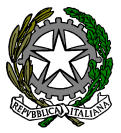 Ministero delle Infrastrutture e dei TrasportiDipartimento per le infrastrutture, i sistemi informativi e statisticiDirezione Generale per le dighe e le infrastrutture idriche ed elettricheUfficio tecnico per le dighe di ………………..DIGA ___________________________________________________CONCESSIONARIO____________________________________________________TITOLO DEL PROGETTO (OPERA ACCESSORIA IN MURATURA)____________________________________________________Progettista:Firma e timbro del Progettistail quale dichiara che i dati inseriti nella seguente check-list sono coerenti con quelli inseriti nel progettoGeologo:Firma e timbro del Geologoil quale dichiara che i dati inseriti nella seguente check-list sono coerenti con quelli inseriti nel progettoConcessionario:Firma del ConcessionarioIngegnere Responsabile:Firma per presa visione dell’Ingegnere ResponsabileDATI GENERALI DELL’INTERVENTODATI GENERALI DELL’INTERVENTODATI GENERALI DELL’INTERVENTODATI GENERALI DELL’INTERVENTODATI GENERALI DELL’INTERVENTODATI GENERALI DELL’INTERVENTO1.A- ANAGRAFICA1.A- ANAGRAFICA1.A- ANAGRAFICA1.A- ANAGRAFICA1.A- ANAGRAFICA1.A- ANAGRAFICAOggetto: Lavori di ______________________________________________________________________________________________________________________________________________________________________________________________________Oggetto: Lavori di ______________________________________________________________________________________________________________________________________________________________________________________________________Oggetto: Lavori di ______________________________________________________________________________________________________________________________________________________________________________________________________Oggetto: Lavori di ______________________________________________________________________________________________________________________________________________________________________________________________________Oggetto: Lavori di ______________________________________________________________________________________________________________________________________________________________________________________________________Oggetto: Lavori di ______________________________________________________________________________________________________________________________________________________________________________________________________Committente: _______________________________________________________________________________________Committente: _______________________________________________________________________________________Committente: _______________________________________________________________________________________Committente: _______________________________________________________________________________________Committente: _______________________________________________________________________________________Committente: _______________________________________________________________________________________Progettista delle Strutture: _____________________________________________________________________________Progettista delle Strutture: _____________________________________________________________________________Progettista delle Strutture: _____________________________________________________________________________Progettista delle Strutture: _____________________________________________________________________________Progettista delle Strutture: _____________________________________________________________________________Progettista delle Strutture: _____________________________________________________________________________Telefono: _____________________________________ P.E.C: _________________________________________________Telefono: _____________________________________ P.E.C: _________________________________________________Telefono: _____________________________________ P.E.C: _________________________________________________Telefono: _____________________________________ P.E.C: _________________________________________________Telefono: _____________________________________ P.E.C: _________________________________________________Telefono: _____________________________________ P.E.C: _________________________________________________1.B- INQUADRAMENTO GENERALE DELL’OPERA1.B- INQUADRAMENTO GENERALE DELL’OPERA1.B- INQUADRAMENTO GENERALE DELL’OPERA1.B- INQUADRAMENTO GENERALE DELL’OPERA1.B- INQUADRAMENTO GENERALE DELL’OPERA1.B- INQUADRAMENTO GENERALE DELL’OPERADiga ___________________________________________________________________________________________ Comune  __________________________________________________________  Prov. _______________________Diga ___________________________________________________________________________________________ Comune  __________________________________________________________  Prov. _______________________Diga ___________________________________________________________________________________________ Comune  __________________________________________________________  Prov. _______________________Diga ___________________________________________________________________________________________ Comune  __________________________________________________________  Prov. _______________________Diga ___________________________________________________________________________________________ Comune  __________________________________________________________  Prov. _______________________Diga ___________________________________________________________________________________________ Comune  __________________________________________________________  Prov. _______________________□ Edificio isolato □ Corpo strutturale indipendente giunto _____ cm  □ Corpo strutturale indipendente giunto _____ cm  □ Corpo strutturale indipendente giunto _____ cm  □ Corpo strutturale indipendente giunto _____ cm  □ Edificio in aggregato  Zona Sismica: □ 1  □ 2  □ 3  □ 4  Zona Sismica: □ 1  □ 2  □ 3  □ 4                        Coord. Geog (ED50).:  lat.__________________ long.__________________                      Coord. Geog (ED50).:  lat.__________________ long.__________________                      Coord. Geog (ED50).:  lat.__________________ long.__________________                      Coord. Geog (ED50).:  lat.__________________ long.__________________□  Opera Pubblica e/o di interesse pubblico    □  Opera Pubblica e/o di interesse pubblico    □  Opera Pubblica e/o di interesse pubblico    □  Opera Privata  □  Vincolo Soprintendenza  BB.AA.□  Vincolo Soprintendenza  BB.AA.1.C- TIPOLOGIA DELL’INTERVENTO 1.C- TIPOLOGIA DELL’INTERVENTO 1.C- TIPOLOGIA DELL’INTERVENTO 1.C- TIPOLOGIA DELL’INTERVENTO 1.C- TIPOLOGIA DELL’INTERVENTO 1.C- TIPOLOGIA DELL’INTERVENTO 1.C- TIPOLOGIA DELL’INTERVENTO 1.C- TIPOLOGIA DELL’INTERVENTO 1.C- TIPOLOGIA DELL’INTERVENTO 1.C- TIPOLOGIA DELL’INTERVENTO 1.C- TIPOLOGIA DELL’INTERVENTO 1.C- TIPOLOGIA DELL’INTERVENTO 1.C- TIPOLOGIA DELL’INTERVENTO 1.C- TIPOLOGIA DELL’INTERVENTO 1.C- TIPOLOGIA DELL’INTERVENTO 1.C- TIPOLOGIA DELL’INTERVENTO 1.C- TIPOLOGIA DELL’INTERVENTO 1.C- TIPOLOGIA DELL’INTERVENTO 1.C- TIPOLOGIA DELL’INTERVENTO 1.C- TIPOLOGIA DELL’INTERVENTO 1.C- TIPOLOGIA DELL’INTERVENTO 1.C- TIPOLOGIA DELL’INTERVENTO 1.C- TIPOLOGIA DELL’INTERVENTO 1.C- TIPOLOGIA DELL’INTERVENTO 1.C- TIPOLOGIA DELL’INTERVENTO 1.C- TIPOLOGIA DELL’INTERVENTO 1.C- TIPOLOGIA DELL’INTERVENTO 1.C- TIPOLOGIA DELL’INTERVENTO 1.C- TIPOLOGIA DELL’INTERVENTO 1□  Nuova Costruzione□  Nuova Costruzione□  Nuova Costruzione□  Nuova Costruzione□  Nuova Costruzione□  Nuova Costruzione□  Nuova Costruzione□  Nuova Costruzione□  Nuova Costruzione□  Nuova Costruzione□  Nuova Costruzione□  Nuova Costruzione□  Nuova Costruzione□  Nuova Costruzione□  Nuova Costruzione□  Nuova Costruzione□  Nuova Costruzione□  Nuova Costruzione□  Nuova Costruzione□  Nuova Costruzione□  Nuova Costruzione□  Nuova Costruzione□  Nuova Costruzione□  Nuova Costruzione□  Nuova Costruzione□  Nuova Costruzione□  Nuova Costruzione□  Nuova Costruzione2Intervento su Struttura Esistente:Intervento su Struttura Esistente:Intervento su Struttura Esistente:Intervento su Struttura Esistente:Intervento su Struttura Esistente:Intervento su Struttura Esistente:Intervento su Struttura Esistente:Intervento su Struttura Esistente:Intervento su Struttura Esistente:Intervento su Struttura Esistente:Intervento su Struttura Esistente:Intervento su Struttura Esistente:Intervento su Struttura Esistente:Intervento su Struttura Esistente:Intervento su Struttura Esistente:Intervento su Struttura Esistente:Intervento su Struttura Esistente:Intervento su Struttura Esistente:Intervento su Struttura Esistente:Intervento su Struttura Esistente:Intervento su Struttura Esistente:Intervento su Struttura Esistente:Intervento su Struttura Esistente:Intervento su Struttura Esistente:Intervento su Struttura Esistente:Intervento su Struttura Esistente:Intervento su Struttura Esistente:Intervento su Struttura Esistente:22.1 □  SopraelevazioneSopraelevazioneSopraelevazioneSopraelevazioneSopraelevazioneSopraelevazioneSopraelevazioneSopraelevazioneSopraelevazioneSopraelevazioneSopraelevazioneSopraelevazioneSopraelevazioneSopraelevazioneSopraelevazioneSopraelevazioneSopraelevazioneSopraelevazioneSopraelevazioneSopraelevazioneSopraelevazioneSopraelevazioneSopraelevazioneSopraelevazioneSopraelevazioneAdeguamento sismico(8.4.3 NTC 18)Adeguamento sismico(8.4.3 NTC 18)22.2 □  Ampliamento della costruzione mediante opere strutturalmente connesse e tali da alterarne significativamente la rispostaAmpliamento della costruzione mediante opere strutturalmente connesse e tali da alterarne significativamente la rispostaAmpliamento della costruzione mediante opere strutturalmente connesse e tali da alterarne significativamente la rispostaAmpliamento della costruzione mediante opere strutturalmente connesse e tali da alterarne significativamente la rispostaAmpliamento della costruzione mediante opere strutturalmente connesse e tali da alterarne significativamente la rispostaAmpliamento della costruzione mediante opere strutturalmente connesse e tali da alterarne significativamente la rispostaAmpliamento della costruzione mediante opere strutturalmente connesse e tali da alterarne significativamente la rispostaAmpliamento della costruzione mediante opere strutturalmente connesse e tali da alterarne significativamente la rispostaAmpliamento della costruzione mediante opere strutturalmente connesse e tali da alterarne significativamente la rispostaAmpliamento della costruzione mediante opere strutturalmente connesse e tali da alterarne significativamente la rispostaAmpliamento della costruzione mediante opere strutturalmente connesse e tali da alterarne significativamente la rispostaAmpliamento della costruzione mediante opere strutturalmente connesse e tali da alterarne significativamente la rispostaAmpliamento della costruzione mediante opere strutturalmente connesse e tali da alterarne significativamente la rispostaAmpliamento della costruzione mediante opere strutturalmente connesse e tali da alterarne significativamente la rispostaAmpliamento della costruzione mediante opere strutturalmente connesse e tali da alterarne significativamente la rispostaAmpliamento della costruzione mediante opere strutturalmente connesse e tali da alterarne significativamente la rispostaAmpliamento della costruzione mediante opere strutturalmente connesse e tali da alterarne significativamente la rispostaAmpliamento della costruzione mediante opere strutturalmente connesse e tali da alterarne significativamente la rispostaAmpliamento della costruzione mediante opere strutturalmente connesse e tali da alterarne significativamente la rispostaAmpliamento della costruzione mediante opere strutturalmente connesse e tali da alterarne significativamente la rispostaAmpliamento della costruzione mediante opere strutturalmente connesse e tali da alterarne significativamente la rispostaAmpliamento della costruzione mediante opere strutturalmente connesse e tali da alterarne significativamente la rispostaAmpliamento della costruzione mediante opere strutturalmente connesse e tali da alterarne significativamente la rispostaAmpliamento della costruzione mediante opere strutturalmente connesse e tali da alterarne significativamente la rispostaAmpliamento della costruzione mediante opere strutturalmente connesse e tali da alterarne significativamente la rispostaAdeguamento sismico(8.4.3 NTC 18)Adeguamento sismico(8.4.3 NTC 18)22.3 □  Variazione di classe e/o di destinazione d’usoVariazione di classe e/o di destinazione d’usoVariazione di classe e/o di destinazione d’usoVariazione di classe e/o di destinazione d’usoVariazione di classe e/o di destinazione d’usoVariazione di classe e/o di destinazione d’usoVariazione di classe e/o di destinazione d’usoVariazione di classe e/o di destinazione d’usoVariazione di classe e/o di destinazione d’usoVariazione di classe e/o di destinazione d’usoVariazione di classe e/o di destinazione d’usoVariazione di classe e/o di destinazione d’usoVariazione di classe e/o di destinazione d’usoVariazione di classe e/o di destinazione d’usoVariazione di classe e/o di destinazione d’usoVariazione di classe e/o di destinazione d’usoVariazione di classe e/o di destinazione d’usoVariazione di classe e/o di destinazione d’usoVariazione di classe e/o di destinazione d’usoVariazione di classe e/o di destinazione d’usoVariazione di classe e/o di destinazione d’usoVariazione di classe e/o di destinazione d’usoVariazione di classe e/o di destinazione d’usoVariazione di classe e/o di destinazione d’usoVariazione di classe e/o di destinazione d’usoAdeguamento sismico(8.4.3 NTC 18)Adeguamento sismico(8.4.3 NTC 18)22.4 □Interventi strutturali volti a trasformare la costruzione mediante un insieme sistematico di opere che portino ad un organismo edilizio diverso dal precedente. Nel caso di edifici mediante l’impiego di di nuovi elementi verticali portanti su cui grava almeno il 50% dei carichi gravitazionali complessivi riferiti ai singoli pianiInterventi strutturali volti a trasformare la costruzione mediante un insieme sistematico di opere che portino ad un organismo edilizio diverso dal precedente. Nel caso di edifici mediante l’impiego di di nuovi elementi verticali portanti su cui grava almeno il 50% dei carichi gravitazionali complessivi riferiti ai singoli pianiInterventi strutturali volti a trasformare la costruzione mediante un insieme sistematico di opere che portino ad un organismo edilizio diverso dal precedente. Nel caso di edifici mediante l’impiego di di nuovi elementi verticali portanti su cui grava almeno il 50% dei carichi gravitazionali complessivi riferiti ai singoli pianiInterventi strutturali volti a trasformare la costruzione mediante un insieme sistematico di opere che portino ad un organismo edilizio diverso dal precedente. Nel caso di edifici mediante l’impiego di di nuovi elementi verticali portanti su cui grava almeno il 50% dei carichi gravitazionali complessivi riferiti ai singoli pianiInterventi strutturali volti a trasformare la costruzione mediante un insieme sistematico di opere che portino ad un organismo edilizio diverso dal precedente. Nel caso di edifici mediante l’impiego di di nuovi elementi verticali portanti su cui grava almeno il 50% dei carichi gravitazionali complessivi riferiti ai singoli pianiInterventi strutturali volti a trasformare la costruzione mediante un insieme sistematico di opere che portino ad un organismo edilizio diverso dal precedente. Nel caso di edifici mediante l’impiego di di nuovi elementi verticali portanti su cui grava almeno il 50% dei carichi gravitazionali complessivi riferiti ai singoli pianiInterventi strutturali volti a trasformare la costruzione mediante un insieme sistematico di opere che portino ad un organismo edilizio diverso dal precedente. Nel caso di edifici mediante l’impiego di di nuovi elementi verticali portanti su cui grava almeno il 50% dei carichi gravitazionali complessivi riferiti ai singoli pianiInterventi strutturali volti a trasformare la costruzione mediante un insieme sistematico di opere che portino ad un organismo edilizio diverso dal precedente. Nel caso di edifici mediante l’impiego di di nuovi elementi verticali portanti su cui grava almeno il 50% dei carichi gravitazionali complessivi riferiti ai singoli pianiInterventi strutturali volti a trasformare la costruzione mediante un insieme sistematico di opere che portino ad un organismo edilizio diverso dal precedente. Nel caso di edifici mediante l’impiego di di nuovi elementi verticali portanti su cui grava almeno il 50% dei carichi gravitazionali complessivi riferiti ai singoli pianiInterventi strutturali volti a trasformare la costruzione mediante un insieme sistematico di opere che portino ad un organismo edilizio diverso dal precedente. Nel caso di edifici mediante l’impiego di di nuovi elementi verticali portanti su cui grava almeno il 50% dei carichi gravitazionali complessivi riferiti ai singoli pianiInterventi strutturali volti a trasformare la costruzione mediante un insieme sistematico di opere che portino ad un organismo edilizio diverso dal precedente. Nel caso di edifici mediante l’impiego di di nuovi elementi verticali portanti su cui grava almeno il 50% dei carichi gravitazionali complessivi riferiti ai singoli pianiInterventi strutturali volti a trasformare la costruzione mediante un insieme sistematico di opere che portino ad un organismo edilizio diverso dal precedente. Nel caso di edifici mediante l’impiego di di nuovi elementi verticali portanti su cui grava almeno il 50% dei carichi gravitazionali complessivi riferiti ai singoli pianiInterventi strutturali volti a trasformare la costruzione mediante un insieme sistematico di opere che portino ad un organismo edilizio diverso dal precedente. Nel caso di edifici mediante l’impiego di di nuovi elementi verticali portanti su cui grava almeno il 50% dei carichi gravitazionali complessivi riferiti ai singoli pianiInterventi strutturali volti a trasformare la costruzione mediante un insieme sistematico di opere che portino ad un organismo edilizio diverso dal precedente. Nel caso di edifici mediante l’impiego di di nuovi elementi verticali portanti su cui grava almeno il 50% dei carichi gravitazionali complessivi riferiti ai singoli pianiInterventi strutturali volti a trasformare la costruzione mediante un insieme sistematico di opere che portino ad un organismo edilizio diverso dal precedente. Nel caso di edifici mediante l’impiego di di nuovi elementi verticali portanti su cui grava almeno il 50% dei carichi gravitazionali complessivi riferiti ai singoli pianiInterventi strutturali volti a trasformare la costruzione mediante un insieme sistematico di opere che portino ad un organismo edilizio diverso dal precedente. Nel caso di edifici mediante l’impiego di di nuovi elementi verticali portanti su cui grava almeno il 50% dei carichi gravitazionali complessivi riferiti ai singoli pianiInterventi strutturali volti a trasformare la costruzione mediante un insieme sistematico di opere che portino ad un organismo edilizio diverso dal precedente. Nel caso di edifici mediante l’impiego di di nuovi elementi verticali portanti su cui grava almeno il 50% dei carichi gravitazionali complessivi riferiti ai singoli pianiInterventi strutturali volti a trasformare la costruzione mediante un insieme sistematico di opere che portino ad un organismo edilizio diverso dal precedente. Nel caso di edifici mediante l’impiego di di nuovi elementi verticali portanti su cui grava almeno il 50% dei carichi gravitazionali complessivi riferiti ai singoli pianiInterventi strutturali volti a trasformare la costruzione mediante un insieme sistematico di opere che portino ad un organismo edilizio diverso dal precedente. Nel caso di edifici mediante l’impiego di di nuovi elementi verticali portanti su cui grava almeno il 50% dei carichi gravitazionali complessivi riferiti ai singoli pianiInterventi strutturali volti a trasformare la costruzione mediante un insieme sistematico di opere che portino ad un organismo edilizio diverso dal precedente. Nel caso di edifici mediante l’impiego di di nuovi elementi verticali portanti su cui grava almeno il 50% dei carichi gravitazionali complessivi riferiti ai singoli pianiInterventi strutturali volti a trasformare la costruzione mediante un insieme sistematico di opere che portino ad un organismo edilizio diverso dal precedente. Nel caso di edifici mediante l’impiego di di nuovi elementi verticali portanti su cui grava almeno il 50% dei carichi gravitazionali complessivi riferiti ai singoli pianiInterventi strutturali volti a trasformare la costruzione mediante un insieme sistematico di opere che portino ad un organismo edilizio diverso dal precedente. Nel caso di edifici mediante l’impiego di di nuovi elementi verticali portanti su cui grava almeno il 50% dei carichi gravitazionali complessivi riferiti ai singoli pianiInterventi strutturali volti a trasformare la costruzione mediante un insieme sistematico di opere che portino ad un organismo edilizio diverso dal precedente. Nel caso di edifici mediante l’impiego di di nuovi elementi verticali portanti su cui grava almeno il 50% dei carichi gravitazionali complessivi riferiti ai singoli pianiInterventi strutturali volti a trasformare la costruzione mediante un insieme sistematico di opere che portino ad un organismo edilizio diverso dal precedente. Nel caso di edifici mediante l’impiego di di nuovi elementi verticali portanti su cui grava almeno il 50% dei carichi gravitazionali complessivi riferiti ai singoli pianiInterventi strutturali volti a trasformare la costruzione mediante un insieme sistematico di opere che portino ad un organismo edilizio diverso dal precedente. Nel caso di edifici mediante l’impiego di di nuovi elementi verticali portanti su cui grava almeno il 50% dei carichi gravitazionali complessivi riferiti ai singoli pianiAdeguamento sismico(8.4.3 NTC 18)Adeguamento sismico(8.4.3 NTC 18)22.5 □Deciso dal proprietario a seguito di inadeguatezza riscontrata attraverso la valutazione della sicurezza di cui al paragrafo 8.3 delle NTCDeciso dal proprietario a seguito di inadeguatezza riscontrata attraverso la valutazione della sicurezza di cui al paragrafo 8.3 delle NTCDeciso dal proprietario a seguito di inadeguatezza riscontrata attraverso la valutazione della sicurezza di cui al paragrafo 8.3 delle NTCDeciso dal proprietario a seguito di inadeguatezza riscontrata attraverso la valutazione della sicurezza di cui al paragrafo 8.3 delle NTCDeciso dal proprietario a seguito di inadeguatezza riscontrata attraverso la valutazione della sicurezza di cui al paragrafo 8.3 delle NTCDeciso dal proprietario a seguito di inadeguatezza riscontrata attraverso la valutazione della sicurezza di cui al paragrafo 8.3 delle NTCDeciso dal proprietario a seguito di inadeguatezza riscontrata attraverso la valutazione della sicurezza di cui al paragrafo 8.3 delle NTCDeciso dal proprietario a seguito di inadeguatezza riscontrata attraverso la valutazione della sicurezza di cui al paragrafo 8.3 delle NTCDeciso dal proprietario a seguito di inadeguatezza riscontrata attraverso la valutazione della sicurezza di cui al paragrafo 8.3 delle NTCDeciso dal proprietario a seguito di inadeguatezza riscontrata attraverso la valutazione della sicurezza di cui al paragrafo 8.3 delle NTCDeciso dal proprietario a seguito di inadeguatezza riscontrata attraverso la valutazione della sicurezza di cui al paragrafo 8.3 delle NTCDeciso dal proprietario a seguito di inadeguatezza riscontrata attraverso la valutazione della sicurezza di cui al paragrafo 8.3 delle NTCDeciso dal proprietario a seguito di inadeguatezza riscontrata attraverso la valutazione della sicurezza di cui al paragrafo 8.3 delle NTCDeciso dal proprietario a seguito di inadeguatezza riscontrata attraverso la valutazione della sicurezza di cui al paragrafo 8.3 delle NTCDeciso dal proprietario a seguito di inadeguatezza riscontrata attraverso la valutazione della sicurezza di cui al paragrafo 8.3 delle NTCDeciso dal proprietario a seguito di inadeguatezza riscontrata attraverso la valutazione della sicurezza di cui al paragrafo 8.3 delle NTCDeciso dal proprietario a seguito di inadeguatezza riscontrata attraverso la valutazione della sicurezza di cui al paragrafo 8.3 delle NTCDeciso dal proprietario a seguito di inadeguatezza riscontrata attraverso la valutazione della sicurezza di cui al paragrafo 8.3 delle NTCDeciso dal proprietario a seguito di inadeguatezza riscontrata attraverso la valutazione della sicurezza di cui al paragrafo 8.3 delle NTCDeciso dal proprietario a seguito di inadeguatezza riscontrata attraverso la valutazione della sicurezza di cui al paragrafo 8.3 delle NTCDeciso dal proprietario a seguito di inadeguatezza riscontrata attraverso la valutazione della sicurezza di cui al paragrafo 8.3 delle NTCDeciso dal proprietario a seguito di inadeguatezza riscontrata attraverso la valutazione della sicurezza di cui al paragrafo 8.3 delle NTCDeciso dal proprietario a seguito di inadeguatezza riscontrata attraverso la valutazione della sicurezza di cui al paragrafo 8.3 delle NTCDeciso dal proprietario a seguito di inadeguatezza riscontrata attraverso la valutazione della sicurezza di cui al paragrafo 8.3 delle NTCDeciso dal proprietario a seguito di inadeguatezza riscontrata attraverso la valutazione della sicurezza di cui al paragrafo 8.3 delle NTCAdeguamento sismico(8.4.3 NTC 18)Adeguamento sismico(8.4.3 NTC 18)22.6 □Interventi che, non rientrando nella categoria dell’adeguamento, fanno variare significativamente la rigidezza, la resistenza e/o la duttilità dei singoli elementi o parti strutturali e/o introducono nuovi elementi strutturali, così che il comportamento strutturale locale o globale, particolarmente rispetto alle azioni sismiche, ne sia significativamente modificatoInterventi che, non rientrando nella categoria dell’adeguamento, fanno variare significativamente la rigidezza, la resistenza e/o la duttilità dei singoli elementi o parti strutturali e/o introducono nuovi elementi strutturali, così che il comportamento strutturale locale o globale, particolarmente rispetto alle azioni sismiche, ne sia significativamente modificatoInterventi che, non rientrando nella categoria dell’adeguamento, fanno variare significativamente la rigidezza, la resistenza e/o la duttilità dei singoli elementi o parti strutturali e/o introducono nuovi elementi strutturali, così che il comportamento strutturale locale o globale, particolarmente rispetto alle azioni sismiche, ne sia significativamente modificatoInterventi che, non rientrando nella categoria dell’adeguamento, fanno variare significativamente la rigidezza, la resistenza e/o la duttilità dei singoli elementi o parti strutturali e/o introducono nuovi elementi strutturali, così che il comportamento strutturale locale o globale, particolarmente rispetto alle azioni sismiche, ne sia significativamente modificatoInterventi che, non rientrando nella categoria dell’adeguamento, fanno variare significativamente la rigidezza, la resistenza e/o la duttilità dei singoli elementi o parti strutturali e/o introducono nuovi elementi strutturali, così che il comportamento strutturale locale o globale, particolarmente rispetto alle azioni sismiche, ne sia significativamente modificatoInterventi che, non rientrando nella categoria dell’adeguamento, fanno variare significativamente la rigidezza, la resistenza e/o la duttilità dei singoli elementi o parti strutturali e/o introducono nuovi elementi strutturali, così che il comportamento strutturale locale o globale, particolarmente rispetto alle azioni sismiche, ne sia significativamente modificatoInterventi che, non rientrando nella categoria dell’adeguamento, fanno variare significativamente la rigidezza, la resistenza e/o la duttilità dei singoli elementi o parti strutturali e/o introducono nuovi elementi strutturali, così che il comportamento strutturale locale o globale, particolarmente rispetto alle azioni sismiche, ne sia significativamente modificatoInterventi che, non rientrando nella categoria dell’adeguamento, fanno variare significativamente la rigidezza, la resistenza e/o la duttilità dei singoli elementi o parti strutturali e/o introducono nuovi elementi strutturali, così che il comportamento strutturale locale o globale, particolarmente rispetto alle azioni sismiche, ne sia significativamente modificatoInterventi che, non rientrando nella categoria dell’adeguamento, fanno variare significativamente la rigidezza, la resistenza e/o la duttilità dei singoli elementi o parti strutturali e/o introducono nuovi elementi strutturali, così che il comportamento strutturale locale o globale, particolarmente rispetto alle azioni sismiche, ne sia significativamente modificatoInterventi che, non rientrando nella categoria dell’adeguamento, fanno variare significativamente la rigidezza, la resistenza e/o la duttilità dei singoli elementi o parti strutturali e/o introducono nuovi elementi strutturali, così che il comportamento strutturale locale o globale, particolarmente rispetto alle azioni sismiche, ne sia significativamente modificatoInterventi che, non rientrando nella categoria dell’adeguamento, fanno variare significativamente la rigidezza, la resistenza e/o la duttilità dei singoli elementi o parti strutturali e/o introducono nuovi elementi strutturali, così che il comportamento strutturale locale o globale, particolarmente rispetto alle azioni sismiche, ne sia significativamente modificatoInterventi che, non rientrando nella categoria dell’adeguamento, fanno variare significativamente la rigidezza, la resistenza e/o la duttilità dei singoli elementi o parti strutturali e/o introducono nuovi elementi strutturali, così che il comportamento strutturale locale o globale, particolarmente rispetto alle azioni sismiche, ne sia significativamente modificatoInterventi che, non rientrando nella categoria dell’adeguamento, fanno variare significativamente la rigidezza, la resistenza e/o la duttilità dei singoli elementi o parti strutturali e/o introducono nuovi elementi strutturali, così che il comportamento strutturale locale o globale, particolarmente rispetto alle azioni sismiche, ne sia significativamente modificatoInterventi che, non rientrando nella categoria dell’adeguamento, fanno variare significativamente la rigidezza, la resistenza e/o la duttilità dei singoli elementi o parti strutturali e/o introducono nuovi elementi strutturali, così che il comportamento strutturale locale o globale, particolarmente rispetto alle azioni sismiche, ne sia significativamente modificatoInterventi che, non rientrando nella categoria dell’adeguamento, fanno variare significativamente la rigidezza, la resistenza e/o la duttilità dei singoli elementi o parti strutturali e/o introducono nuovi elementi strutturali, così che il comportamento strutturale locale o globale, particolarmente rispetto alle azioni sismiche, ne sia significativamente modificatoInterventi che, non rientrando nella categoria dell’adeguamento, fanno variare significativamente la rigidezza, la resistenza e/o la duttilità dei singoli elementi o parti strutturali e/o introducono nuovi elementi strutturali, così che il comportamento strutturale locale o globale, particolarmente rispetto alle azioni sismiche, ne sia significativamente modificatoInterventi che, non rientrando nella categoria dell’adeguamento, fanno variare significativamente la rigidezza, la resistenza e/o la duttilità dei singoli elementi o parti strutturali e/o introducono nuovi elementi strutturali, così che il comportamento strutturale locale o globale, particolarmente rispetto alle azioni sismiche, ne sia significativamente modificatoInterventi che, non rientrando nella categoria dell’adeguamento, fanno variare significativamente la rigidezza, la resistenza e/o la duttilità dei singoli elementi o parti strutturali e/o introducono nuovi elementi strutturali, così che il comportamento strutturale locale o globale, particolarmente rispetto alle azioni sismiche, ne sia significativamente modificatoInterventi che, non rientrando nella categoria dell’adeguamento, fanno variare significativamente la rigidezza, la resistenza e/o la duttilità dei singoli elementi o parti strutturali e/o introducono nuovi elementi strutturali, così che il comportamento strutturale locale o globale, particolarmente rispetto alle azioni sismiche, ne sia significativamente modificatoInterventi che, non rientrando nella categoria dell’adeguamento, fanno variare significativamente la rigidezza, la resistenza e/o la duttilità dei singoli elementi o parti strutturali e/o introducono nuovi elementi strutturali, così che il comportamento strutturale locale o globale, particolarmente rispetto alle azioni sismiche, ne sia significativamente modificatoInterventi che, non rientrando nella categoria dell’adeguamento, fanno variare significativamente la rigidezza, la resistenza e/o la duttilità dei singoli elementi o parti strutturali e/o introducono nuovi elementi strutturali, così che il comportamento strutturale locale o globale, particolarmente rispetto alle azioni sismiche, ne sia significativamente modificatoInterventi che, non rientrando nella categoria dell’adeguamento, fanno variare significativamente la rigidezza, la resistenza e/o la duttilità dei singoli elementi o parti strutturali e/o introducono nuovi elementi strutturali, così che il comportamento strutturale locale o globale, particolarmente rispetto alle azioni sismiche, ne sia significativamente modificatoInterventi che, non rientrando nella categoria dell’adeguamento, fanno variare significativamente la rigidezza, la resistenza e/o la duttilità dei singoli elementi o parti strutturali e/o introducono nuovi elementi strutturali, così che il comportamento strutturale locale o globale, particolarmente rispetto alle azioni sismiche, ne sia significativamente modificatoInterventi che, non rientrando nella categoria dell’adeguamento, fanno variare significativamente la rigidezza, la resistenza e/o la duttilità dei singoli elementi o parti strutturali e/o introducono nuovi elementi strutturali, così che il comportamento strutturale locale o globale, particolarmente rispetto alle azioni sismiche, ne sia significativamente modificatoInterventi che, non rientrando nella categoria dell’adeguamento, fanno variare significativamente la rigidezza, la resistenza e/o la duttilità dei singoli elementi o parti strutturali e/o introducono nuovi elementi strutturali, così che il comportamento strutturale locale o globale, particolarmente rispetto alle azioni sismiche, ne sia significativamente modificatoMiglioramento sismico(8.4.2 NTC 18)Miglioramento sismico(8.4.2 NTC 18)22.7 □2.8 □2.9 □2.10 □2.11 □Interventi che interessino singoli elementi strutturale e che, comunque, non riducano le condizioni di sicurezza preesistentiInterventi che interessino singoli elementi strutturale e che, comunque, non riducano le condizioni di sicurezza preesistentiInterventi che interessino singoli elementi strutturale e che, comunque, non riducano le condizioni di sicurezza preesistentiInterventi che interessino singoli elementi strutturale e che, comunque, non riducano le condizioni di sicurezza preesistentiInterventi che interessino singoli elementi strutturale e che, comunque, non riducano le condizioni di sicurezza preesistentiInterventi che interessino singoli elementi strutturale e che, comunque, non riducano le condizioni di sicurezza preesistentiInterventi che interessino singoli elementi strutturale e che, comunque, non riducano le condizioni di sicurezza preesistentiInterventi che interessino singoli elementi strutturale e che, comunque, non riducano le condizioni di sicurezza preesistentiInterventi che interessino singoli elementi strutturale e che, comunque, non riducano le condizioni di sicurezza preesistentiInterventi che interessino singoli elementi strutturale e che, comunque, non riducano le condizioni di sicurezza preesistentiInterventi che interessino singoli elementi strutturale e che, comunque, non riducano le condizioni di sicurezza preesistentiInterventi che interessino singoli elementi strutturale e che, comunque, non riducano le condizioni di sicurezza preesistentiInterventi che interessino singoli elementi strutturale e che, comunque, non riducano le condizioni di sicurezza preesistentiInterventi che interessino singoli elementi strutturale e che, comunque, non riducano le condizioni di sicurezza preesistentiInterventi che interessino singoli elementi strutturale e che, comunque, non riducano le condizioni di sicurezza preesistentiInterventi che interessino singoli elementi strutturale e che, comunque, non riducano le condizioni di sicurezza preesistentiInterventi che interessino singoli elementi strutturale e che, comunque, non riducano le condizioni di sicurezza preesistentiInterventi che interessino singoli elementi strutturale e che, comunque, non riducano le condizioni di sicurezza preesistentiInterventi che interessino singoli elementi strutturale e che, comunque, non riducano le condizioni di sicurezza preesistentiInterventi che interessino singoli elementi strutturale e che, comunque, non riducano le condizioni di sicurezza preesistentiInterventi che interessino singoli elementi strutturale e che, comunque, non riducano le condizioni di sicurezza preesistentiInterventi che interessino singoli elementi strutturale e che, comunque, non riducano le condizioni di sicurezza preesistentiInterventi che interessino singoli elementi strutturale e che, comunque, non riducano le condizioni di sicurezza preesistentiInterventi che interessino singoli elementi strutturale e che, comunque, non riducano le condizioni di sicurezza preesistentiInterventi che interessino singoli elementi strutturale e che, comunque, non riducano le condizioni di sicurezza preesistentiIntervento locale(8.4.1 NTC 18)Intervento locale(8.4.1 NTC 18)22.7 □2.8 □2.9 □2.10 □2.11 □Rafforzamento o sostituzione di singoli elementi strutturali (travi, architravi, porzioni di solaio, pilastri, pannelli murari) che non cambino significativamente il comportamento globale a causa di una variazione non trascurabile di rigidezza e di pesoRafforzamento o sostituzione di singoli elementi strutturali (travi, architravi, porzioni di solaio, pilastri, pannelli murari) che non cambino significativamente il comportamento globale a causa di una variazione non trascurabile di rigidezza e di pesoRafforzamento o sostituzione di singoli elementi strutturali (travi, architravi, porzioni di solaio, pilastri, pannelli murari) che non cambino significativamente il comportamento globale a causa di una variazione non trascurabile di rigidezza e di pesoRafforzamento o sostituzione di singoli elementi strutturali (travi, architravi, porzioni di solaio, pilastri, pannelli murari) che non cambino significativamente il comportamento globale a causa di una variazione non trascurabile di rigidezza e di pesoRafforzamento o sostituzione di singoli elementi strutturali (travi, architravi, porzioni di solaio, pilastri, pannelli murari) che non cambino significativamente il comportamento globale a causa di una variazione non trascurabile di rigidezza e di pesoRafforzamento o sostituzione di singoli elementi strutturali (travi, architravi, porzioni di solaio, pilastri, pannelli murari) che non cambino significativamente il comportamento globale a causa di una variazione non trascurabile di rigidezza e di pesoRafforzamento o sostituzione di singoli elementi strutturali (travi, architravi, porzioni di solaio, pilastri, pannelli murari) che non cambino significativamente il comportamento globale a causa di una variazione non trascurabile di rigidezza e di pesoRafforzamento o sostituzione di singoli elementi strutturali (travi, architravi, porzioni di solaio, pilastri, pannelli murari) che non cambino significativamente il comportamento globale a causa di una variazione non trascurabile di rigidezza e di pesoRafforzamento o sostituzione di singoli elementi strutturali (travi, architravi, porzioni di solaio, pilastri, pannelli murari) che non cambino significativamente il comportamento globale a causa di una variazione non trascurabile di rigidezza e di pesoRafforzamento o sostituzione di singoli elementi strutturali (travi, architravi, porzioni di solaio, pilastri, pannelli murari) che non cambino significativamente il comportamento globale a causa di una variazione non trascurabile di rigidezza e di pesoRafforzamento o sostituzione di singoli elementi strutturali (travi, architravi, porzioni di solaio, pilastri, pannelli murari) che non cambino significativamente il comportamento globale a causa di una variazione non trascurabile di rigidezza e di pesoRafforzamento o sostituzione di singoli elementi strutturali (travi, architravi, porzioni di solaio, pilastri, pannelli murari) che non cambino significativamente il comportamento globale a causa di una variazione non trascurabile di rigidezza e di pesoRafforzamento o sostituzione di singoli elementi strutturali (travi, architravi, porzioni di solaio, pilastri, pannelli murari) che non cambino significativamente il comportamento globale a causa di una variazione non trascurabile di rigidezza e di pesoRafforzamento o sostituzione di singoli elementi strutturali (travi, architravi, porzioni di solaio, pilastri, pannelli murari) che non cambino significativamente il comportamento globale a causa di una variazione non trascurabile di rigidezza e di pesoRafforzamento o sostituzione di singoli elementi strutturali (travi, architravi, porzioni di solaio, pilastri, pannelli murari) che non cambino significativamente il comportamento globale a causa di una variazione non trascurabile di rigidezza e di pesoRafforzamento o sostituzione di singoli elementi strutturali (travi, architravi, porzioni di solaio, pilastri, pannelli murari) che non cambino significativamente il comportamento globale a causa di una variazione non trascurabile di rigidezza e di pesoRafforzamento o sostituzione di singoli elementi strutturali (travi, architravi, porzioni di solaio, pilastri, pannelli murari) che non cambino significativamente il comportamento globale a causa di una variazione non trascurabile di rigidezza e di pesoRafforzamento o sostituzione di singoli elementi strutturali (travi, architravi, porzioni di solaio, pilastri, pannelli murari) che non cambino significativamente il comportamento globale a causa di una variazione non trascurabile di rigidezza e di pesoRafforzamento o sostituzione di singoli elementi strutturali (travi, architravi, porzioni di solaio, pilastri, pannelli murari) che non cambino significativamente il comportamento globale a causa di una variazione non trascurabile di rigidezza e di pesoRafforzamento o sostituzione di singoli elementi strutturali (travi, architravi, porzioni di solaio, pilastri, pannelli murari) che non cambino significativamente il comportamento globale a causa di una variazione non trascurabile di rigidezza e di pesoRafforzamento o sostituzione di singoli elementi strutturali (travi, architravi, porzioni di solaio, pilastri, pannelli murari) che non cambino significativamente il comportamento globale a causa di una variazione non trascurabile di rigidezza e di pesoRafforzamento o sostituzione di singoli elementi strutturali (travi, architravi, porzioni di solaio, pilastri, pannelli murari) che non cambino significativamente il comportamento globale a causa di una variazione non trascurabile di rigidezza e di pesoRafforzamento o sostituzione di singoli elementi strutturali (travi, architravi, porzioni di solaio, pilastri, pannelli murari) che non cambino significativamente il comportamento globale a causa di una variazione non trascurabile di rigidezza e di pesoRafforzamento o sostituzione di singoli elementi strutturali (travi, architravi, porzioni di solaio, pilastri, pannelli murari) che non cambino significativamente il comportamento globale a causa di una variazione non trascurabile di rigidezza e di pesoRafforzamento o sostituzione di singoli elementi strutturali (travi, architravi, porzioni di solaio, pilastri, pannelli murari) che non cambino significativamente il comportamento globale a causa di una variazione non trascurabile di rigidezza e di pesoIntervento locale(8.4.1 NTC 18)Intervento locale(8.4.1 NTC 18)22.7 □2.8 □2.9 □2.10 □2.11 □Sostituzione di coperture e solai a condizione che ciò non comporti una variazione significativa di rigidezza nel piano importante ai fini della redistribuzione delle azioni sismiche, né aumento dei carichi staticiSostituzione di coperture e solai a condizione che ciò non comporti una variazione significativa di rigidezza nel piano importante ai fini della redistribuzione delle azioni sismiche, né aumento dei carichi staticiSostituzione di coperture e solai a condizione che ciò non comporti una variazione significativa di rigidezza nel piano importante ai fini della redistribuzione delle azioni sismiche, né aumento dei carichi staticiSostituzione di coperture e solai a condizione che ciò non comporti una variazione significativa di rigidezza nel piano importante ai fini della redistribuzione delle azioni sismiche, né aumento dei carichi staticiSostituzione di coperture e solai a condizione che ciò non comporti una variazione significativa di rigidezza nel piano importante ai fini della redistribuzione delle azioni sismiche, né aumento dei carichi staticiSostituzione di coperture e solai a condizione che ciò non comporti una variazione significativa di rigidezza nel piano importante ai fini della redistribuzione delle azioni sismiche, né aumento dei carichi staticiSostituzione di coperture e solai a condizione che ciò non comporti una variazione significativa di rigidezza nel piano importante ai fini della redistribuzione delle azioni sismiche, né aumento dei carichi staticiSostituzione di coperture e solai a condizione che ciò non comporti una variazione significativa di rigidezza nel piano importante ai fini della redistribuzione delle azioni sismiche, né aumento dei carichi staticiSostituzione di coperture e solai a condizione che ciò non comporti una variazione significativa di rigidezza nel piano importante ai fini della redistribuzione delle azioni sismiche, né aumento dei carichi staticiSostituzione di coperture e solai a condizione che ciò non comporti una variazione significativa di rigidezza nel piano importante ai fini della redistribuzione delle azioni sismiche, né aumento dei carichi staticiSostituzione di coperture e solai a condizione che ciò non comporti una variazione significativa di rigidezza nel piano importante ai fini della redistribuzione delle azioni sismiche, né aumento dei carichi staticiSostituzione di coperture e solai a condizione che ciò non comporti una variazione significativa di rigidezza nel piano importante ai fini della redistribuzione delle azioni sismiche, né aumento dei carichi staticiSostituzione di coperture e solai a condizione che ciò non comporti una variazione significativa di rigidezza nel piano importante ai fini della redistribuzione delle azioni sismiche, né aumento dei carichi staticiSostituzione di coperture e solai a condizione che ciò non comporti una variazione significativa di rigidezza nel piano importante ai fini della redistribuzione delle azioni sismiche, né aumento dei carichi staticiSostituzione di coperture e solai a condizione che ciò non comporti una variazione significativa di rigidezza nel piano importante ai fini della redistribuzione delle azioni sismiche, né aumento dei carichi staticiSostituzione di coperture e solai a condizione che ciò non comporti una variazione significativa di rigidezza nel piano importante ai fini della redistribuzione delle azioni sismiche, né aumento dei carichi staticiSostituzione di coperture e solai a condizione che ciò non comporti una variazione significativa di rigidezza nel piano importante ai fini della redistribuzione delle azioni sismiche, né aumento dei carichi staticiSostituzione di coperture e solai a condizione che ciò non comporti una variazione significativa di rigidezza nel piano importante ai fini della redistribuzione delle azioni sismiche, né aumento dei carichi staticiSostituzione di coperture e solai a condizione che ciò non comporti una variazione significativa di rigidezza nel piano importante ai fini della redistribuzione delle azioni sismiche, né aumento dei carichi staticiSostituzione di coperture e solai a condizione che ciò non comporti una variazione significativa di rigidezza nel piano importante ai fini della redistribuzione delle azioni sismiche, né aumento dei carichi staticiSostituzione di coperture e solai a condizione che ciò non comporti una variazione significativa di rigidezza nel piano importante ai fini della redistribuzione delle azioni sismiche, né aumento dei carichi staticiSostituzione di coperture e solai a condizione che ciò non comporti una variazione significativa di rigidezza nel piano importante ai fini della redistribuzione delle azioni sismiche, né aumento dei carichi staticiSostituzione di coperture e solai a condizione che ciò non comporti una variazione significativa di rigidezza nel piano importante ai fini della redistribuzione delle azioni sismiche, né aumento dei carichi staticiSostituzione di coperture e solai a condizione che ciò non comporti una variazione significativa di rigidezza nel piano importante ai fini della redistribuzione delle azioni sismiche, né aumento dei carichi staticiSostituzione di coperture e solai a condizione che ciò non comporti una variazione significativa di rigidezza nel piano importante ai fini della redistribuzione delle azioni sismiche, né aumento dei carichi staticiIntervento locale(8.4.1 NTC 18)Intervento locale(8.4.1 NTC 18)22.7 □2.8 □2.9 □2.10 □2.11 □Ripristino o rinforzo delle connessioni tra elementi strutturali diversi che migliorano il comportamento globale della struttura con particolare riferimento alle azioni sismicheRipristino o rinforzo delle connessioni tra elementi strutturali diversi che migliorano il comportamento globale della struttura con particolare riferimento alle azioni sismicheRipristino o rinforzo delle connessioni tra elementi strutturali diversi che migliorano il comportamento globale della struttura con particolare riferimento alle azioni sismicheRipristino o rinforzo delle connessioni tra elementi strutturali diversi che migliorano il comportamento globale della struttura con particolare riferimento alle azioni sismicheRipristino o rinforzo delle connessioni tra elementi strutturali diversi che migliorano il comportamento globale della struttura con particolare riferimento alle azioni sismicheRipristino o rinforzo delle connessioni tra elementi strutturali diversi che migliorano il comportamento globale della struttura con particolare riferimento alle azioni sismicheRipristino o rinforzo delle connessioni tra elementi strutturali diversi che migliorano il comportamento globale della struttura con particolare riferimento alle azioni sismicheRipristino o rinforzo delle connessioni tra elementi strutturali diversi che migliorano il comportamento globale della struttura con particolare riferimento alle azioni sismicheRipristino o rinforzo delle connessioni tra elementi strutturali diversi che migliorano il comportamento globale della struttura con particolare riferimento alle azioni sismicheRipristino o rinforzo delle connessioni tra elementi strutturali diversi che migliorano il comportamento globale della struttura con particolare riferimento alle azioni sismicheRipristino o rinforzo delle connessioni tra elementi strutturali diversi che migliorano il comportamento globale della struttura con particolare riferimento alle azioni sismicheRipristino o rinforzo delle connessioni tra elementi strutturali diversi che migliorano il comportamento globale della struttura con particolare riferimento alle azioni sismicheRipristino o rinforzo delle connessioni tra elementi strutturali diversi che migliorano il comportamento globale della struttura con particolare riferimento alle azioni sismicheRipristino o rinforzo delle connessioni tra elementi strutturali diversi che migliorano il comportamento globale della struttura con particolare riferimento alle azioni sismicheRipristino o rinforzo delle connessioni tra elementi strutturali diversi che migliorano il comportamento globale della struttura con particolare riferimento alle azioni sismicheRipristino o rinforzo delle connessioni tra elementi strutturali diversi che migliorano il comportamento globale della struttura con particolare riferimento alle azioni sismicheRipristino o rinforzo delle connessioni tra elementi strutturali diversi che migliorano il comportamento globale della struttura con particolare riferimento alle azioni sismicheRipristino o rinforzo delle connessioni tra elementi strutturali diversi che migliorano il comportamento globale della struttura con particolare riferimento alle azioni sismicheRipristino o rinforzo delle connessioni tra elementi strutturali diversi che migliorano il comportamento globale della struttura con particolare riferimento alle azioni sismicheRipristino o rinforzo delle connessioni tra elementi strutturali diversi che migliorano il comportamento globale della struttura con particolare riferimento alle azioni sismicheRipristino o rinforzo delle connessioni tra elementi strutturali diversi che migliorano il comportamento globale della struttura con particolare riferimento alle azioni sismicheRipristino o rinforzo delle connessioni tra elementi strutturali diversi che migliorano il comportamento globale della struttura con particolare riferimento alle azioni sismicheRipristino o rinforzo delle connessioni tra elementi strutturali diversi che migliorano il comportamento globale della struttura con particolare riferimento alle azioni sismicheRipristino o rinforzo delle connessioni tra elementi strutturali diversi che migliorano il comportamento globale della struttura con particolare riferimento alle azioni sismicheRipristino o rinforzo delle connessioni tra elementi strutturali diversi che migliorano il comportamento globale della struttura con particolare riferimento alle azioni sismicheIntervento locale(8.4.1 NTC 18)Intervento locale(8.4.1 NTC 18)22.7 □2.8 □2.9 □2.10 □2.11 □Variazione della configurazione di un elemento strutturale, attraverso la sua sostituzione, oppure rafforzamento localizzato (ad es. apertura di un vano in una parete opportuni rinforzi) a condizione che la rigidezza dell’elemento variato non cambi significativamente e che la resistenza e la capacità di deformazione, anche in campo plastico, non peggiorino ai fini dell’assorbimento delle azioni sismicheVariazione della configurazione di un elemento strutturale, attraverso la sua sostituzione, oppure rafforzamento localizzato (ad es. apertura di un vano in una parete opportuni rinforzi) a condizione che la rigidezza dell’elemento variato non cambi significativamente e che la resistenza e la capacità di deformazione, anche in campo plastico, non peggiorino ai fini dell’assorbimento delle azioni sismicheVariazione della configurazione di un elemento strutturale, attraverso la sua sostituzione, oppure rafforzamento localizzato (ad es. apertura di un vano in una parete opportuni rinforzi) a condizione che la rigidezza dell’elemento variato non cambi significativamente e che la resistenza e la capacità di deformazione, anche in campo plastico, non peggiorino ai fini dell’assorbimento delle azioni sismicheVariazione della configurazione di un elemento strutturale, attraverso la sua sostituzione, oppure rafforzamento localizzato (ad es. apertura di un vano in una parete opportuni rinforzi) a condizione che la rigidezza dell’elemento variato non cambi significativamente e che la resistenza e la capacità di deformazione, anche in campo plastico, non peggiorino ai fini dell’assorbimento delle azioni sismicheVariazione della configurazione di un elemento strutturale, attraverso la sua sostituzione, oppure rafforzamento localizzato (ad es. apertura di un vano in una parete opportuni rinforzi) a condizione che la rigidezza dell’elemento variato non cambi significativamente e che la resistenza e la capacità di deformazione, anche in campo plastico, non peggiorino ai fini dell’assorbimento delle azioni sismicheVariazione della configurazione di un elemento strutturale, attraverso la sua sostituzione, oppure rafforzamento localizzato (ad es. apertura di un vano in una parete opportuni rinforzi) a condizione che la rigidezza dell’elemento variato non cambi significativamente e che la resistenza e la capacità di deformazione, anche in campo plastico, non peggiorino ai fini dell’assorbimento delle azioni sismicheVariazione della configurazione di un elemento strutturale, attraverso la sua sostituzione, oppure rafforzamento localizzato (ad es. apertura di un vano in una parete opportuni rinforzi) a condizione che la rigidezza dell’elemento variato non cambi significativamente e che la resistenza e la capacità di deformazione, anche in campo plastico, non peggiorino ai fini dell’assorbimento delle azioni sismicheVariazione della configurazione di un elemento strutturale, attraverso la sua sostituzione, oppure rafforzamento localizzato (ad es. apertura di un vano in una parete opportuni rinforzi) a condizione che la rigidezza dell’elemento variato non cambi significativamente e che la resistenza e la capacità di deformazione, anche in campo plastico, non peggiorino ai fini dell’assorbimento delle azioni sismicheVariazione della configurazione di un elemento strutturale, attraverso la sua sostituzione, oppure rafforzamento localizzato (ad es. apertura di un vano in una parete opportuni rinforzi) a condizione che la rigidezza dell’elemento variato non cambi significativamente e che la resistenza e la capacità di deformazione, anche in campo plastico, non peggiorino ai fini dell’assorbimento delle azioni sismicheVariazione della configurazione di un elemento strutturale, attraverso la sua sostituzione, oppure rafforzamento localizzato (ad es. apertura di un vano in una parete opportuni rinforzi) a condizione che la rigidezza dell’elemento variato non cambi significativamente e che la resistenza e la capacità di deformazione, anche in campo plastico, non peggiorino ai fini dell’assorbimento delle azioni sismicheVariazione della configurazione di un elemento strutturale, attraverso la sua sostituzione, oppure rafforzamento localizzato (ad es. apertura di un vano in una parete opportuni rinforzi) a condizione che la rigidezza dell’elemento variato non cambi significativamente e che la resistenza e la capacità di deformazione, anche in campo plastico, non peggiorino ai fini dell’assorbimento delle azioni sismicheVariazione della configurazione di un elemento strutturale, attraverso la sua sostituzione, oppure rafforzamento localizzato (ad es. apertura di un vano in una parete opportuni rinforzi) a condizione che la rigidezza dell’elemento variato non cambi significativamente e che la resistenza e la capacità di deformazione, anche in campo plastico, non peggiorino ai fini dell’assorbimento delle azioni sismicheVariazione della configurazione di un elemento strutturale, attraverso la sua sostituzione, oppure rafforzamento localizzato (ad es. apertura di un vano in una parete opportuni rinforzi) a condizione che la rigidezza dell’elemento variato non cambi significativamente e che la resistenza e la capacità di deformazione, anche in campo plastico, non peggiorino ai fini dell’assorbimento delle azioni sismicheVariazione della configurazione di un elemento strutturale, attraverso la sua sostituzione, oppure rafforzamento localizzato (ad es. apertura di un vano in una parete opportuni rinforzi) a condizione che la rigidezza dell’elemento variato non cambi significativamente e che la resistenza e la capacità di deformazione, anche in campo plastico, non peggiorino ai fini dell’assorbimento delle azioni sismicheVariazione della configurazione di un elemento strutturale, attraverso la sua sostituzione, oppure rafforzamento localizzato (ad es. apertura di un vano in una parete opportuni rinforzi) a condizione che la rigidezza dell’elemento variato non cambi significativamente e che la resistenza e la capacità di deformazione, anche in campo plastico, non peggiorino ai fini dell’assorbimento delle azioni sismicheVariazione della configurazione di un elemento strutturale, attraverso la sua sostituzione, oppure rafforzamento localizzato (ad es. apertura di un vano in una parete opportuni rinforzi) a condizione che la rigidezza dell’elemento variato non cambi significativamente e che la resistenza e la capacità di deformazione, anche in campo plastico, non peggiorino ai fini dell’assorbimento delle azioni sismicheVariazione della configurazione di un elemento strutturale, attraverso la sua sostituzione, oppure rafforzamento localizzato (ad es. apertura di un vano in una parete opportuni rinforzi) a condizione che la rigidezza dell’elemento variato non cambi significativamente e che la resistenza e la capacità di deformazione, anche in campo plastico, non peggiorino ai fini dell’assorbimento delle azioni sismicheVariazione della configurazione di un elemento strutturale, attraverso la sua sostituzione, oppure rafforzamento localizzato (ad es. apertura di un vano in una parete opportuni rinforzi) a condizione che la rigidezza dell’elemento variato non cambi significativamente e che la resistenza e la capacità di deformazione, anche in campo plastico, non peggiorino ai fini dell’assorbimento delle azioni sismicheVariazione della configurazione di un elemento strutturale, attraverso la sua sostituzione, oppure rafforzamento localizzato (ad es. apertura di un vano in una parete opportuni rinforzi) a condizione che la rigidezza dell’elemento variato non cambi significativamente e che la resistenza e la capacità di deformazione, anche in campo plastico, non peggiorino ai fini dell’assorbimento delle azioni sismicheVariazione della configurazione di un elemento strutturale, attraverso la sua sostituzione, oppure rafforzamento localizzato (ad es. apertura di un vano in una parete opportuni rinforzi) a condizione che la rigidezza dell’elemento variato non cambi significativamente e che la resistenza e la capacità di deformazione, anche in campo plastico, non peggiorino ai fini dell’assorbimento delle azioni sismicheVariazione della configurazione di un elemento strutturale, attraverso la sua sostituzione, oppure rafforzamento localizzato (ad es. apertura di un vano in una parete opportuni rinforzi) a condizione che la rigidezza dell’elemento variato non cambi significativamente e che la resistenza e la capacità di deformazione, anche in campo plastico, non peggiorino ai fini dell’assorbimento delle azioni sismicheVariazione della configurazione di un elemento strutturale, attraverso la sua sostituzione, oppure rafforzamento localizzato (ad es. apertura di un vano in una parete opportuni rinforzi) a condizione che la rigidezza dell’elemento variato non cambi significativamente e che la resistenza e la capacità di deformazione, anche in campo plastico, non peggiorino ai fini dell’assorbimento delle azioni sismicheVariazione della configurazione di un elemento strutturale, attraverso la sua sostituzione, oppure rafforzamento localizzato (ad es. apertura di un vano in una parete opportuni rinforzi) a condizione che la rigidezza dell’elemento variato non cambi significativamente e che la resistenza e la capacità di deformazione, anche in campo plastico, non peggiorino ai fini dell’assorbimento delle azioni sismicheVariazione della configurazione di un elemento strutturale, attraverso la sua sostituzione, oppure rafforzamento localizzato (ad es. apertura di un vano in una parete opportuni rinforzi) a condizione che la rigidezza dell’elemento variato non cambi significativamente e che la resistenza e la capacità di deformazione, anche in campo plastico, non peggiorino ai fini dell’assorbimento delle azioni sismicheVariazione della configurazione di un elemento strutturale, attraverso la sua sostituzione, oppure rafforzamento localizzato (ad es. apertura di un vano in una parete opportuni rinforzi) a condizione che la rigidezza dell’elemento variato non cambi significativamente e che la resistenza e la capacità di deformazione, anche in campo plastico, non peggiorino ai fini dell’assorbimento delle azioni sismicheIntervento locale(8.4.1 NTC 18)Intervento locale(8.4.1 NTC 18)1.D- VINCOLI GENERALI1.D- VINCOLI GENERALI1.D- VINCOLI GENERALI1.D- VINCOLI GENERALI1.D- VINCOLI GENERALI1.D- VINCOLI GENERALI1.D- VINCOLI GENERALI1.D- VINCOLI GENERALI1.D- VINCOLI GENERALI1.D- VINCOLI GENERALI1.D- VINCOLI GENERALI1.D- VINCOLI GENERALI1.D- VINCOLI GENERALI1.D- VINCOLI GENERALI1.D- VINCOLI GENERALI1.D- VINCOLI GENERALI1.D- VINCOLI GENERALI1.D- VINCOLI GENERALI1.D- VINCOLI GENERALI1.D- VINCOLI GENERALI1.D- VINCOLI GENERALI1.D- VINCOLI GENERALI1.D- VINCOLI GENERALI1.D- VINCOLI GENERALI1.D- VINCOLI GENERALI1.D- VINCOLI GENERALI1.D- VINCOLI GENERALI1.D- VINCOLI GENERALI1.D- VINCOLI GENERALI1 Vincoli Territoriali:Vincoli Territoriali:Vincoli Territoriali:Vincoli Territoriali:Vincoli Territoriali:Vincoli Territoriali:Vincoli Territoriali:Vincoli Territoriali:Vincoli Territoriali:Vincoli Territoriali:Vincoli Territoriali:Vincoli Territoriali:Vincoli Territoriali:Vincoli Territoriali:Vincoli Territoriali:Vincoli Territoriali:Vincoli Territoriali:Vincoli Territoriali:Vincoli Territoriali:Vincoli Territoriali:Vincoli Territoriali:Vincoli Territoriali:Vincoli Territoriali:Vincoli Territoriali:Vincoli Territoriali:Vincoli Territoriali:Vincoli Territoriali:Vincoli Territoriali:1 P.A.I.  P.A.I.  P.A.I.  Pericolosità: Pericolosità: Pericolosità: Pericolosità: Pericolosità: Pericolosità: □ P1□ P1□ P1□ P2□ P2□ P2□ P3Rischio:Rischio:Rischio:□ R1□ R1 □ R2 □ R2 □ R2□ R3□ R3□ R4□ R41 P.S.D.A.  P.S.D.A.  P.S.D.A.  Pericolosità: Pericolosità: Pericolosità: Pericolosità: Pericolosità: Pericolosità: □ MODERATA□ MODERATA□ MODERATA□ MODERATA□ MODERATA□ MODERATA□ MODERATA□ MEDIA□ MEDIA□ ELEVATA□ ELEVATA□ ELEVATA□ ELEVATA□ MOLTO ELEVATA□ MOLTO ELEVATA□ MOLTO ELEVATA□ MOLTO ELEVATA□ MOLTO ELEVATA□ MOLTO ELEVATA1 P.S.D.A.  P.S.D.A.  P.S.D.A.  Rischio:Rischio:Rischio:Rischio:□ R1□ R1□ R1□ R1□ R1□ R1 □ R2 □ R2 □ R2□ R3□ R3□ R3□ R4□ R4□ R41 □ ASSENTI□ ASSENTI□ ASSENTI□ ASSENTI□ ASSENTI□ ASSENTI□ altro _______________________________________________;□ altro _______________________________________________;□ altro _______________________________________________;□ altro _______________________________________________;□ altro _______________________________________________;□ altro _______________________________________________;□ altro _______________________________________________;□ altro _______________________________________________;□ altro _______________________________________________;□ altro _______________________________________________;□ altro _______________________________________________;□ altro _______________________________________________;□ altro _______________________________________________;□ altro _______________________________________________;□ altro _______________________________________________;□ altro _______________________________________________;□ altro _______________________________________________;□ altro _______________________________________________;□ altro _______________________________________________;□ altro _______________________________________________;□ altro _______________________________________________;□ altro _______________________________________________;2   Piani di microzonazione sismica Piani di microzonazione sismica Piani di microzonazione sismica Piani di microzonazione sismica Piani di microzonazione sismica Piani di microzonazione sismica Piani di microzonazione sismica Piani di microzonazione sismica Piani di microzonazione sismica Piani di microzonazione sismica Piani di microzonazione sismica Piani di microzonazione sismica Piani di microzonazione sismica Piani di microzonazione sismica Piani di microzonazione sismica Piani di microzonazione sismica Piani di microzonazione sismica Piani di microzonazione sismica Piani di microzonazione sismica Piani di microzonazione sismica Piani di microzonazione sismica Piani di microzonazione sismica Piani di microzonazione sismica Piani di microzonazione sismica Piani di microzonazione sismica Piani di microzonazione sismica Piani di microzonazione sismica Piani di microzonazione sismica 3.1 □Zone stabili con amplificazioni locali Zone stabili con amplificazioni locali Zone stabili con amplificazioni locali Zone stabili con amplificazioni locali Zone stabili con amplificazioni locali Zone stabili con amplificazioni locali Zone stabili con amplificazioni locali Zone stabili con amplificazioni locali Zone stabili con amplificazioni locali Zone stabili con amplificazioni locali Zone stabili con amplificazioni locali Zone stabili con amplificazioni locali Zone stabili con amplificazioni locali Zone stabili con amplificazioni locali Zone stabili con amplificazioni locali Zone stabili con amplificazioni locali Zone stabili con amplificazioni locali Zone stabili con amplificazioni locali Zone stabili con amplificazioni locali Zone stabili con amplificazioni locali Zone stabili con amplificazioni locali Zone stabili con amplificazioni locali Zone stabili con amplificazioni locali Zone stabili con amplificazioni locali Zone stabili con amplificazioni locali Zone stabili con amplificazioni locali Zone stabili con amplificazioni locali 3.2 □Zone di attenzione per instabilità di versante (ex zone suscettibili di instabilità) “Attiva”Zone di attenzione per instabilità di versante (ex zone suscettibili di instabilità) “Attiva”Zone di attenzione per instabilità di versante (ex zone suscettibili di instabilità) “Attiva”Zone di attenzione per instabilità di versante (ex zone suscettibili di instabilità) “Attiva”Zone di attenzione per instabilità di versante (ex zone suscettibili di instabilità) “Attiva”Zone di attenzione per instabilità di versante (ex zone suscettibili di instabilità) “Attiva”Zone di attenzione per instabilità di versante (ex zone suscettibili di instabilità) “Attiva”Zone di attenzione per instabilità di versante (ex zone suscettibili di instabilità) “Attiva”Zone di attenzione per instabilità di versante (ex zone suscettibili di instabilità) “Attiva”Zone di attenzione per instabilità di versante (ex zone suscettibili di instabilità) “Attiva”Zone di attenzione per instabilità di versante (ex zone suscettibili di instabilità) “Attiva”Zone di attenzione per instabilità di versante (ex zone suscettibili di instabilità) “Attiva”Zone di attenzione per instabilità di versante (ex zone suscettibili di instabilità) “Attiva”Zone di attenzione per instabilità di versante (ex zone suscettibili di instabilità) “Attiva”Zone di attenzione per instabilità di versante (ex zone suscettibili di instabilità) “Attiva”Zone di attenzione per instabilità di versante (ex zone suscettibili di instabilità) “Attiva”Zone di attenzione per instabilità di versante (ex zone suscettibili di instabilità) “Attiva”Zone di attenzione per instabilità di versante (ex zone suscettibili di instabilità) “Attiva”Zone di attenzione per instabilità di versante (ex zone suscettibili di instabilità) “Attiva”Zone di attenzione per instabilità di versante (ex zone suscettibili di instabilità) “Attiva”Zone di attenzione per instabilità di versante (ex zone suscettibili di instabilità) “Attiva”Zone di attenzione per instabilità di versante (ex zone suscettibili di instabilità) “Attiva”Zone di attenzione per instabilità di versante (ex zone suscettibili di instabilità) “Attiva”Zone di attenzione per instabilità di versante (ex zone suscettibili di instabilità) “Attiva”Zone di attenzione per instabilità di versante (ex zone suscettibili di instabilità) “Attiva”Zone di attenzione per instabilità di versante (ex zone suscettibili di instabilità) “Attiva”Zone di attenzione per instabilità di versante (ex zone suscettibili di instabilità) “Attiva”3.3 □Zone di attenzione per instabilità di versante (ex zone suscettibili di instabilità)  “Quiescente” o “Inattiva”Zone di attenzione per instabilità di versante (ex zone suscettibili di instabilità)  “Quiescente” o “Inattiva”Zone di attenzione per instabilità di versante (ex zone suscettibili di instabilità)  “Quiescente” o “Inattiva”Zone di attenzione per instabilità di versante (ex zone suscettibili di instabilità)  “Quiescente” o “Inattiva”Zone di attenzione per instabilità di versante (ex zone suscettibili di instabilità)  “Quiescente” o “Inattiva”Zone di attenzione per instabilità di versante (ex zone suscettibili di instabilità)  “Quiescente” o “Inattiva”Zone di attenzione per instabilità di versante (ex zone suscettibili di instabilità)  “Quiescente” o “Inattiva”Zone di attenzione per instabilità di versante (ex zone suscettibili di instabilità)  “Quiescente” o “Inattiva”Zone di attenzione per instabilità di versante (ex zone suscettibili di instabilità)  “Quiescente” o “Inattiva”Zone di attenzione per instabilità di versante (ex zone suscettibili di instabilità)  “Quiescente” o “Inattiva”Zone di attenzione per instabilità di versante (ex zone suscettibili di instabilità)  “Quiescente” o “Inattiva”Zone di attenzione per instabilità di versante (ex zone suscettibili di instabilità)  “Quiescente” o “Inattiva”Zone di attenzione per instabilità di versante (ex zone suscettibili di instabilità)  “Quiescente” o “Inattiva”Zone di attenzione per instabilità di versante (ex zone suscettibili di instabilità)  “Quiescente” o “Inattiva”Zone di attenzione per instabilità di versante (ex zone suscettibili di instabilità)  “Quiescente” o “Inattiva”Zone di attenzione per instabilità di versante (ex zone suscettibili di instabilità)  “Quiescente” o “Inattiva”Zone di attenzione per instabilità di versante (ex zone suscettibili di instabilità)  “Quiescente” o “Inattiva”Zone di attenzione per instabilità di versante (ex zone suscettibili di instabilità)  “Quiescente” o “Inattiva”Zone di attenzione per instabilità di versante (ex zone suscettibili di instabilità)  “Quiescente” o “Inattiva”Zone di attenzione per instabilità di versante (ex zone suscettibili di instabilità)  “Quiescente” o “Inattiva”Zone di attenzione per instabilità di versante (ex zone suscettibili di instabilità)  “Quiescente” o “Inattiva”Zone di attenzione per instabilità di versante (ex zone suscettibili di instabilità)  “Quiescente” o “Inattiva”Zone di attenzione per instabilità di versante (ex zone suscettibili di instabilità)  “Quiescente” o “Inattiva”Zone di attenzione per instabilità di versante (ex zone suscettibili di instabilità)  “Quiescente” o “Inattiva”Zone di attenzione per instabilità di versante (ex zone suscettibili di instabilità)  “Quiescente” o “Inattiva”Zone di attenzione per instabilità di versante (ex zone suscettibili di instabilità)  “Quiescente” o “Inattiva”Zone di attenzione per instabilità di versante (ex zone suscettibili di instabilità)  “Quiescente” o “Inattiva”3.4 □Zone di attenzione per liquefazione Zone di attenzione per liquefazione Zone di attenzione per liquefazione Zone di attenzione per liquefazione Zone di attenzione per liquefazione Zone di attenzione per liquefazione Zone di attenzione per liquefazione Zone di attenzione per liquefazione Zone di attenzione per liquefazione Zone di attenzione per liquefazione Zone di attenzione per liquefazione Zone di attenzione per liquefazione Zone di attenzione per liquefazione Zone di attenzione per liquefazione Zone di attenzione per liquefazione Zone di attenzione per liquefazione Zone di attenzione per liquefazione Zone di attenzione per liquefazione Zone di attenzione per liquefazione Zone di attenzione per liquefazione Zone di attenzione per liquefazione Zone di attenzione per liquefazione Zone di attenzione per liquefazione Zone di attenzione per liquefazione Zone di attenzione per liquefazione Zone di attenzione per liquefazione Zone di attenzione per liquefazione 3.5 □□ ASSENTI□ ASSENTI□ ASSENTI□ ASSENTI□ ASSENTI□ ASSENTI□ ASSENTIAltro _________________________________________Altro _________________________________________Altro _________________________________________Altro _________________________________________Altro _________________________________________Altro _________________________________________Altro _________________________________________Altro _________________________________________Altro _________________________________________Altro _________________________________________Altro _________________________________________Altro _________________________________________Altro _________________________________________Altro _________________________________________Altro _________________________________________Altro _________________________________________Altro _________________________________________Altro _________________________________________Altro _________________________________________Altro _________________________________________1.E- PERICOLOSITÀ SISMICA1.E- PERICOLOSITÀ SISMICA1.E- PERICOLOSITÀ SISMICA1.E- PERICOLOSITÀ SISMICA1.E- PERICOLOSITÀ SISMICA1.E- PERICOLOSITÀ SISMICA1.E- PERICOLOSITÀ SISMICA1.E- PERICOLOSITÀ SISMICA1.E- PERICOLOSITÀ SISMICA1.E- PERICOLOSITÀ SISMICA1.E- PERICOLOSITÀ SISMICA1.E- PERICOLOSITÀ SISMICA1.E- PERICOLOSITÀ SISMICA1.E- PERICOLOSITÀ SISMICA1.E- PERICOLOSITÀ SISMICA1.E- PERICOLOSITÀ SISMICA1.E- PERICOLOSITÀ SISMICA1.E- PERICOLOSITÀ SISMICA1.E- PERICOLOSITÀ SISMICA1.E- PERICOLOSITÀ SISMICA1.E- PERICOLOSITÀ SISMICA1.E- PERICOLOSITÀ SISMICA1.E- PERICOLOSITÀ SISMICA1.E- PERICOLOSITÀ SISMICA1.E- PERICOLOSITÀ SISMICA1.E- PERICOLOSITÀ SISMICA1.E- PERICOLOSITÀ SISMICA1.E- PERICOLOSITÀ SISMICA1.E- PERICOLOSITÀ SISMICA1Calcolo della Vita di Riferimento della costruzione (§ C7.7.2 NTD14 - § 2.4.3 NTC18): Vr = Vn x CuCalcolo della Vita di Riferimento della costruzione (§ C7.7.2 NTD14 - § 2.4.3 NTC18): Vr = Vn x CuCalcolo della Vita di Riferimento della costruzione (§ C7.7.2 NTD14 - § 2.4.3 NTC18): Vr = Vn x CuCalcolo della Vita di Riferimento della costruzione (§ C7.7.2 NTD14 - § 2.4.3 NTC18): Vr = Vn x CuCalcolo della Vita di Riferimento della costruzione (§ C7.7.2 NTD14 - § 2.4.3 NTC18): Vr = Vn x CuCalcolo della Vita di Riferimento della costruzione (§ C7.7.2 NTD14 - § 2.4.3 NTC18): Vr = Vn x CuCalcolo della Vita di Riferimento della costruzione (§ C7.7.2 NTD14 - § 2.4.3 NTC18): Vr = Vn x CuCalcolo della Vita di Riferimento della costruzione (§ C7.7.2 NTD14 - § 2.4.3 NTC18): Vr = Vn x CuCalcolo della Vita di Riferimento della costruzione (§ C7.7.2 NTD14 - § 2.4.3 NTC18): Vr = Vn x CuCalcolo della Vita di Riferimento della costruzione (§ C7.7.2 NTD14 - § 2.4.3 NTC18): Vr = Vn x CuCalcolo della Vita di Riferimento della costruzione (§ C7.7.2 NTD14 - § 2.4.3 NTC18): Vr = Vn x CuCalcolo della Vita di Riferimento della costruzione (§ C7.7.2 NTD14 - § 2.4.3 NTC18): Vr = Vn x CuCalcolo della Vita di Riferimento della costruzione (§ C7.7.2 NTD14 - § 2.4.3 NTC18): Vr = Vn x CuCalcolo della Vita di Riferimento della costruzione (§ C7.7.2 NTD14 - § 2.4.3 NTC18): Vr = Vn x CuCalcolo della Vita di Riferimento della costruzione (§ C7.7.2 NTD14 - § 2.4.3 NTC18): Vr = Vn x CuCalcolo della Vita di Riferimento della costruzione (§ C7.7.2 NTD14 - § 2.4.3 NTC18): Vr = Vn x CuCalcolo della Vita di Riferimento della costruzione (§ C7.7.2 NTD14 - § 2.4.3 NTC18): Vr = Vn x CuCalcolo della Vita di Riferimento della costruzione (§ C7.7.2 NTD14 - § 2.4.3 NTC18): Vr = Vn x CuCalcolo della Vita di Riferimento della costruzione (§ C7.7.2 NTD14 - § 2.4.3 NTC18): Vr = Vn x CuCalcolo della Vita di Riferimento della costruzione (§ C7.7.2 NTD14 - § 2.4.3 NTC18): Vr = Vn x CuCalcolo della Vita di Riferimento della costruzione (§ C7.7.2 NTD14 - § 2.4.3 NTC18): Vr = Vn x CuCalcolo della Vita di Riferimento della costruzione (§ C7.7.2 NTD14 - § 2.4.3 NTC18): Vr = Vn x CuCalcolo della Vita di Riferimento della costruzione (§ C7.7.2 NTD14 - § 2.4.3 NTC18): Vr = Vn x CuCalcolo della Vita di Riferimento della costruzione (§ C7.7.2 NTD14 - § 2.4.3 NTC18): Vr = Vn x CuCalcolo della Vita di Riferimento della costruzione (§ C7.7.2 NTD14 - § 2.4.3 NTC18): Vr = Vn x CuCalcolo della Vita di Riferimento della costruzione (§ C7.7.2 NTD14 - § 2.4.3 NTC18): Vr = Vn x CuCalcolo della Vita di Riferimento della costruzione (§ C7.7.2 NTD14 - § 2.4.3 NTC18): Vr = Vn x CuCalcolo della Vita di Riferimento della costruzione (§ C7.7.2 NTD14 - § 2.4.3 NTC18): Vr = Vn x Cu1 .1 1 .1 Dighe di importanza strategica e Dighe rilevanti per le conseguenze di un eventuale collassoDighe di importanza strategica e Dighe rilevanti per le conseguenze di un eventuale collassoDighe di importanza strategica e Dighe rilevanti per le conseguenze di un eventuale collassoDighe di importanza strategica e Dighe rilevanti per le conseguenze di un eventuale collassoDighe di importanza strategica e Dighe rilevanti per le conseguenze di un eventuale collassoDighe di importanza strategica e Dighe rilevanti per le conseguenze di un eventuale collassoDighe di importanza strategica e Dighe rilevanti per le conseguenze di un eventuale collassoDighe di importanza strategica e Dighe rilevanti per le conseguenze di un eventuale collassoDighe di importanza strategica e Dighe rilevanti per le conseguenze di un eventuale collassoDighe di importanza strategica e Dighe rilevanti per le conseguenze di un eventuale collassoDighe di importanza strategica e Dighe rilevanti per le conseguenze di un eventuale collassoDighe di importanza strategica e Dighe rilevanti per le conseguenze di un eventuale collassoDighe di importanza strategica e Dighe rilevanti per le conseguenze di un eventuale collassoDighe di importanza strategica e Dighe rilevanti per le conseguenze di un eventuale collassoDighe di importanza strategica e Dighe rilevanti per le conseguenze di un eventuale collassoDighe di importanza strategica e Dighe rilevanti per le conseguenze di un eventuale collassoDighe di importanza strategica e Dighe rilevanti per le conseguenze di un eventuale collassoDighe di importanza strategica e Dighe rilevanti per le conseguenze di un eventuale collassoDighe di importanza strategica e Dighe rilevanti per le conseguenze di un eventuale collassoDighe di importanza strategica e Dighe rilevanti per le conseguenze di un eventuale collassoDighe di importanza strategica e Dighe rilevanti per le conseguenze di un eventuale collassoDighe di importanza strategica e Dighe rilevanti per le conseguenze di un eventuale collassoDighe di importanza strategica e Dighe rilevanti per le conseguenze di un eventuale collassoDighe di importanza strategica e Dighe rilevanti per le conseguenze di un eventuale collassoDighe di importanza strategica e Dighe rilevanti per le conseguenze di un eventuale collassoDighe di importanza strategica e Dighe rilevanti per le conseguenze di un eventuale collasso1.1.1 1.1.1 1.1.1 Coefficiente d’uso =1,5 – Dighe rilevanti per le conseguenze di un eventuale collasso Coefficiente d’uso =1,5 – Dighe rilevanti per le conseguenze di un eventuale collasso Coefficiente d’uso =1,5 – Dighe rilevanti per le conseguenze di un eventuale collasso Coefficiente d’uso =1,5 – Dighe rilevanti per le conseguenze di un eventuale collasso Coefficiente d’uso =1,5 – Dighe rilevanti per le conseguenze di un eventuale collasso Coefficiente d’uso =1,5 – Dighe rilevanti per le conseguenze di un eventuale collasso Coefficiente d’uso =1,5 – Dighe rilevanti per le conseguenze di un eventuale collasso Coefficiente d’uso =1,5 – Dighe rilevanti per le conseguenze di un eventuale collasso Coefficiente d’uso =1,5 – Dighe rilevanti per le conseguenze di un eventuale collasso Coefficiente d’uso =1,5 – Dighe rilevanti per le conseguenze di un eventuale collasso Coefficiente d’uso =1,5 – Dighe rilevanti per le conseguenze di un eventuale collasso Coefficiente d’uso =1,5 – Dighe rilevanti per le conseguenze di un eventuale collasso Coefficiente d’uso =1,5 – Dighe rilevanti per le conseguenze di un eventuale collasso Coefficiente d’uso =1,5 – Dighe rilevanti per le conseguenze di un eventuale collasso Coefficiente d’uso =1,5 – Dighe rilevanti per le conseguenze di un eventuale collasso Coefficiente d’uso =1,5 – Dighe rilevanti per le conseguenze di un eventuale collasso Coefficiente d’uso =1,5 – Dighe rilevanti per le conseguenze di un eventuale collasso Coefficiente d’uso =1,5 – Dighe rilevanti per le conseguenze di un eventuale collasso Coefficiente d’uso =1,5 – Dighe rilevanti per le conseguenze di un eventuale collasso Coefficiente d’uso =1,5 – Dighe rilevanti per le conseguenze di un eventuale collasso Vr =Vr =Vr =1.1.21.1.21.1.2Coefficiente d’uso =2,0  – Dighe di importanza strategicaCoefficiente d’uso =2,0  – Dighe di importanza strategicaCoefficiente d’uso =2,0  – Dighe di importanza strategicaCoefficiente d’uso =2,0  – Dighe di importanza strategicaCoefficiente d’uso =2,0  – Dighe di importanza strategicaCoefficiente d’uso =2,0  – Dighe di importanza strategicaCoefficiente d’uso =2,0  – Dighe di importanza strategicaCoefficiente d’uso =2,0  – Dighe di importanza strategicaCoefficiente d’uso =2,0  – Dighe di importanza strategicaCoefficiente d’uso =2,0  – Dighe di importanza strategicaCoefficiente d’uso =2,0  – Dighe di importanza strategicaCoefficiente d’uso =2,0  – Dighe di importanza strategicaCoefficiente d’uso =2,0  – Dighe di importanza strategicaCoefficiente d’uso =2,0  – Dighe di importanza strategicaCoefficiente d’uso =2,0  – Dighe di importanza strategicaCoefficiente d’uso =2,0  – Dighe di importanza strategicaCoefficiente d’uso =2,0  – Dighe di importanza strategicaCoefficiente d’uso =2,0  – Dighe di importanza strategicaCoefficiente d’uso =2,0  – Dighe di importanza strategicaCoefficiente d’uso =2,0  – Dighe di importanza strategicaVr =Vr =Vr =2Categorie di sottosuolo e condizioni topograficheCategorie di sottosuolo e condizioni topograficheCategorie di sottosuolo e condizioni topograficheCategorie di sottosuolo e condizioni topograficheCategorie di sottosuolo e condizioni topograficheCategorie di sottosuolo e condizioni topograficheCategorie di sottosuolo e condizioni topograficheCategorie di sottosuolo e condizioni topograficheCategorie di sottosuolo e condizioni topograficheCategorie di sottosuolo e condizioni topograficheCategorie di sottosuolo e condizioni topograficheCategorie di sottosuolo e condizioni topograficheCategorie di sottosuolo e condizioni topograficheCategorie di sottosuolo e condizioni topograficheCategorie di sottosuolo e condizioni topograficheCategorie di sottosuolo e condizioni topograficheCategorie di sottosuolo e condizioni topograficheCategorie di sottosuolo e condizioni topograficheCategorie di sottosuolo e condizioni topograficheCategorie di sottosuolo e condizioni topograficheCategorie di sottosuolo e condizioni topograficheCategorie di sottosuolo e condizioni topograficheCategorie di sottosuolo e condizioni topograficheCategorie di sottosuolo e condizioni topograficheCategorie di sottosuolo e condizioni topograficheCategorie di sottosuolo e condizioni topograficheCategorie di sottosuolo e condizioni topograficheCategorie di sottosuolo e condizioni topografiche2.12.12.1.1	Categorie di sottosuolo2.1.1	Categorie di sottosuolo2.1.1	Categorie di sottosuolo2.1.1	Categorie di sottosuolo2.1.1	Categorie di sottosuolo2.1.1	Categorie di sottosuolo2.1.1	Categorie di sottosuolo2.1.1	Categorie di sottosuolo2.1.1	Categorie di sottosuolo2.1.1	Categorie di sottosuolo2.1.1	Categorie di sottosuolo2.1.1	Categorie di sottosuolo2.1.1	Categorie di sottosuolo2.1.1	Categorie di sottosuolo2.1.1	Categorie di sottosuolo2.1.1	Categorie di sottosuolo2.1.1	Categorie di sottosuolo2.1.1	Categorie di sottosuolo2.1.1	Categorie di sottosuolo2.1.1	Categorie di sottosuolo2.1.1	Categorie di sottosuolo2.1.1	Categorie di sottosuolo2.1.1	Categorie di sottosuolo2.1.1	Categorie di sottosuolo2.1.1	Categorie di sottosuolo2.1.1	Categorie di sottosuolo2.12.12.12.12.1.22.1.2Categorie topografica Categorie topografica Categorie topografica Categorie topografica Categorie topografica Categorie topografica Categorie topografica Categorie topografica Categorie topografica Categorie topografica Categorie topografica Categorie topografica Categorie topografica Categorie topografica Categorie topografica Categorie topografica Categorie topografica Categorie topografica Categorie topografica Categorie topografica Categorie topografica Categorie topografica Categorie topografica Categorie topografica 2.12.12.1.22.1.2□  T1 (i≤15°)□  T1 (i≤15°)□  T1 (i≤15°)□  T1 (i≤15°)□  T1 (i≤15°)□  T1 (i≤15°)□  T1 (i≤15°)□  T2 (i>15°)□  T2 (i>15°)□  T2 (i>15°)□  T2 (i>15°)□  T2 (i>15°)□  T2 (i>15°)□  T3(15°≤i≤30°)□  T3(15°≤i≤30°)□  T3(15°≤i≤30°)□  T3(15°≤i≤30°)□  T4 (i>30°)□  T4 (i>30°)□  T4 (i>30°)□  T4 (i>30°)□  T4 (i>30°)□  T4 (i>30°)□  T4 (i>30°)3Studio SismotettonicoStudio SismotettonicoStudio SismotettonicoStudio SismotettonicoStudio SismotettonicoStudio SismotettonicoStudio SismotettonicoStudio SismotettonicoStudio SismotettonicoStudio SismotettonicoStudio SismotettonicoStudio SismotettonicoStudio SismotettonicoStudio SismotettonicoStudio SismotettonicoStudio SismotettonicoStudio SismotettonicoStudio SismotettonicoStudio SismotettonicoStudio SismotettonicoStudio SismotettonicoStudio SismotettonicoStudio SismotettonicoStudio SismotettonicoStudio SismotettonicoStudio SismotettonicoStudio SismotettonicoStudio Sismotettonico□ NON NECESSARIO	□ NECESSARIO			□ ASSENTE	□ PRESENTE					□ NON APPROVATO	□ APPROVATO□ NON NECESSARIO	□ NECESSARIO			□ ASSENTE	□ PRESENTE					□ NON APPROVATO	□ APPROVATO□ NON NECESSARIO	□ NECESSARIO			□ ASSENTE	□ PRESENTE					□ NON APPROVATO	□ APPROVATO□ NON NECESSARIO	□ NECESSARIO			□ ASSENTE	□ PRESENTE					□ NON APPROVATO	□ APPROVATO□ NON NECESSARIO	□ NECESSARIO			□ ASSENTE	□ PRESENTE					□ NON APPROVATO	□ APPROVATO□ NON NECESSARIO	□ NECESSARIO			□ ASSENTE	□ PRESENTE					□ NON APPROVATO	□ APPROVATO□ NON NECESSARIO	□ NECESSARIO			□ ASSENTE	□ PRESENTE					□ NON APPROVATO	□ APPROVATO□ NON NECESSARIO	□ NECESSARIO			□ ASSENTE	□ PRESENTE					□ NON APPROVATO	□ APPROVATO□ NON NECESSARIO	□ NECESSARIO			□ ASSENTE	□ PRESENTE					□ NON APPROVATO	□ APPROVATO□ NON NECESSARIO	□ NECESSARIO			□ ASSENTE	□ PRESENTE					□ NON APPROVATO	□ APPROVATO□ NON NECESSARIO	□ NECESSARIO			□ ASSENTE	□ PRESENTE					□ NON APPROVATO	□ APPROVATO□ NON NECESSARIO	□ NECESSARIO			□ ASSENTE	□ PRESENTE					□ NON APPROVATO	□ APPROVATO□ NON NECESSARIO	□ NECESSARIO			□ ASSENTE	□ PRESENTE					□ NON APPROVATO	□ APPROVATO□ NON NECESSARIO	□ NECESSARIO			□ ASSENTE	□ PRESENTE					□ NON APPROVATO	□ APPROVATO□ NON NECESSARIO	□ NECESSARIO			□ ASSENTE	□ PRESENTE					□ NON APPROVATO	□ APPROVATO□ NON NECESSARIO	□ NECESSARIO			□ ASSENTE	□ PRESENTE					□ NON APPROVATO	□ APPROVATO□ NON NECESSARIO	□ NECESSARIO			□ ASSENTE	□ PRESENTE					□ NON APPROVATO	□ APPROVATO□ NON NECESSARIO	□ NECESSARIO			□ ASSENTE	□ PRESENTE					□ NON APPROVATO	□ APPROVATO□ NON NECESSARIO	□ NECESSARIO			□ ASSENTE	□ PRESENTE					□ NON APPROVATO	□ APPROVATO□ NON NECESSARIO	□ NECESSARIO			□ ASSENTE	□ PRESENTE					□ NON APPROVATO	□ APPROVATO□ NON NECESSARIO	□ NECESSARIO			□ ASSENTE	□ PRESENTE					□ NON APPROVATO	□ APPROVATO□ NON NECESSARIO	□ NECESSARIO			□ ASSENTE	□ PRESENTE					□ NON APPROVATO	□ APPROVATO□ NON NECESSARIO	□ NECESSARIO			□ ASSENTE	□ PRESENTE					□ NON APPROVATO	□ APPROVATO□ NON NECESSARIO	□ NECESSARIO			□ ASSENTE	□ PRESENTE					□ NON APPROVATO	□ APPROVATO□ NON NECESSARIO	□ NECESSARIO			□ ASSENTE	□ PRESENTE					□ NON APPROVATO	□ APPROVATO□ NON NECESSARIO	□ NECESSARIO			□ ASSENTE	□ PRESENTE					□ NON APPROVATO	□ APPROVATO□ NON NECESSARIO	□ NECESSARIO			□ ASSENTE	□ PRESENTE					□ NON APPROVATO	□ APPROVATO□ NON NECESSARIO	□ NECESSARIO			□ ASSENTE	□ PRESENTE					□ NON APPROVATO	□ APPROVATO3.13.1Tabella dei parametriTabella dei parametriTabella dei parametriTabella dei parametriTabella dei parametriTabella dei parametriTabella dei parametriTabella dei parametriTabella dei parametriTabella dei parametriTabella dei parametriTabella dei parametriTabella dei parametriTabella dei parametriTabella dei parametriTabella dei parametriTabella dei parametriTabella dei parametriTabella dei parametriTabella dei parametriTabella dei parametriTabella dei parametriTabella dei parametriTabella dei parametriTabella dei parametriTabella dei parametriag [g]ag [g]ag [g]ag [g]F0F0Tc [sec.]Tc [sec.]Td[sec.]Td[sec.]S=SsxStS=SsxStS=SsxStPGAD=Sxag[g]PGAD=Sxag[g]PGAD=Sxag[g]PGAD=Sxag[g]TrD[anni]SLO – Stato limite di Operatività SLO – Stato limite di Operatività SLO – Stato limite di Operatività SLO – Stato limite di Operatività SLO – Stato limite di Operatività SLO – Stato limite di Operatività SLO – Stato limite di Operatività SLO – Stato limite di Operatività SLO – Stato limite di Operatività SLO – Stato limite di Operatività _____________________________________________________________________________________________________SLD – Stato limite di DannoSLD – Stato limite di DannoSLD – Stato limite di DannoSLD – Stato limite di DannoSLD – Stato limite di DannoSLD – Stato limite di DannoSLD – Stato limite di DannoSLD – Stato limite di DannoSLD – Stato limite di DannoSLD – Stato limite di Danno_____________________________________________________________________________________________________SLV – Stato limite di Salvaguardia della VitaSLV – Stato limite di Salvaguardia della VitaSLV – Stato limite di Salvaguardia della VitaSLV – Stato limite di Salvaguardia della VitaSLV – Stato limite di Salvaguardia della VitaSLV – Stato limite di Salvaguardia della VitaSLV – Stato limite di Salvaguardia della VitaSLV – Stato limite di Salvaguardia della VitaSLV – Stato limite di Salvaguardia della VitaSLV – Stato limite di Salvaguardia della Vita_________________________________________________________________________________________________1.F- TIPOLOGIA COSTRUTTIVA ESISTENTE (prevalente e strutture secondarie da indicare)1.F- TIPOLOGIA COSTRUTTIVA ESISTENTE (prevalente e strutture secondarie da indicare)1.F- TIPOLOGIA COSTRUTTIVA ESISTENTE (prevalente e strutture secondarie da indicare)1.F- TIPOLOGIA COSTRUTTIVA ESISTENTE (prevalente e strutture secondarie da indicare)1.F- TIPOLOGIA COSTRUTTIVA ESISTENTE (prevalente e strutture secondarie da indicare)1.F- TIPOLOGIA COSTRUTTIVA ESISTENTE (prevalente e strutture secondarie da indicare)1.F- TIPOLOGIA COSTRUTTIVA ESISTENTE (prevalente e strutture secondarie da indicare)1.F- TIPOLOGIA COSTRUTTIVA ESISTENTE (prevalente e strutture secondarie da indicare)1.F- TIPOLOGIA COSTRUTTIVA ESISTENTE (prevalente e strutture secondarie da indicare)1.F- TIPOLOGIA COSTRUTTIVA ESISTENTE (prevalente e strutture secondarie da indicare)1.F- TIPOLOGIA COSTRUTTIVA ESISTENTE (prevalente e strutture secondarie da indicare)1.F- TIPOLOGIA COSTRUTTIVA ESISTENTE (prevalente e strutture secondarie da indicare)1.F- TIPOLOGIA COSTRUTTIVA ESISTENTE (prevalente e strutture secondarie da indicare)1.F- TIPOLOGIA COSTRUTTIVA ESISTENTE (prevalente e strutture secondarie da indicare)1.F- TIPOLOGIA COSTRUTTIVA ESISTENTE (prevalente e strutture secondarie da indicare)1.F- TIPOLOGIA COSTRUTTIVA ESISTENTE (prevalente e strutture secondarie da indicare)1.F- TIPOLOGIA COSTRUTTIVA ESISTENTE (prevalente e strutture secondarie da indicare)1.F- TIPOLOGIA COSTRUTTIVA ESISTENTE (prevalente e strutture secondarie da indicare)1.F- TIPOLOGIA COSTRUTTIVA ESISTENTE (prevalente e strutture secondarie da indicare)1.F- TIPOLOGIA COSTRUTTIVA ESISTENTE (prevalente e strutture secondarie da indicare)1.F- TIPOLOGIA COSTRUTTIVA ESISTENTE (prevalente e strutture secondarie da indicare)1.F- TIPOLOGIA COSTRUTTIVA ESISTENTE (prevalente e strutture secondarie da indicare)1.F- TIPOLOGIA COSTRUTTIVA ESISTENTE (prevalente e strutture secondarie da indicare)1.F- TIPOLOGIA COSTRUTTIVA ESISTENTE (prevalente e strutture secondarie da indicare)1.F- TIPOLOGIA COSTRUTTIVA ESISTENTE (prevalente e strutture secondarie da indicare)1.F- TIPOLOGIA COSTRUTTIVA ESISTENTE (prevalente e strutture secondarie da indicare)1.F- TIPOLOGIA COSTRUTTIVA ESISTENTE (prevalente e strutture secondarie da indicare)1.F- TIPOLOGIA COSTRUTTIVA ESISTENTE (prevalente e strutture secondarie da indicare)1.F- TIPOLOGIA COSTRUTTIVA ESISTENTE (prevalente e strutture secondarie da indicare)1.F- TIPOLOGIA COSTRUTTIVA ESISTENTE (prevalente e strutture secondarie da indicare)1.F- TIPOLOGIA COSTRUTTIVA ESISTENTE (prevalente e strutture secondarie da indicare)1.F- TIPOLOGIA COSTRUTTIVA ESISTENTE (prevalente e strutture secondarie da indicare)1.F- TIPOLOGIA COSTRUTTIVA ESISTENTE (prevalente e strutture secondarie da indicare)1.F- TIPOLOGIA COSTRUTTIVA ESISTENTE (prevalente e strutture secondarie da indicare)1.F- TIPOLOGIA COSTRUTTIVA ESISTENTE (prevalente e strutture secondarie da indicare)1.F- TIPOLOGIA COSTRUTTIVA ESISTENTE (prevalente e strutture secondarie da indicare)1.F- TIPOLOGIA COSTRUTTIVA ESISTENTE (prevalente e strutture secondarie da indicare)2Materiali tradizionali utilizzati Materiali tradizionali utilizzati Materiali tradizionali utilizzati Materiali tradizionali utilizzati Materiali tradizionali utilizzati Materiali tradizionali utilizzati Materiali tradizionali utilizzati Materiali tradizionali utilizzati Materiali tradizionali utilizzati Materiali tradizionali utilizzati Materiali tradizionali utilizzati Materiali tradizionali utilizzati Materiali tradizionali utilizzati Materiali tradizionali utilizzati Materiali tradizionali utilizzati Materiali tradizionali utilizzati Materiali tradizionali utilizzati Materiali tradizionali utilizzati Materiali tradizionali utilizzati Materiali tradizionali utilizzati Materiali tradizionali utilizzati Materiali tradizionali utilizzati Materiali tradizionali utilizzati Materiali tradizionali utilizzati Materiali tradizionali utilizzati Materiali tradizionali utilizzati Materiali tradizionali utilizzati Materiali tradizionali utilizzati Materiali tradizionali utilizzati Materiali tradizionali utilizzati Materiali tradizionali utilizzati Materiali tradizionali utilizzati Materiali tradizionali utilizzati Materiali tradizionali utilizzati Materiali tradizionali utilizzati Materiali tradizionali utilizzati 22.12.12.1C.A. C.A. C.A. C.A. C.A. C.A. C.A. C.A. C.A. C.A. C.A. □□□□□□□□□□□□□□□□□□□□□□22.22.22.2C.A.P.C.A.P.C.A.P.C.A.P.C.A.P.C.A.P.C.A.P.C.A.P.C.A.P.C.A.P.C.A.P.□□□□□□□□□□□□□□□□□□□□□□22.32.32.3ACCIAIOACCIAIOACCIAIOACCIAIOACCIAIOACCIAIOACCIAIOACCIAIOACCIAIOACCIAIOACCIAIO□□□□□□□□□□□□□□□□□□□□□□22.42.42.4MURATURA ORDINARIAMURATURA ORDINARIAMURATURA ORDINARIAMURATURA ORDINARIAMURATURA ORDINARIAMURATURA ORDINARIAMURATURA ORDINARIAMURATURA ORDINARIAMURATURA ORDINARIAMURATURA ORDINARIAMURATURA ORDINARIA□□□□□□□□□□□□□□□□□□□□□□22.52.52.5MURATURA ARMATAMURATURA ARMATAMURATURA ARMATAMURATURA ARMATAMURATURA ARMATAMURATURA ARMATAMURATURA ARMATAMURATURA ARMATAMURATURA ARMATAMURATURA ARMATAMURATURA ARMATA□□□□□□□□□□□□□□□□□□□□□□22.62.62.6LEGNOLEGNOLEGNOLEGNOLEGNOLEGNOLEGNOLEGNOLEGNOLEGNOLEGNO□□□□□□□□□□□□□□□□□□□□□□22.72.72.7MISTA (§7.8.4 e 8.7.3 NTC 08)MISTA (§7.8.4 e 8.7.3 NTC 08)MISTA (§7.8.4 e 8.7.3 NTC 08)MISTA (§7.8.4 e 8.7.3 NTC 08)MISTA (§7.8.4 e 8.7.3 NTC 08)MISTA (§7.8.4 e 8.7.3 NTC 08)MISTA (§7.8.4 e 8.7.3 NTC 08)MISTA (§7.8.4 e 8.7.3 NTC 08)MISTA (§7.8.4 e 8.7.3 NTC 08)MISTA (§7.8.4 e 8.7.3 NTC 08)MISTA (§7.8.4 e 8.7.3 NTC 08)□□□□□□□□□□□□□□□□□□□□□□2 2 Eventuali materiali innovativi e dispositivi sismiciEventuali materiali innovativi e dispositivi sismiciEventuali materiali innovativi e dispositivi sismiciEventuali materiali innovativi e dispositivi sismiciEventuali materiali innovativi e dispositivi sismiciEventuali materiali innovativi e dispositivi sismiciEventuali materiali innovativi e dispositivi sismiciEventuali materiali innovativi e dispositivi sismiciEventuali materiali innovativi e dispositivi sismiciEventuali materiali innovativi e dispositivi sismiciEventuali materiali innovativi e dispositivi sismiciEventuali materiali innovativi e dispositivi sismiciEventuali materiali innovativi e dispositivi sismiciEventuali materiali innovativi e dispositivi sismiciEventuali materiali innovativi e dispositivi sismiciEventuali materiali innovativi e dispositivi sismiciEventuali materiali innovativi e dispositivi sismiciEventuali materiali innovativi e dispositivi sismiciEventuali materiali innovativi e dispositivi sismiciEventuali materiali innovativi e dispositivi sismiciEventuali materiali innovativi e dispositivi sismiciEventuali materiali innovativi e dispositivi sismiciEventuali materiali innovativi e dispositivi sismiciEventuali materiali innovativi e dispositivi sismiciEventuali materiali innovativi e dispositivi sismiciEventuali materiali innovativi e dispositivi sismiciEventuali materiali innovativi e dispositivi sismiciEventuali materiali innovativi e dispositivi sismiciEventuali materiali innovativi e dispositivi sismiciEventuali materiali innovativi e dispositivi sismiciEventuali materiali innovativi e dispositivi sismiciEventuali materiali innovativi e dispositivi sismiciEventuali materiali innovativi e dispositivi sismiciEventuali materiali innovativi e dispositivi sismiciEventuali materiali innovativi e dispositivi sismiciEventuali materiali innovativi e dispositivi sismici2 2.12.12.1Materiali compositiMateriali compositiMateriali compositiMateriali compositiMateriali compositiMateriali compositiMateriali compositiMateriali compositiMateriali compositiMateriali compositiMateriali compositiMateriali compositiMateriali compositi□□□□□Tipologia _________________________________Tipologia _________________________________Tipologia _________________________________Tipologia _________________________________Tipologia _________________________________Tipologia _________________________________Tipologia _________________________________Tipologia _________________________________Tipologia _________________________________Tipologia _________________________________Tipologia _________________________________Tipologia _________________________________Tipologia _________________________________Tipologia _________________________________Tipologia _________________________________2 2.22.22.2Dispositivi di isolamentoDispositivi di isolamentoDispositivi di isolamentoDispositivi di isolamentoDispositivi di isolamentoDispositivi di isolamentoDispositivi di isolamentoDispositivi di isolamentoDispositivi di isolamentoDispositivi di isolamentoDispositivi di isolamentoDispositivi di isolamentoDispositivi di isolamento□□□□□Tipologia _________________________________Tipologia _________________________________Tipologia _________________________________Tipologia _________________________________Tipologia _________________________________Tipologia _________________________________Tipologia _________________________________Tipologia _________________________________Tipologia _________________________________Tipologia _________________________________Tipologia _________________________________Tipologia _________________________________Tipologia _________________________________Tipologia _________________________________Tipologia _________________________________2 2.32.32.3Dispositivi di dissipazioneDispositivi di dissipazioneDispositivi di dissipazioneDispositivi di dissipazioneDispositivi di dissipazioneDispositivi di dissipazioneDispositivi di dissipazioneDispositivi di dissipazioneDispositivi di dissipazioneDispositivi di dissipazioneDispositivi di dissipazioneDispositivi di dissipazioneDispositivi di dissipazione□□□□□Tipologia _________________________________Tipologia _________________________________Tipologia _________________________________Tipologia _________________________________Tipologia _________________________________Tipologia _________________________________Tipologia _________________________________Tipologia _________________________________Tipologia _________________________________Tipologia _________________________________Tipologia _________________________________Tipologia _________________________________Tipologia _________________________________Tipologia _________________________________Tipologia _________________________________PROGETTO STRUTTURA IN MURATURAPROGETTO STRUTTURA IN MURATURAPROGETTO STRUTTURA IN MURATURAPROGETTO STRUTTURA IN MURATURAPROGETTO STRUTTURA IN MURATURAPROGETTO STRUTTURA IN MURATURAPROGETTO STRUTTURA IN MURATURAPROGETTO STRUTTURA IN MURATURAPROGETTO STRUTTURA IN MURATURAPROGETTO STRUTTURA IN MURATURAPROGETTO STRUTTURA IN MURATURAPROGETTO STRUTTURA IN MURATURAPROGETTO STRUTTURA IN MURATURAPROGETTO STRUTTURA IN MURATURAPROGETTO STRUTTURA IN MURATURAPROGETTO STRUTTURA IN MURATURAPROGETTO STRUTTURA IN MURATURAPROGETTO STRUTTURA IN MURATURAPROGETTO STRUTTURA IN MURATURAPROGETTO STRUTTURA IN MURATURAPROGETTO STRUTTURA IN MURATURAPROGETTO STRUTTURA IN MURATURAPROGETTO STRUTTURA IN MURATURAPROGETTO STRUTTURA IN MURATURAPROGETTO STRUTTURA IN MURATURAPROGETTO STRUTTURA IN MURATURAPROGETTO STRUTTURA IN MURATURAPROGETTO STRUTTURA IN MURATURAPROGETTO STRUTTURA IN MURATURAPROGETTO STRUTTURA IN MURATURAPROGETTO STRUTTURA IN MURATURAPROGETTO STRUTTURA IN MURATURAPROGETTO STRUTTURA IN MURATURAPROGETTO STRUTTURA IN MURATURAPROGETTO STRUTTURA IN MURATURAPROGETTO STRUTTURA IN MURATURAPROGETTO STRUTTURA IN MURATURAPROGETTO STRUTTURA IN MURATURA2.A- INTERVENTO STRUTTURALE PROPOSTO2.A- INTERVENTO STRUTTURALE PROPOSTO2.A- INTERVENTO STRUTTURALE PROPOSTO2.A- INTERVENTO STRUTTURALE PROPOSTO2.A- INTERVENTO STRUTTURALE PROPOSTO2.A- INTERVENTO STRUTTURALE PROPOSTO2.A- INTERVENTO STRUTTURALE PROPOSTO2.A- INTERVENTO STRUTTURALE PROPOSTO2.A- INTERVENTO STRUTTURALE PROPOSTO2.A- INTERVENTO STRUTTURALE PROPOSTO2.A- INTERVENTO STRUTTURALE PROPOSTO2.A- INTERVENTO STRUTTURALE PROPOSTO2.A- INTERVENTO STRUTTURALE PROPOSTO2.A- INTERVENTO STRUTTURALE PROPOSTO2.A- INTERVENTO STRUTTURALE PROPOSTO2.A- INTERVENTO STRUTTURALE PROPOSTO2.A- INTERVENTO STRUTTURALE PROPOSTO2.A- INTERVENTO STRUTTURALE PROPOSTO2.A- INTERVENTO STRUTTURALE PROPOSTO2.A- INTERVENTO STRUTTURALE PROPOSTO2.A- INTERVENTO STRUTTURALE PROPOSTO2.A- INTERVENTO STRUTTURALE PROPOSTO2.A- INTERVENTO STRUTTURALE PROPOSTO2.A- INTERVENTO STRUTTURALE PROPOSTO2.A- INTERVENTO STRUTTURALE PROPOSTO2.A- INTERVENTO STRUTTURALE PROPOSTO2.A- INTERVENTO STRUTTURALE PROPOSTO2.A- INTERVENTO STRUTTURALE PROPOSTO2.A- INTERVENTO STRUTTURALE PROPOSTO2.A- INTERVENTO STRUTTURALE PROPOSTO2.A- INTERVENTO STRUTTURALE PROPOSTO2.A- INTERVENTO STRUTTURALE PROPOSTO2.A- INTERVENTO STRUTTURALE PROPOSTO2.A- INTERVENTO STRUTTURALE PROPOSTO2.A- INTERVENTO STRUTTURALE PROPOSTO2.A- INTERVENTO STRUTTURALE PROPOSTO2.A- INTERVENTO STRUTTURALE PROPOSTO2.A- INTERVENTO STRUTTURALE PROPOSTO1 □ Valutazione della sicurezza 1 □ Valutazione della sicurezza 1 □ Valutazione della sicurezza 1 □ Valutazione della sicurezza 1 □ Valutazione della sicurezza 1 □ Valutazione della sicurezza 1 □ Valutazione della sicurezza 1 □ Valutazione della sicurezza 1 □ Valutazione della sicurezza 1 □ Valutazione della sicurezza 1 □ Valutazione della sicurezza 1 □ Valutazione della sicurezza 1 □ Valutazione della sicurezza 1 □ Valutazione della sicurezza 1 □ Valutazione della sicurezza 1 □ Valutazione della sicurezza 1 □ Valutazione della sicurezza 1 □ Valutazione della sicurezza 1 □ Valutazione della sicurezza 1 □ Valutazione della sicurezza 1 □ Valutazione della sicurezza 1 □ Valutazione della sicurezza 1 □ Valutazione della sicurezza 1 □ Valutazione della sicurezza 1 □ Valutazione della sicurezza 1 □ Valutazione della sicurezza 1 □ Valutazione della sicurezza 1 □ Valutazione della sicurezza 1 □ Valutazione della sicurezza 1 □ Valutazione della sicurezza 1 □ Valutazione della sicurezza 1 □ Valutazione della sicurezza 1 □ Valutazione della sicurezza 1 □ Valutazione della sicurezza 1 □ Valutazione della sicurezza 1 □ Valutazione della sicurezza 1 □ Valutazione della sicurezza 1 □ Valutazione della sicurezza Descrizione sintetica dell’intervento strutturaleDescrizione sintetica dell’intervento strutturaleDescrizione sintetica dell’intervento strutturaleDescrizione sintetica dell’intervento strutturaleDescrizione sintetica dell’intervento strutturaleDescrizione sintetica dell’intervento strutturaleDescrizione sintetica dell’intervento strutturaleDescrizione sintetica dell’intervento strutturaleDescrizione sintetica dell’intervento strutturaleDescrizione sintetica dell’intervento strutturaleDescrizione sintetica dell’intervento strutturaleDescrizione sintetica dell’intervento strutturaleDescrizione sintetica dell’intervento strutturaleDescrizione sintetica dell’intervento strutturaleDescrizione sintetica dell’intervento strutturaleDescrizione sintetica dell’intervento strutturaleDescrizione sintetica dell’intervento strutturaleDescrizione sintetica dell’intervento strutturaleDescrizione sintetica dell’intervento strutturaleDescrizione sintetica dell’intervento strutturaleDescrizione sintetica dell’intervento strutturaleDescrizione sintetica dell’intervento strutturaleDescrizione sintetica dell’intervento strutturaleDescrizione sintetica dell’intervento strutturaleDescrizione sintetica dell’intervento strutturaleDescrizione sintetica dell’intervento strutturaleDescrizione sintetica dell’intervento strutturaleDescrizione sintetica dell’intervento strutturaleDescrizione sintetica dell’intervento strutturaleDescrizione sintetica dell’intervento strutturaleDescrizione sintetica dell’intervento strutturale1.1 □1.1 □1.1 □1.1 □1.1 □1.1 □Riparazione o intervento locale Riparazione o intervento locale Riparazione o intervento locale Riparazione o intervento locale Riparazione o intervento locale Riparazione o intervento locale Riparazione o intervento locale Riparazione o intervento locale Riparazione o intervento locale Riparazione o intervento locale Riparazione o intervento locale Riparazione o intervento locale Riparazione o intervento locale Riparazione o intervento locale Riparazione o intervento locale Riparazione o intervento locale Riparazione o intervento locale Riparazione o intervento locale Riparazione o intervento locale Riparazione o intervento locale Riparazione o intervento locale Riparazione o intervento locale Riparazione o intervento locale Riparazione o intervento locale Riparazione o intervento locale Riparazione o intervento locale Riparazione o intervento locale Riparazione o intervento locale Riparazione o intervento locale Riparazione o intervento locale Riparazione o intervento locale 1.2 □1.2 □1.2 □1.2 □1.2 □1.2 □Miglioramento sismico e Adeguamento sismicoMiglioramento sismico e Adeguamento sismicoMiglioramento sismico e Adeguamento sismicoMiglioramento sismico e Adeguamento sismicoMiglioramento sismico e Adeguamento sismicoMiglioramento sismico e Adeguamento sismicoMiglioramento sismico e Adeguamento sismicoMiglioramento sismico e Adeguamento sismicoMiglioramento sismico e Adeguamento sismicoMiglioramento sismico e Adeguamento sismicoMiglioramento sismico e Adeguamento sismicoMiglioramento sismico e Adeguamento sismicoMiglioramento sismico e Adeguamento sismicoMiglioramento sismico e Adeguamento sismicoMiglioramento sismico e Adeguamento sismicoMiglioramento sismico e Adeguamento sismicoMiglioramento sismico e Adeguamento sismicoMiglioramento sismico e Adeguamento sismicoMiglioramento sismico e Adeguamento sismicoMiglioramento sismico e Adeguamento sismicoMiglioramento sismico e Adeguamento sismicoMiglioramento sismico e Adeguamento sismicoMiglioramento sismico e Adeguamento sismicoMiglioramento sismico e Adeguamento sismicoMiglioramento sismico e Adeguamento sismicoMiglioramento sismico e Adeguamento sismicoMiglioramento sismico e Adeguamento sismicoMiglioramento sismico e Adeguamento sismicoMiglioramento sismico e Adeguamento sismicoMiglioramento sismico e Adeguamento sismicoMiglioramento sismico e Adeguamento sismicoIndicatore di rischio Ante  Operam           E,ANTE = _____________    Indicatore di rischio Ante  Operam           E,ANTE = _____________    Indicatore di rischio Ante  Operam           E,ANTE = _____________    Indicatore di rischio Ante  Operam           E,ANTE = _____________    Indicatore di rischio Ante  Operam           E,ANTE = _____________    Indicatore di rischio Ante  Operam           E,ANTE = _____________    Indicatore di rischio Ante  Operam           E,ANTE = _____________    Indicatore di rischio Ante  Operam           E,ANTE = _____________    Indicatore di rischio Ante  Operam           E,ANTE = _____________    Indicatore di rischio Ante  Operam           E,ANTE = _____________    Indicatore di rischio Ante  Operam           E,ANTE = _____________    Indicatore di rischio Ante  Operam           E,ANTE = _____________    Indicatore di rischio Ante  Operam           E,ANTE = _____________    Indicatore di rischio Ante  Operam           E,ANTE = _____________    Indicatore di rischio Ante  Operam           E,ANTE = _____________    Indicatore di rischio Ante  Operam           E,ANTE = _____________    Indicatore di rischio Ante  Operam           E,ANTE = _____________    Indicatore di rischio Ante  Operam           E,ANTE = _____________    Indicatore di rischio Ante  Operam           E,ANTE = _____________    Indicatore di rischio Ante  Operam           E,ANTE = _____________    Indicatore di rischio Ante  Operam           E,ANTE = _____________    Indicatore di rischio Ante  Operam           E,ANTE = _____________    Indicatore di rischio Ante  Operam           E,ANTE = _____________    Indicatore di rischio Ante  Operam           E,ANTE = _____________    Indicatore di rischio Ante  Operam           E,ANTE = _____________    Indicatore di rischio Ante  Operam           E,ANTE = _____________    Indicatore di rischio Ante  Operam           E,ANTE = _____________    Indicatore di rischio Ante  Operam           E,ANTE = _____________    Indicatore di rischio Ante  Operam           E,ANTE = _____________    Indicatore di rischio Ante  Operam           E,ANTE = _____________    Indicatore di rischio Ante  Operam           E,ANTE = _____________    Indicatore di rischio Post  Operam           E,ANTE = _____________    Indicatore di rischio Post  Operam           E,ANTE = _____________    Indicatore di rischio Post  Operam           E,ANTE = _____________    Indicatore di rischio Post  Operam           E,ANTE = _____________    Indicatore di rischio Post  Operam           E,ANTE = _____________    Indicatore di rischio Post  Operam           E,ANTE = _____________    Indicatore di rischio Post  Operam           E,ANTE = _____________    Indicatore di rischio Post  Operam           E,ANTE = _____________    Indicatore di rischio Post  Operam           E,ANTE = _____________    Indicatore di rischio Post  Operam           E,ANTE = _____________    Indicatore di rischio Post  Operam           E,ANTE = _____________    Indicatore di rischio Post  Operam           E,ANTE = _____________    Indicatore di rischio Post  Operam           E,ANTE = _____________    Indicatore di rischio Post  Operam           E,ANTE = _____________    Indicatore di rischio Post  Operam           E,ANTE = _____________    Indicatore di rischio Post  Operam           E,ANTE = _____________    Indicatore di rischio Post  Operam           E,ANTE = _____________    Indicatore di rischio Post  Operam           E,ANTE = _____________    Indicatore di rischio Post  Operam           E,ANTE = _____________    Indicatore di rischio Post  Operam           E,ANTE = _____________    Indicatore di rischio Post  Operam           E,ANTE = _____________    Indicatore di rischio Post  Operam           E,ANTE = _____________    Indicatore di rischio Post  Operam           E,ANTE = _____________    Indicatore di rischio Post  Operam           E,ANTE = _____________    Indicatore di rischio Post  Operam           E,ANTE = _____________    Indicatore di rischio Post  Operam           E,ANTE = _____________    Indicatore di rischio Post  Operam           E,ANTE = _____________    Indicatore di rischio Post  Operam           E,ANTE = _____________    Indicatore di rischio Post  Operam           E,ANTE = _____________    Indicatore di rischio Post  Operam           E,ANTE = _____________    Indicatore di rischio Post  Operam           E,ANTE = _____________    2  Descrizione dell’intervento strutturale2  Descrizione dell’intervento strutturale2  Descrizione dell’intervento strutturale2  Descrizione dell’intervento strutturale2  Descrizione dell’intervento strutturale2  Descrizione dell’intervento strutturale2  Descrizione dell’intervento strutturale2  Descrizione dell’intervento strutturale2  Descrizione dell’intervento strutturale2  Descrizione dell’intervento strutturale2  Descrizione dell’intervento strutturale2  Descrizione dell’intervento strutturale2  Descrizione dell’intervento strutturale2  Descrizione dell’intervento strutturale2  Descrizione dell’intervento strutturale2  Descrizione dell’intervento strutturale2  Descrizione dell’intervento strutturale2  Descrizione dell’intervento strutturale2  Descrizione dell’intervento strutturale2  Descrizione dell’intervento strutturale2  Descrizione dell’intervento strutturale2  Descrizione dell’intervento strutturale2  Descrizione dell’intervento strutturale2  Descrizione dell’intervento strutturale2  Descrizione dell’intervento strutturale2  Descrizione dell’intervento strutturale2  Descrizione dell’intervento strutturale2  Descrizione dell’intervento strutturale2  Descrizione dell’intervento strutturale2  Descrizione dell’intervento strutturale2  Descrizione dell’intervento strutturale2  Descrizione dell’intervento strutturale2  Descrizione dell’intervento strutturale2  Descrizione dell’intervento strutturale2  Descrizione dell’intervento strutturale2  Descrizione dell’intervento strutturale2  Descrizione dell’intervento strutturale2  Descrizione dell’intervento strutturale2.1 □2.1 □2.1 □2.1 □2.1 □2.1 □Interventi volti a ridurre le carenze dei collegamenti Interventi volti a ridurre le carenze dei collegamenti Interventi volti a ridurre le carenze dei collegamenti Interventi volti a ridurre le carenze dei collegamenti Interventi volti a ridurre le carenze dei collegamenti Interventi volti a ridurre le carenze dei collegamenti Interventi volti a ridurre le carenze dei collegamenti Interventi volti a ridurre le carenze dei collegamenti Interventi volti a ridurre le carenze dei collegamenti Interventi volti a ridurre le carenze dei collegamenti Interventi volti a ridurre le carenze dei collegamenti Interventi volti a ridurre le carenze dei collegamenti Interventi volti a ridurre le carenze dei collegamenti Interventi volti a ridurre le carenze dei collegamenti Interventi volti a ridurre le carenze dei collegamenti Interventi volti a ridurre le carenze dei collegamenti Interventi volti a ridurre le carenze dei collegamenti Interventi volti a ridurre le carenze dei collegamenti Interventi volti a ridurre le carenze dei collegamenti Interventi volti a ridurre le carenze dei collegamenti Interventi volti a ridurre le carenze dei collegamenti Interventi volti a ridurre le carenze dei collegamenti Interventi volti a ridurre le carenze dei collegamenti Interventi volti a ridurre le carenze dei collegamenti Interventi volti a ridurre le carenze dei collegamenti Interventi volti a ridurre le carenze dei collegamenti Interventi volti a ridurre le carenze dei collegamenti Interventi volti a ridurre le carenze dei collegamenti Interventi volti a ridurre le carenze dei collegamenti Interventi volti a ridurre le carenze dei collegamenti Interventi volti a ridurre le carenze dei collegamenti □ Inserimento di tiranti□ Inserimento di tiranti□ Inserimento di tiranti□ Inserimento di tiranti□ Inserimento di tiranti□ Inserimento di tiranti□ Inserimento di tiranti□ Cerchiature esterne□ Cerchiature esterne□ Cerchiature esterne□ Cerchiature esterne□ Cerchiature esterne□ Cerchiature esterne□ Cerchiature esterne□ Cerchiature esterne□ Cerchiature esterne□ Cerchiature esterne□ Cerchiature esterne□ Cerchiature esterne□ Cerchiature esterne□ Cerchiature esterne□ Ammorsatura, tra parti adiacenti□ Ammorsatura, tra parti adiacenti□ Ammorsatura, tra parti adiacenti□ Ammorsatura, tra parti adiacenti□ Ammorsatura, tra parti adiacenti□ Ammorsatura, tra parti adiacenti□ Ammorsatura, tra parti adiacenti□ Ammorsatura, tra parti adiacenti□ Ammorsatura, tra parti adiacenti□ Ammorsatura, tra parti adiacenti□ Perforazioni armate□ Perforazioni armate□ Perforazioni armate□ Perforazioni armate□ Perforazioni armate□ Perforazioni armate□ Perforazioni armate□ Cordoli (in c.a., acciaio, muratura armata)□ Cordoli (in c.a., acciaio, muratura armata)□ Cordoli (in c.a., acciaio, muratura armata)□ Cordoli (in c.a., acciaio, muratura armata)□ Cordoli (in c.a., acciaio, muratura armata)□ Cordoli (in c.a., acciaio, muratura armata)□ Cordoli (in c.a., acciaio, muratura armata)□ Cordoli (in c.a., acciaio, muratura armata)□ Cordoli (in c.a., acciaio, muratura armata)□ Cordoli (in c.a., acciaio, muratura armata)□ Cordoli (in c.a., acciaio, muratura armata)□ Cordoli (in c.a., acciaio, muratura armata)□ Cordoli (in c.a., acciaio, muratura armata)□ Cordoli (in c.a., acciaio, muratura armata)□ Connessione dei solai di piano e delle coperture alle murature□ Connessione dei solai di piano e delle coperture alle murature□ Connessione dei solai di piano e delle coperture alle murature□ Connessione dei solai di piano e delle coperture alle murature□ Connessione dei solai di piano e delle coperture alle murature□ Connessione dei solai di piano e delle coperture alle murature□ Connessione dei solai di piano e delle coperture alle murature□ Connessione dei solai di piano e delle coperture alle murature□ Connessione dei solai di piano e delle coperture alle murature□ Connessione dei solai di piano e delle coperture alle murature2.2 □2.2 □2.2 □2.2 □2.2 □2.2 □Interventi sugli archi e sulle volteInterventi sugli archi e sulle volteInterventi sugli archi e sulle volteInterventi sugli archi e sulle volteInterventi sugli archi e sulle volteInterventi sugli archi e sulle volteInterventi sugli archi e sulle volteInterventi sugli archi e sulle volteInterventi sugli archi e sulle volteInterventi sugli archi e sulle volteInterventi sugli archi e sulle volteInterventi sugli archi e sulle volteInterventi sugli archi e sulle volteInterventi sugli archi e sulle volteInterventi sugli archi e sulle volteInterventi sugli archi e sulle volteInterventi sugli archi e sulle volteInterventi sugli archi e sulle volteInterventi sugli archi e sulle volteInterventi sugli archi e sulle volteInterventi sugli archi e sulle volteInterventi sugli archi e sulle volteInterventi sugli archi e sulle volteInterventi sugli archi e sulle volteInterventi sugli archi e sulle volteInterventi sugli archi e sulle volteInterventi sugli archi e sulle volteInterventi sugli archi e sulle volteInterventi sugli archi e sulle volteInterventi sugli archi e sulle volteInterventi sugli archi e sulle volte2.3 □2.3 □2.3 □2.3 □2.3 □2.3 □Interventi in copertura  Interventi in copertura  Interventi in copertura  Interventi in copertura  Interventi in copertura  Interventi in copertura  Interventi in copertura  Interventi in copertura  Interventi in copertura  Interventi in copertura  Interventi in copertura  Interventi in copertura  Interventi in copertura  Interventi in copertura  Interventi in copertura  Interventi in copertura  Interventi in copertura  Interventi in copertura  Interventi in copertura  Interventi in copertura  Interventi in copertura  Interventi in copertura  Interventi in copertura  Interventi in copertura  Interventi in copertura  Interventi in copertura  Interventi in copertura  Interventi in copertura  Interventi in copertura  Interventi in copertura  Interventi in copertura  2.4 □2.4 □2.4 □2.4 □2.4 □2.4 □Interventi che modificano la distribuzione degli elementi verticali resistenti (nuove pareti, nuove aperture)Interventi che modificano la distribuzione degli elementi verticali resistenti (nuove pareti, nuove aperture)Interventi che modificano la distribuzione degli elementi verticali resistenti (nuove pareti, nuove aperture)Interventi che modificano la distribuzione degli elementi verticali resistenti (nuove pareti, nuove aperture)Interventi che modificano la distribuzione degli elementi verticali resistenti (nuove pareti, nuove aperture)Interventi che modificano la distribuzione degli elementi verticali resistenti (nuove pareti, nuove aperture)Interventi che modificano la distribuzione degli elementi verticali resistenti (nuove pareti, nuove aperture)Interventi che modificano la distribuzione degli elementi verticali resistenti (nuove pareti, nuove aperture)Interventi che modificano la distribuzione degli elementi verticali resistenti (nuove pareti, nuove aperture)Interventi che modificano la distribuzione degli elementi verticali resistenti (nuove pareti, nuove aperture)Interventi che modificano la distribuzione degli elementi verticali resistenti (nuove pareti, nuove aperture)Interventi che modificano la distribuzione degli elementi verticali resistenti (nuove pareti, nuove aperture)Interventi che modificano la distribuzione degli elementi verticali resistenti (nuove pareti, nuove aperture)Interventi che modificano la distribuzione degli elementi verticali resistenti (nuove pareti, nuove aperture)Interventi che modificano la distribuzione degli elementi verticali resistenti (nuove pareti, nuove aperture)Interventi che modificano la distribuzione degli elementi verticali resistenti (nuove pareti, nuove aperture)Interventi che modificano la distribuzione degli elementi verticali resistenti (nuove pareti, nuove aperture)Interventi che modificano la distribuzione degli elementi verticali resistenti (nuove pareti, nuove aperture)Interventi che modificano la distribuzione degli elementi verticali resistenti (nuove pareti, nuove aperture)Interventi che modificano la distribuzione degli elementi verticali resistenti (nuove pareti, nuove aperture)Interventi che modificano la distribuzione degli elementi verticali resistenti (nuove pareti, nuove aperture)Interventi che modificano la distribuzione degli elementi verticali resistenti (nuove pareti, nuove aperture)Interventi che modificano la distribuzione degli elementi verticali resistenti (nuove pareti, nuove aperture)Interventi che modificano la distribuzione degli elementi verticali resistenti (nuove pareti, nuove aperture)Interventi che modificano la distribuzione degli elementi verticali resistenti (nuove pareti, nuove aperture)Interventi che modificano la distribuzione degli elementi verticali resistenti (nuove pareti, nuove aperture)Interventi che modificano la distribuzione degli elementi verticali resistenti (nuove pareti, nuove aperture)Interventi che modificano la distribuzione degli elementi verticali resistenti (nuove pareti, nuove aperture)Interventi che modificano la distribuzione degli elementi verticali resistenti (nuove pareti, nuove aperture)Interventi che modificano la distribuzione degli elementi verticali resistenti (nuove pareti, nuove aperture)Interventi che modificano la distribuzione degli elementi verticali resistenti (nuove pareti, nuove aperture)2.5 □2.5 □2.5 □2.5 □2.5 □2.5 □Interventi volti ad incrementare la resistenza nei maschi murari    Interventi volti ad incrementare la resistenza nei maschi murari    Interventi volti ad incrementare la resistenza nei maschi murari    Interventi volti ad incrementare la resistenza nei maschi murari    Interventi volti ad incrementare la resistenza nei maschi murari    Interventi volti ad incrementare la resistenza nei maschi murari    Interventi volti ad incrementare la resistenza nei maschi murari    Interventi volti ad incrementare la resistenza nei maschi murari    Interventi volti ad incrementare la resistenza nei maschi murari    Interventi volti ad incrementare la resistenza nei maschi murari    Interventi volti ad incrementare la resistenza nei maschi murari    Interventi volti ad incrementare la resistenza nei maschi murari    Interventi volti ad incrementare la resistenza nei maschi murari    Interventi volti ad incrementare la resistenza nei maschi murari    Interventi volti ad incrementare la resistenza nei maschi murari    Interventi volti ad incrementare la resistenza nei maschi murari    Interventi volti ad incrementare la resistenza nei maschi murari    Interventi volti ad incrementare la resistenza nei maschi murari    Interventi volti ad incrementare la resistenza nei maschi murari    Interventi volti ad incrementare la resistenza nei maschi murari    Interventi volti ad incrementare la resistenza nei maschi murari    Interventi volti ad incrementare la resistenza nei maschi murari    Interventi volti ad incrementare la resistenza nei maschi murari    Interventi volti ad incrementare la resistenza nei maschi murari    Interventi volti ad incrementare la resistenza nei maschi murari    Interventi volti ad incrementare la resistenza nei maschi murari    Interventi volti ad incrementare la resistenza nei maschi murari    Interventi volti ad incrementare la resistenza nei maschi murari    Interventi volti ad incrementare la resistenza nei maschi murari    Interventi volti ad incrementare la resistenza nei maschi murari    Interventi volti ad incrementare la resistenza nei maschi murari    □ scuci e cuci□ scuci e cuci□ scuci e cuci□ scuci e cuci□ scuci e cuci□ scuci e cuci□ scuci e cuci□ scuci e cuci□ scuci e cuci□ scuci e cuci□ scuci e cuci□ scuci e cuci□ iniezioni di miscele leganti□ iniezioni di miscele leganti□ iniezioni di miscele leganti□ iniezioni di miscele leganti□ iniezioni di miscele leganti□ iniezioni di miscele leganti□ iniezioni di miscele leganti□ iniezioni di miscele leganti□ iniezioni di miscele leganti□ iniezioni di miscele leganti□ iniezioni di miscele leganti□ iniezioni di miscele leganti□ Stilatura dei giunti□ Stilatura dei giunti□ Stilatura dei giunti□ Stilatura dei giunti□ Stilatura dei giunti□ Stilatura dei giunti□ Stilatura dei giunti□ placcaggio con tessuti o lamine□ placcaggio con tessuti o lamine□ placcaggio con tessuti o lamine□ placcaggio con tessuti o lamine□ placcaggio con tessuti o lamine□ placcaggio con tessuti o lamine□ placcaggio con tessuti o lamine□ placcaggio con tessuti o lamine□ placcaggio con tessuti o lamine□ placcaggio con tessuti o lamine□ placcaggio con tessuti o lamine□ placcaggio con tessuti o lamine□ intonaco armato□ intonaco armato□ intonaco armato□ intonaco armato□ intonaco armato□ intonaco armato□ intonaco armato□ intonaco armato□ intonaco armato□ intonaco armato□ intonaco armato□ intonaco armato□ tiranti verticali post-tesi□ tiranti verticali post-tesi□ tiranti verticali post-tesi□ tiranti verticali post-tesi□ tiranti verticali post-tesi□ tiranti verticali post-tesi□ tiranti verticali post-tesi2.6 □2.6 □2.6 □2.6 □2.6 □2.6 □Interventi in fondazione  Interventi in fondazione  Interventi in fondazione  Interventi in fondazione  Interventi in fondazione  Interventi in fondazione  Interventi in fondazione  Interventi in fondazione  Interventi in fondazione  Interventi in fondazione  Interventi in fondazione  Interventi in fondazione  Interventi in fondazione  Interventi in fondazione  Interventi in fondazione  Interventi in fondazione  Interventi in fondazione  Interventi in fondazione  Interventi in fondazione  Interventi in fondazione  Interventi in fondazione  Interventi in fondazione  Interventi in fondazione  Interventi in fondazione  Interventi in fondazione  Interventi in fondazione  Interventi in fondazione  Interventi in fondazione  Interventi in fondazione  Interventi in fondazione  Interventi in fondazione  □ Allargamento della fondazione mediante cordoli in c.a. o una platea armata□ Allargamento della fondazione mediante cordoli in c.a. o una platea armata□ Allargamento della fondazione mediante cordoli in c.a. o una platea armata□ Allargamento della fondazione mediante cordoli in c.a. o una platea armata□ Allargamento della fondazione mediante cordoli in c.a. o una platea armata□ Allargamento della fondazione mediante cordoli in c.a. o una platea armata□ Allargamento della fondazione mediante cordoli in c.a. o una platea armata□ Allargamento della fondazione mediante cordoli in c.a. o una platea armata□ Allargamento della fondazione mediante cordoli in c.a. o una platea armata□ Allargamento della fondazione mediante cordoli in c.a. o una platea armata□ Allargamento della fondazione mediante cordoli in c.a. o una platea armata□ Allargamento della fondazione mediante cordoli in c.a. o una platea armata□ Allargamento della fondazione mediante cordoli in c.a. o una platea armata□ Allargamento della fondazione mediante cordoli in c.a. o una platea armata□ Allargamento della fondazione mediante cordoli in c.a. o una platea armata□ Allargamento della fondazione mediante cordoli in c.a. o una platea armata□ Allargamento della fondazione mediante cordoli in c.a. o una platea armata□ Allargamento della fondazione mediante cordoli in c.a. o una platea armata□ Allargamento della fondazione mediante cordoli in c.a. o una platea armata□ Allargamento della fondazione mediante cordoli in c.a. o una platea armata□ Allargamento della fondazione mediante cordoli in c.a. o una platea armata□ Allargamento della fondazione mediante cordoli in c.a. o una platea armata□ Allargamento della fondazione mediante cordoli in c.a. o una platea armata□ Allargamento della fondazione mediante cordoli in c.a. o una platea armata□ Allargamento della fondazione mediante cordoli in c.a. o una platea armata□ Allargamento della fondazione mediante cordoli in c.a. o una platea armata□ Allargamento della fondazione mediante cordoli in c.a. o una platea armata□ Allargamento della fondazione mediante cordoli in c.a. o una platea armata□ Allargamento della fondazione mediante cordoli in c.a. o una platea armata□ Allargamento della fondazione mediante cordoli in c.a. o una platea armata□ Allargamento della fondazione mediante cordoli in c.a. o una platea armata□ Consolidamento dei terreni di fondazione□ Consolidamento dei terreni di fondazione□ Consolidamento dei terreni di fondazione□ Consolidamento dei terreni di fondazione□ Consolidamento dei terreni di fondazione□ Consolidamento dei terreni di fondazione□ Consolidamento dei terreni di fondazione□ Consolidamento dei terreni di fondazione□ Consolidamento dei terreni di fondazione□ Consolidamento dei terreni di fondazione□ Consolidamento dei terreni di fondazione□ Consolidamento dei terreni di fondazione□ Consolidamento dei terreni di fondazione□ Consolidamento dei terreni di fondazione□ Consolidamento dei terreni di fondazione□ Consolidamento dei terreni di fondazione□ Consolidamento dei terreni di fondazione□ Consolidamento dei terreni di fondazione□ Consolidamento dei terreni di fondazione□ Consolidamento dei terreni di fondazione□ Consolidamento dei terreni di fondazione□ Consolidamento dei terreni di fondazione□ Consolidamento dei terreni di fondazione□ Consolidamento dei terreni di fondazione□ Consolidamento dei terreni di fondazione□ Consolidamento dei terreni di fondazione□ Consolidamento dei terreni di fondazione□ Consolidamento dei terreni di fondazione□ Consolidamento dei terreni di fondazione□ Consolidamento dei terreni di fondazione□ Consolidamento dei terreni di fondazione□ Inserimento di sottofondazioni profonde (micropali, pali radice)□ Inserimento di sottofondazioni profonde (micropali, pali radice)□ Inserimento di sottofondazioni profonde (micropali, pali radice)□ Inserimento di sottofondazioni profonde (micropali, pali radice)□ Inserimento di sottofondazioni profonde (micropali, pali radice)□ Inserimento di sottofondazioni profonde (micropali, pali radice)□ Inserimento di sottofondazioni profonde (micropali, pali radice)□ Inserimento di sottofondazioni profonde (micropali, pali radice)□ Inserimento di sottofondazioni profonde (micropali, pali radice)□ Inserimento di sottofondazioni profonde (micropali, pali radice)□ Inserimento di sottofondazioni profonde (micropali, pali radice)□ Inserimento di sottofondazioni profonde (micropali, pali radice)□ Inserimento di sottofondazioni profonde (micropali, pali radice)□ Inserimento di sottofondazioni profonde (micropali, pali radice)□ Inserimento di sottofondazioni profonde (micropali, pali radice)□ Inserimento di sottofondazioni profonde (micropali, pali radice)□ Inserimento di sottofondazioni profonde (micropali, pali radice)□ Inserimento di sottofondazioni profonde (micropali, pali radice)□ Inserimento di sottofondazioni profonde (micropali, pali radice)□ Inserimento di sottofondazioni profonde (micropali, pali radice)□ Inserimento di sottofondazioni profonde (micropali, pali radice)□ Inserimento di sottofondazioni profonde (micropali, pali radice)□ Inserimento di sottofondazioni profonde (micropali, pali radice)□ Inserimento di sottofondazioni profonde (micropali, pali radice)□ Inserimento di sottofondazioni profonde (micropali, pali radice)□ Inserimento di sottofondazioni profonde (micropali, pali radice)□ Inserimento di sottofondazioni profonde (micropali, pali radice)□ Inserimento di sottofondazioni profonde (micropali, pali radice)□ Inserimento di sottofondazioni profonde (micropali, pali radice)□ Inserimento di sottofondazioni profonde (micropali, pali radice)□ Inserimento di sottofondazioni profonde (micropali, pali radice)2.8 □2.8 □2.8 □2.8 □2.8 □2.8 □Realizzazione di giunti sismici od altro (specificare)Realizzazione di giunti sismici od altro (specificare)Realizzazione di giunti sismici od altro (specificare)Realizzazione di giunti sismici od altro (specificare)Realizzazione di giunti sismici od altro (specificare)Realizzazione di giunti sismici od altro (specificare)Realizzazione di giunti sismici od altro (specificare)Realizzazione di giunti sismici od altro (specificare)Realizzazione di giunti sismici od altro (specificare)Realizzazione di giunti sismici od altro (specificare)Realizzazione di giunti sismici od altro (specificare)Realizzazione di giunti sismici od altro (specificare)Realizzazione di giunti sismici od altro (specificare)Realizzazione di giunti sismici od altro (specificare)Realizzazione di giunti sismici od altro (specificare)Realizzazione di giunti sismici od altro (specificare)Realizzazione di giunti sismici od altro (specificare)Realizzazione di giunti sismici od altro (specificare)Realizzazione di giunti sismici od altro (specificare)Realizzazione di giunti sismici od altro (specificare)Realizzazione di giunti sismici od altro (specificare)Realizzazione di giunti sismici od altro (specificare)Realizzazione di giunti sismici od altro (specificare)Realizzazione di giunti sismici od altro (specificare)Realizzazione di giunti sismici od altro (specificare)Realizzazione di giunti sismici od altro (specificare)Realizzazione di giunti sismici od altro (specificare)Realizzazione di giunti sismici od altro (specificare)Realizzazione di giunti sismici od altro (specificare)Realizzazione di giunti sismici od altro (specificare)Realizzazione di giunti sismici od altro (specificare)2.B- AZIONI DI CALCOLO2.B- AZIONI DI CALCOLO2.B- AZIONI DI CALCOLO2.B- AZIONI DI CALCOLO2.B- AZIONI DI CALCOLO2.B- AZIONI DI CALCOLO2.B- AZIONI DI CALCOLO2.B- AZIONI DI CALCOLO2.B- AZIONI DI CALCOLO2.B- AZIONI DI CALCOLO2.B- AZIONI DI CALCOLO2.B- AZIONI DI CALCOLO2.B- AZIONI DI CALCOLO2.B- AZIONI DI CALCOLO2.B- AZIONI DI CALCOLO2.B- AZIONI DI CALCOLO2.B- AZIONI DI CALCOLO2.B- AZIONI DI CALCOLO2.B- AZIONI DI CALCOLO2.B- AZIONI DI CALCOLO2.B- AZIONI DI CALCOLO2.B- AZIONI DI CALCOLO2.B- AZIONI DI CALCOLO2.B- AZIONI DI CALCOLO2.B- AZIONI DI CALCOLO2.B- AZIONI DI CALCOLO2.B- AZIONI DI CALCOLO2.B- AZIONI DI CALCOLO2.B- AZIONI DI CALCOLO2.B- AZIONI DI CALCOLO2.B- AZIONI DI CALCOLO2.B- AZIONI DI CALCOLO2.B- AZIONI DI CALCOLO2.B- AZIONI DI CALCOLO2.B- AZIONI DI CALCOLO2.B- AZIONI DI CALCOLO2.B- AZIONI DI CALCOLO2.B- AZIONI DI CALCOLO1Valori caratteristici delle azioni in  [KN/mq]Valori caratteristici delle azioni in  [KN/mq]Valori caratteristici delle azioni in  [KN/mq]Valori caratteristici delle azioni in  [KN/mq]Valori caratteristici delle azioni in  [KN/mq]Valori caratteristici delle azioni in  [KN/mq]Valori caratteristici delle azioni in  [KN/mq]Valori caratteristici delle azioni in  [KN/mq]Valori caratteristici delle azioni in  [KN/mq]Valori caratteristici delle azioni in  [KN/mq]Valori caratteristici delle azioni in  [KN/mq]Valori caratteristici delle azioni in  [KN/mq]Valori caratteristici delle azioni in  [KN/mq]Valori caratteristici delle azioni in  [KN/mq]Valori caratteristici delle azioni in  [KN/mq]Valori caratteristici delle azioni in  [KN/mq]Valori caratteristici delle azioni in  [KN/mq]Valori caratteristici delle azioni in  [KN/mq]Valori caratteristici delle azioni in  [KN/mq]Valori caratteristici delle azioni in  [KN/mq]Valori caratteristici delle azioni in  [KN/mq]Valori caratteristici delle azioni in  [KN/mq]Valori caratteristici delle azioni in  [KN/mq]Valori caratteristici delle azioni in  [KN/mq]Valori caratteristici delle azioni in  [KN/mq]Valori caratteristici delle azioni in  [KN/mq]Valori caratteristici delle azioni in  [KN/mq]Valori caratteristici delle azioni in  [KN/mq]Valori caratteristici delle azioni in  [KN/mq]Valori caratteristici delle azioni in  [KN/mq]Valori caratteristici delle azioni in  [KN/mq]Valori caratteristici delle azioni in  [KN/mq]Valori caratteristici delle azioni in  [KN/mq]Valori caratteristici delle azioni in  [KN/mq]Valori caratteristici delle azioni in  [KN/mq]Valori caratteristici delle azioni in  [KN/mq]Valori caratteristici delle azioni in  [KN/mq]G1kG1kG1kG1kG1kG2kG2kG2kG2kG2kG2kG2kG2kCategoria carico variabile (tab. 3.1.II NTC 18)Categoria carico variabile (tab. 3.1.II NTC 18)Categoria carico variabile (tab. 3.1.II NTC 18)Categoria carico variabile (tab. 3.1.II NTC 18)Categoria carico variabile (tab. 3.1.II NTC 18)Categoria carico variabile (tab. 3.1.II NTC 18)Categoria carico variabile (tab. 3.1.II NTC 18)Categoria carico variabile (tab. 3.1.II NTC 18)Categoria carico variabile (tab. 3.1.II NTC 18)Categoria carico variabile (tab. 3.1.II NTC 18)Categoria carico variabile (tab. 3.1.II NTC 18)Categoria carico variabile (tab. 3.1.II NTC 18)Categoria carico variabile (tab. 3.1.II NTC 18)G1kG1kG1kG1kG1kG2kG2kG2kG2kG2kG2kG2kG2kQk1Qk1Qk1Qk1Qk1Qk1Qk1Qk1Qk2Qk2Qk2Qk2Qk2Piano _____Piano _____Piano _____Piano _____Piano _____Piano _____Piano _____Piano _____Piano _____Piano _____Piano ____________________________________________________________________________________________________________________Cat___Cat___Cat___Cat___Cat___Cat__________________Cat_____Cat_____Balconi piano_____Balconi piano_____Balconi piano_____Balconi piano_____Balconi piano_____Balconi piano_____Balconi piano_____Balconi piano_____Balconi piano_____Balconi piano_____Balconi piano____________________________________________________________________________________________________________________Cat___Cat___Cat___Cat___Cat___Cat__________________Cat_____Cat_____Scala Scala Scala Scala Scala Scala Scala Scala Scala Scala Scala _______________________________________________________________________________________________________________Cat___Cat___Cat___Cat___Cat___Cat__________________Cat_____Cat_____CoperturaCoperturaCoperturaCoperturaCoperturaCoperturaCoperturaCoperturaCoperturaCoperturaCopertura_______________________________________________________________________________________________________________Cat___Cat___Cat___Cat___Cat___Cat__________________Cat_____Cat_____Carico da Vento QkVCarico da Vento QkVCarico da Vento QkVCarico da Vento QkVCarico da Vento QkVCarico da Vento QkVCarico da Vento QkVCarico da Vento QkVCarico da Vento QkVCarico da Vento QkVCarico da Vento QkV_____________________________________________________________________________________________________________________Carico da Neve QkNCarico da Neve QkNCarico da Neve QkNCarico da Neve QkNCarico da Neve QkNCarico da Neve QkNCarico da Neve QkNCarico da Neve QkN________________________________________________________________________________2Carichi di lineari [kN/ml]Carichi di lineari [kN/ml]Carichi di lineari [kN/ml]Carichi di lineari [kN/ml]Carichi di lineari [kN/ml]Carichi di lineari [kN/ml]Carichi di lineari [kN/ml]Carichi di lineari [kN/ml]Carichi di lineari [kN/ml]Carichi di lineari [kN/ml]Carichi di lineari [kN/ml]Carichi di lineari [kN/ml]Carichi di lineari [kN/ml]Carichi di lineari [kN/ml]Carichi di lineari [kN/ml]Carichi di lineari [kN/ml]Carichi di lineari [kN/ml]Carichi di lineari [kN/ml]Carichi di lineari [kN/ml]Carichi di lineari [kN/ml]Carichi di lineari [kN/ml]Carichi di lineari [kN/ml]Carichi di lineari [kN/ml]Carichi di lineari [kN/ml]Carichi di lineari [kN/ml]Carichi di lineari [kN/ml]Carichi di lineari [kN/ml]Carichi di lineari [kN/ml]Carichi di lineari [kN/ml]Carichi di lineari [kN/ml]Carichi di lineari [kN/ml]Carichi di lineari [kN/ml]Carichi di lineari [kN/ml]Carichi di lineari [kN/ml]Carichi di lineari [kN/ml]Carichi di lineari [kN/ml]Carichi di lineari [kN/ml]Tamponatura  G2k       ____________Tamponatura  G2k       ____________Tamponatura  G2k       ____________Tamponatura  G2k       ____________Tamponatura  G2k       ____________Tamponatura  G2k       ____________Tamponatura  G2k       ____________Tamponatura  G2k       ____________Tamponatura  G2k       ____________Tamponatura  G2k       ____________Tamponatura  G2k       ____________Tamponatura  G2k       ____________Tamponatura  G2k       ____________Tamponatura  G2k       ____________Tamponatura  G2k       ____________Tamponatura  G2k       ____________Tamponatura  G2k       ____________Tamponatura  G2k       ____________Tamponatura  G2k       ____________Tamponatura  G2k       ____________Tamponatura  G2k       ____________Altro        ____________Altro        ____________Altro        ____________Altro        ____________Altro        ____________Altro        ____________Altro        ____________Altro        ____________Altro        ____________Altro        ____________Altro        ____________Altro        ____________Altro        ____________Altro        ____________Altro        ____________Altro        ____________3Combinazioni considerate nella valutazione della sicurezza (p. 2.5.3 NTC18)Combinazioni considerate nella valutazione della sicurezza (p. 2.5.3 NTC18)Combinazioni considerate nella valutazione della sicurezza (p. 2.5.3 NTC18)Combinazioni considerate nella valutazione della sicurezza (p. 2.5.3 NTC18)Combinazioni considerate nella valutazione della sicurezza (p. 2.5.3 NTC18)Combinazioni considerate nella valutazione della sicurezza (p. 2.5.3 NTC18)Combinazioni considerate nella valutazione della sicurezza (p. 2.5.3 NTC18)Combinazioni considerate nella valutazione della sicurezza (p. 2.5.3 NTC18)Combinazioni considerate nella valutazione della sicurezza (p. 2.5.3 NTC18)Combinazioni considerate nella valutazione della sicurezza (p. 2.5.3 NTC18)Combinazioni considerate nella valutazione della sicurezza (p. 2.5.3 NTC18)Combinazioni considerate nella valutazione della sicurezza (p. 2.5.3 NTC18)Combinazioni considerate nella valutazione della sicurezza (p. 2.5.3 NTC18)Combinazioni considerate nella valutazione della sicurezza (p. 2.5.3 NTC18)Combinazioni considerate nella valutazione della sicurezza (p. 2.5.3 NTC18)Combinazioni considerate nella valutazione della sicurezza (p. 2.5.3 NTC18)Combinazioni considerate nella valutazione della sicurezza (p. 2.5.3 NTC18)Combinazioni considerate nella valutazione della sicurezza (p. 2.5.3 NTC18)Combinazioni considerate nella valutazione della sicurezza (p. 2.5.3 NTC18)Combinazioni considerate nella valutazione della sicurezza (p. 2.5.3 NTC18)Combinazioni considerate nella valutazione della sicurezza (p. 2.5.3 NTC18)Combinazioni considerate nella valutazione della sicurezza (p. 2.5.3 NTC18)Combinazioni considerate nella valutazione della sicurezza (p. 2.5.3 NTC18)Combinazioni considerate nella valutazione della sicurezza (p. 2.5.3 NTC18)Combinazioni considerate nella valutazione della sicurezza (p. 2.5.3 NTC18)Combinazioni considerate nella valutazione della sicurezza (p. 2.5.3 NTC18)Combinazioni considerate nella valutazione della sicurezza (p. 2.5.3 NTC18)Combinazioni considerate nella valutazione della sicurezza (p. 2.5.3 NTC18)Combinazioni considerate nella valutazione della sicurezza (p. 2.5.3 NTC18)Combinazioni considerate nella valutazione della sicurezza (p. 2.5.3 NTC18)Combinazioni considerate nella valutazione della sicurezza (p. 2.5.3 NTC18)Combinazioni considerate nella valutazione della sicurezza (p. 2.5.3 NTC18)Combinazioni considerate nella valutazione della sicurezza (p. 2.5.3 NTC18)Combinazioni considerate nella valutazione della sicurezza (p. 2.5.3 NTC18)Combinazioni considerate nella valutazione della sicurezza (p. 2.5.3 NTC18)Combinazioni considerate nella valutazione della sicurezza (p. 2.5.3 NTC18)Combinazioni considerate nella valutazione della sicurezza (p. 2.5.3 NTC18)3.1 □3.1 □3.1 □3.1 □3.1 □Fondamentale (SLU)Fondamentale (SLU)Fondamentale (SLU)Fondamentale (SLU)Fondamentale (SLU)Fondamentale (SLU)Fondamentale (SLU)Fondamentale (SLU)Fondamentale (SLU)Fondamentale (SLU)Fondamentale (SLU)Fondamentale (SLU)Fondamentale (SLU)Fondamentale (SLU)Fondamentale (SLU)γG1×G1,k + γG2×G2,k + γP×P + γQ1×Qk1 + γQ2× ψ02×Qk2 + γQ3× ψ03×Qk3+…γG1×G1,k + γG2×G2,k + γP×P + γQ1×Qk1 + γQ2× ψ02×Qk2 + γQ3× ψ03×Qk3+…γG1×G1,k + γG2×G2,k + γP×P + γQ1×Qk1 + γQ2× ψ02×Qk2 + γQ3× ψ03×Qk3+…γG1×G1,k + γG2×G2,k + γP×P + γQ1×Qk1 + γQ2× ψ02×Qk2 + γQ3× ψ03×Qk3+…γG1×G1,k + γG2×G2,k + γP×P + γQ1×Qk1 + γQ2× ψ02×Qk2 + γQ3× ψ03×Qk3+…γG1×G1,k + γG2×G2,k + γP×P + γQ1×Qk1 + γQ2× ψ02×Qk2 + γQ3× ψ03×Qk3+…γG1×G1,k + γG2×G2,k + γP×P + γQ1×Qk1 + γQ2× ψ02×Qk2 + γQ3× ψ03×Qk3+…γG1×G1,k + γG2×G2,k + γP×P + γQ1×Qk1 + γQ2× ψ02×Qk2 + γQ3× ψ03×Qk3+…γG1×G1,k + γG2×G2,k + γP×P + γQ1×Qk1 + γQ2× ψ02×Qk2 + γQ3× ψ03×Qk3+…γG1×G1,k + γG2×G2,k + γP×P + γQ1×Qk1 + γQ2× ψ02×Qk2 + γQ3× ψ03×Qk3+…γG1×G1,k + γG2×G2,k + γP×P + γQ1×Qk1 + γQ2× ψ02×Qk2 + γQ3× ψ03×Qk3+…γG1×G1,k + γG2×G2,k + γP×P + γQ1×Qk1 + γQ2× ψ02×Qk2 + γQ3× ψ03×Qk3+…γG1×G1,k + γG2×G2,k + γP×P + γQ1×Qk1 + γQ2× ψ02×Qk2 + γQ3× ψ03×Qk3+…γG1×G1,k + γG2×G2,k + γP×P + γQ1×Qk1 + γQ2× ψ02×Qk2 + γQ3× ψ03×Qk3+…γG1×G1,k + γG2×G2,k + γP×P + γQ1×Qk1 + γQ2× ψ02×Qk2 + γQ3× ψ03×Qk3+…γG1×G1,k + γG2×G2,k + γP×P + γQ1×Qk1 + γQ2× ψ02×Qk2 + γQ3× ψ03×Qk3+…γG1×G1,k + γG2×G2,k + γP×P + γQ1×Qk1 + γQ2× ψ02×Qk2 + γQ3× ψ03×Qk3+…3.2 □3.2 □3.2 □3.2 □3.2 □Caratteristica (SLE)Caratteristica (SLE)Caratteristica (SLE)Caratteristica (SLE)Caratteristica (SLE)Caratteristica (SLE)Caratteristica (SLE)Caratteristica (SLE)Caratteristica (SLE)Caratteristica (SLE)Caratteristica (SLE)Caratteristica (SLE)Caratteristica (SLE)Caratteristica (SLE)Caratteristica (SLE)G1 + G2 + P + Qk1 + ψ02×Qk2 + ψ03×Qk3+…G1 + G2 + P + Qk1 + ψ02×Qk2 + ψ03×Qk3+…G1 + G2 + P + Qk1 + ψ02×Qk2 + ψ03×Qk3+…G1 + G2 + P + Qk1 + ψ02×Qk2 + ψ03×Qk3+…G1 + G2 + P + Qk1 + ψ02×Qk2 + ψ03×Qk3+…G1 + G2 + P + Qk1 + ψ02×Qk2 + ψ03×Qk3+…G1 + G2 + P + Qk1 + ψ02×Qk2 + ψ03×Qk3+…G1 + G2 + P + Qk1 + ψ02×Qk2 + ψ03×Qk3+…G1 + G2 + P + Qk1 + ψ02×Qk2 + ψ03×Qk3+…G1 + G2 + P + Qk1 + ψ02×Qk2 + ψ03×Qk3+…G1 + G2 + P + Qk1 + ψ02×Qk2 + ψ03×Qk3+…G1 + G2 + P + Qk1 + ψ02×Qk2 + ψ03×Qk3+…G1 + G2 + P + Qk1 + ψ02×Qk2 + ψ03×Qk3+…G1 + G2 + P + Qk1 + ψ02×Qk2 + ψ03×Qk3+…G1 + G2 + P + Qk1 + ψ02×Qk2 + ψ03×Qk3+…G1 + G2 + P + Qk1 + ψ02×Qk2 + ψ03×Qk3+…G1 + G2 + P + Qk1 + ψ02×Qk2 + ψ03×Qk3+…3.3 □3.3 □3.3 □3.3 □3.3 □ Frequente (SLE) Frequente (SLE) Frequente (SLE) Frequente (SLE) Frequente (SLE) Frequente (SLE) Frequente (SLE) Frequente (SLE) Frequente (SLE) Frequente (SLE) Frequente (SLE) Frequente (SLE) Frequente (SLE) Frequente (SLE) Frequente (SLE)G1 + G2 + P + ψ11 Qk1 + ψ22×Qk2 + ψ23×Qk3+…G1 + G2 + P + ψ11 Qk1 + ψ22×Qk2 + ψ23×Qk3+…G1 + G2 + P + ψ11 Qk1 + ψ22×Qk2 + ψ23×Qk3+…G1 + G2 + P + ψ11 Qk1 + ψ22×Qk2 + ψ23×Qk3+…G1 + G2 + P + ψ11 Qk1 + ψ22×Qk2 + ψ23×Qk3+…G1 + G2 + P + ψ11 Qk1 + ψ22×Qk2 + ψ23×Qk3+…G1 + G2 + P + ψ11 Qk1 + ψ22×Qk2 + ψ23×Qk3+…G1 + G2 + P + ψ11 Qk1 + ψ22×Qk2 + ψ23×Qk3+…G1 + G2 + P + ψ11 Qk1 + ψ22×Qk2 + ψ23×Qk3+…G1 + G2 + P + ψ11 Qk1 + ψ22×Qk2 + ψ23×Qk3+…G1 + G2 + P + ψ11 Qk1 + ψ22×Qk2 + ψ23×Qk3+…G1 + G2 + P + ψ11 Qk1 + ψ22×Qk2 + ψ23×Qk3+…G1 + G2 + P + ψ11 Qk1 + ψ22×Qk2 + ψ23×Qk3+…G1 + G2 + P + ψ11 Qk1 + ψ22×Qk2 + ψ23×Qk3+…G1 + G2 + P + ψ11 Qk1 + ψ22×Qk2 + ψ23×Qk3+…G1 + G2 + P + ψ11 Qk1 + ψ22×Qk2 + ψ23×Qk3+…G1 + G2 + P + ψ11 Qk1 + ψ22×Qk2 + ψ23×Qk3+…3.4 □3.4 □3.4 □3.4 □3.4 □Quasi Permanente (SLE)Quasi Permanente (SLE)Quasi Permanente (SLE)Quasi Permanente (SLE)Quasi Permanente (SLE)Quasi Permanente (SLE)Quasi Permanente (SLE)Quasi Permanente (SLE)Quasi Permanente (SLE)Quasi Permanente (SLE)Quasi Permanente (SLE)Quasi Permanente (SLE)Quasi Permanente (SLE)Quasi Permanente (SLE)Quasi Permanente (SLE)G1 + G2 + P + ψ21 Qk1 + ψ22×Qk2 + ψ23×Qk3+…G1 + G2 + P + ψ21 Qk1 + ψ22×Qk2 + ψ23×Qk3+…G1 + G2 + P + ψ21 Qk1 + ψ22×Qk2 + ψ23×Qk3+…G1 + G2 + P + ψ21 Qk1 + ψ22×Qk2 + ψ23×Qk3+…G1 + G2 + P + ψ21 Qk1 + ψ22×Qk2 + ψ23×Qk3+…G1 + G2 + P + ψ21 Qk1 + ψ22×Qk2 + ψ23×Qk3+…G1 + G2 + P + ψ21 Qk1 + ψ22×Qk2 + ψ23×Qk3+…G1 + G2 + P + ψ21 Qk1 + ψ22×Qk2 + ψ23×Qk3+…G1 + G2 + P + ψ21 Qk1 + ψ22×Qk2 + ψ23×Qk3+…G1 + G2 + P + ψ21 Qk1 + ψ22×Qk2 + ψ23×Qk3+…G1 + G2 + P + ψ21 Qk1 + ψ22×Qk2 + ψ23×Qk3+…G1 + G2 + P + ψ21 Qk1 + ψ22×Qk2 + ψ23×Qk3+…G1 + G2 + P + ψ21 Qk1 + ψ22×Qk2 + ψ23×Qk3+…G1 + G2 + P + ψ21 Qk1 + ψ22×Qk2 + ψ23×Qk3+…G1 + G2 + P + ψ21 Qk1 + ψ22×Qk2 + ψ23×Qk3+…G1 + G2 + P + ψ21 Qk1 + ψ22×Qk2 + ψ23×Qk3+…G1 + G2 + P + ψ21 Qk1 + ψ22×Qk2 + ψ23×Qk3+…3.5 □3.5 □3.5 □3.5 □3.5 □Sismica (E)Sismica (E)Sismica (E)Sismica (E)Sismica (E)Sismica (E)Sismica (E)Sismica (E)Sismica (E)Sismica (E)Sismica (E)Sismica (E)Sismica (E)Sismica (E)Sismica (E)E + G1 + G2 + P + ψ21 Qk1 + ψ22×Qk2 + …E + G1 + G2 + P + ψ21 Qk1 + ψ22×Qk2 + …E + G1 + G2 + P + ψ21 Qk1 + ψ22×Qk2 + …E + G1 + G2 + P + ψ21 Qk1 + ψ22×Qk2 + …E + G1 + G2 + P + ψ21 Qk1 + ψ22×Qk2 + …E + G1 + G2 + P + ψ21 Qk1 + ψ22×Qk2 + …E + G1 + G2 + P + ψ21 Qk1 + ψ22×Qk2 + …E + G1 + G2 + P + ψ21 Qk1 + ψ22×Qk2 + …E + G1 + G2 + P + ψ21 Qk1 + ψ22×Qk2 + …E + G1 + G2 + P + ψ21 Qk1 + ψ22×Qk2 + …E + G1 + G2 + P + ψ21 Qk1 + ψ22×Qk2 + …E + G1 + G2 + P + ψ21 Qk1 + ψ22×Qk2 + …E + G1 + G2 + P + ψ21 Qk1 + ψ22×Qk2 + …E + G1 + G2 + P + ψ21 Qk1 + ψ22×Qk2 + …E + G1 + G2 + P + ψ21 Qk1 + ψ22×Qk2 + …E + G1 + G2 + P + ψ21 Qk1 + ψ22×Qk2 + …E + G1 + G2 + P + ψ21 Qk1 + ψ22×Qk2 + …3.6 □3.6 □3.6 □3.6 □3.6 □Eccezionale (AD)Eccezionale (AD)Eccezionale (AD)Eccezionale (AD)Eccezionale (AD)Eccezionale (AD)Eccezionale (AD)Eccezionale (AD)Eccezionale (AD)Eccezionale (AD)Eccezionale (AD)Eccezionale (AD)Eccezionale (AD)Eccezionale (AD)Eccezionale (AD)E + G1 + G2 + P +AD + ψ21 Qk1 + ψ22×Qk2 + …E + G1 + G2 + P +AD + ψ21 Qk1 + ψ22×Qk2 + …E + G1 + G2 + P +AD + ψ21 Qk1 + ψ22×Qk2 + …E + G1 + G2 + P +AD + ψ21 Qk1 + ψ22×Qk2 + …E + G1 + G2 + P +AD + ψ21 Qk1 + ψ22×Qk2 + …E + G1 + G2 + P +AD + ψ21 Qk1 + ψ22×Qk2 + …E + G1 + G2 + P +AD + ψ21 Qk1 + ψ22×Qk2 + …E + G1 + G2 + P +AD + ψ21 Qk1 + ψ22×Qk2 + …E + G1 + G2 + P +AD + ψ21 Qk1 + ψ22×Qk2 + …E + G1 + G2 + P +AD + ψ21 Qk1 + ψ22×Qk2 + …E + G1 + G2 + P +AD + ψ21 Qk1 + ψ22×Qk2 + …E + G1 + G2 + P +AD + ψ21 Qk1 + ψ22×Qk2 + …E + G1 + G2 + P +AD + ψ21 Qk1 + ψ22×Qk2 + …E + G1 + G2 + P +AD + ψ21 Qk1 + ψ22×Qk2 + …E + G1 + G2 + P +AD + ψ21 Qk1 + ψ22×Qk2 + …E + G1 + G2 + P +AD + ψ21 Qk1 + ψ22×Qk2 + …E + G1 + G2 + P +AD + ψ21 Qk1 + ψ22×Qk2 + …2.C- AZIONE SISMICA DI PROGETTO (riferita all’analisi che condiziona il livello di sicurezza)2.C- AZIONE SISMICA DI PROGETTO (riferita all’analisi che condiziona il livello di sicurezza)2.C- AZIONE SISMICA DI PROGETTO (riferita all’analisi che condiziona il livello di sicurezza)2.C- AZIONE SISMICA DI PROGETTO (riferita all’analisi che condiziona il livello di sicurezza)2.C- AZIONE SISMICA DI PROGETTO (riferita all’analisi che condiziona il livello di sicurezza)2.C- AZIONE SISMICA DI PROGETTO (riferita all’analisi che condiziona il livello di sicurezza)2.C- AZIONE SISMICA DI PROGETTO (riferita all’analisi che condiziona il livello di sicurezza)2.C- AZIONE SISMICA DI PROGETTO (riferita all’analisi che condiziona il livello di sicurezza)2.C- AZIONE SISMICA DI PROGETTO (riferita all’analisi che condiziona il livello di sicurezza)2.C- AZIONE SISMICA DI PROGETTO (riferita all’analisi che condiziona il livello di sicurezza)2.C- AZIONE SISMICA DI PROGETTO (riferita all’analisi che condiziona il livello di sicurezza)2.C- AZIONE SISMICA DI PROGETTO (riferita all’analisi che condiziona il livello di sicurezza)2.C- AZIONE SISMICA DI PROGETTO (riferita all’analisi che condiziona il livello di sicurezza)2.C- AZIONE SISMICA DI PROGETTO (riferita all’analisi che condiziona il livello di sicurezza)2.C- AZIONE SISMICA DI PROGETTO (riferita all’analisi che condiziona il livello di sicurezza)2.C- AZIONE SISMICA DI PROGETTO (riferita all’analisi che condiziona il livello di sicurezza)2.C- AZIONE SISMICA DI PROGETTO (riferita all’analisi che condiziona il livello di sicurezza)2.C- AZIONE SISMICA DI PROGETTO (riferita all’analisi che condiziona il livello di sicurezza)2.C- AZIONE SISMICA DI PROGETTO (riferita all’analisi che condiziona il livello di sicurezza)2.C- AZIONE SISMICA DI PROGETTO (riferita all’analisi che condiziona il livello di sicurezza)2.C- AZIONE SISMICA DI PROGETTO (riferita all’analisi che condiziona il livello di sicurezza)2.C- AZIONE SISMICA DI PROGETTO (riferita all’analisi che condiziona il livello di sicurezza)2.C- AZIONE SISMICA DI PROGETTO (riferita all’analisi che condiziona il livello di sicurezza)2.C- AZIONE SISMICA DI PROGETTO (riferita all’analisi che condiziona il livello di sicurezza)2.C- AZIONE SISMICA DI PROGETTO (riferita all’analisi che condiziona il livello di sicurezza)2.C- AZIONE SISMICA DI PROGETTO (riferita all’analisi che condiziona il livello di sicurezza)2.C- AZIONE SISMICA DI PROGETTO (riferita all’analisi che condiziona il livello di sicurezza)2.C- AZIONE SISMICA DI PROGETTO (riferita all’analisi che condiziona il livello di sicurezza)2.C- AZIONE SISMICA DI PROGETTO (riferita all’analisi che condiziona il livello di sicurezza)2.C- AZIONE SISMICA DI PROGETTO (riferita all’analisi che condiziona il livello di sicurezza)2.C- AZIONE SISMICA DI PROGETTO (riferita all’analisi che condiziona il livello di sicurezza)2.C- AZIONE SISMICA DI PROGETTO (riferita all’analisi che condiziona il livello di sicurezza)2.C- AZIONE SISMICA DI PROGETTO (riferita all’analisi che condiziona il livello di sicurezza)2.C- AZIONE SISMICA DI PROGETTO (riferita all’analisi che condiziona il livello di sicurezza)2.C- AZIONE SISMICA DI PROGETTO (riferita all’analisi che condiziona il livello di sicurezza)2.C- AZIONE SISMICA DI PROGETTO (riferita all’analisi che condiziona il livello di sicurezza)2.C- AZIONE SISMICA DI PROGETTO (riferita all’analisi che condiziona il livello di sicurezza)2.C- AZIONE SISMICA DI PROGETTO (riferita all’analisi che condiziona il livello di sicurezza) 1Analisi della regolarità (pp.7.2.1 e 7.3.1 NTC18) Analisi della regolarità (pp.7.2.1 e 7.3.1 NTC18) Analisi della regolarità (pp.7.2.1 e 7.3.1 NTC18) Analisi della regolarità (pp.7.2.1 e 7.3.1 NTC18) Analisi della regolarità (pp.7.2.1 e 7.3.1 NTC18) Analisi della regolarità (pp.7.2.1 e 7.3.1 NTC18) Analisi della regolarità (pp.7.2.1 e 7.3.1 NTC18) Analisi della regolarità (pp.7.2.1 e 7.3.1 NTC18) Analisi della regolarità (pp.7.2.1 e 7.3.1 NTC18) Analisi della regolarità (pp.7.2.1 e 7.3.1 NTC18) Analisi della regolarità (pp.7.2.1 e 7.3.1 NTC18) Analisi della regolarità (pp.7.2.1 e 7.3.1 NTC18) Analisi della regolarità (pp.7.2.1 e 7.3.1 NTC18) Analisi della regolarità (pp.7.2.1 e 7.3.1 NTC18) Analisi della regolarità (pp.7.2.1 e 7.3.1 NTC18) Analisi della regolarità (pp.7.2.1 e 7.3.1 NTC18) Analisi della regolarità (pp.7.2.1 e 7.3.1 NTC18) Analisi della regolarità (pp.7.2.1 e 7.3.1 NTC18) Analisi della regolarità (pp.7.2.1 e 7.3.1 NTC18) Analisi della regolarità (pp.7.2.1 e 7.3.1 NTC18) Analisi della regolarità (pp.7.2.1 e 7.3.1 NTC18) Analisi della regolarità (pp.7.2.1 e 7.3.1 NTC18) Analisi della regolarità (pp.7.2.1 e 7.3.1 NTC18) Analisi della regolarità (pp.7.2.1 e 7.3.1 NTC18) Analisi della regolarità (pp.7.2.1 e 7.3.1 NTC18) Analisi della regolarità (pp.7.2.1 e 7.3.1 NTC18) Analisi della regolarità (pp.7.2.1 e 7.3.1 NTC18) Analisi della regolarità (pp.7.2.1 e 7.3.1 NTC18) Analisi della regolarità (pp.7.2.1 e 7.3.1 NTC18) Analisi della regolarità (pp.7.2.1 e 7.3.1 NTC18) Analisi della regolarità (pp.7.2.1 e 7.3.1 NTC18) Analisi della regolarità (pp.7.2.1 e 7.3.1 NTC18) Analisi della regolarità (pp.7.2.1 e 7.3.1 NTC18) Analisi della regolarità (pp.7.2.1 e 7.3.1 NTC18) Analisi della regolarità (pp.7.2.1 e 7.3.1 NTC18) Analisi della regolarità (pp.7.2.1 e 7.3.1 NTC18) Analisi della regolarità (pp.7.2.1 e 7.3.1 NTC18) ANTE OPERAMANTE OPERAMANTE OPERAMANTE OPERAMANTE OPERAMANTE OPERAMANTE OPERAMANTE OPERAMANTE OPERAMANTE OPERAMANTE OPERAMANTE OPERAMANTE OPERAMANTE OPERAMANTE OPERAMANTE OPERAMPOST OPERAMPOST OPERAMPOST OPERAMPOST OPERAMPOST OPERAMPOST OPERAMPOST OPERAMPOST OPERAMPOST OPERAM1.11.11.11.11.11.1Regolarità in pianta:Regolarità in pianta:Regolarità in pianta:Regolarità in pianta:Regolarità in pianta:Regolarità in pianta:□  Sì□  Sì□  Sì□  Sì□  Sì□  Sì□  Sì□  Sì□  Sì□  Sì□  Sì□  No   □  No   □  No   □  No   □  No   □  Sì□  Sì□  Sì□  Sì□  Sì□  Sì□  No □  No □  No 1.21.21.21.21.21.2Regolare in elevazione:Regolare in elevazione:Regolare in elevazione:Regolare in elevazione:Regolare in elevazione:Regolare in elevazione:□  Sì □  Sì □  Sì □  Sì □  Sì □  Sì □  Sì □  Sì □  Sì □  Sì □  Sì □  No □  No □  No □  No □  No □  Sì □  Sì □  Sì □  Sì □  Sì □  Sì □  No □  No □  No 2 Definizione del fattore di comportamento della componente orizzontale Definizione del fattore di comportamento della componente orizzontale Definizione del fattore di comportamento della componente orizzontale Definizione del fattore di comportamento della componente orizzontale Definizione del fattore di comportamento della componente orizzontale Definizione del fattore di comportamento della componente orizzontale Definizione del fattore di comportamento della componente orizzontale Definizione del fattore di comportamento della componente orizzontale Definizione del fattore di comportamento della componente orizzontale Definizione del fattore di comportamento della componente orizzontale Definizione del fattore di comportamento della componente orizzontale Definizione del fattore di comportamento della componente orizzontale Definizione del fattore di comportamento della componente orizzontale Definizione del fattore di comportamento della componente orizzontale Definizione del fattore di comportamento della componente orizzontale Definizione del fattore di comportamento della componente orizzontale Definizione del fattore di comportamento della componente orizzontale Definizione del fattore di comportamento della componente orizzontale Definizione del fattore di comportamento della componente orizzontale Definizione del fattore di comportamento della componente orizzontale Definizione del fattore di comportamento della componente orizzontale Definizione del fattore di comportamento della componente orizzontale Definizione del fattore di comportamento della componente orizzontale Definizione del fattore di comportamento della componente orizzontale Definizione del fattore di comportamento della componente orizzontale Definizione del fattore di comportamento della componente orizzontale Definizione del fattore di comportamento della componente orizzontale Definizione del fattore di comportamento della componente orizzontale Definizione del fattore di comportamento della componente orizzontale Definizione del fattore di comportamento della componente orizzontale Definizione del fattore di comportamento della componente orizzontale Definizione del fattore di comportamento della componente orizzontale Definizione del fattore di comportamento della componente orizzontale Definizione del fattore di comportamento della componente orizzontale Definizione del fattore di comportamento della componente orizzontale Definizione del fattore di comportamento della componente orizzontale Definizione del fattore di comportamento della componente orizzontale 2.1 2.1 2.1 2.1 2.1 2.1 Muratura ordinariaMuratura ordinariaMuratura ordinariaMuratura ordinariaMuratura ordinariaMuratura ordinariaMuratura ordinariaMuratura ordinariaMuratura ordinariaMuratura ordinariaMuratura ordinariaMuratura ordinariaMuratura ordinariaMuratura ordinariaMuratura ordinariaMuratura ordinariaMuratura ordinariaMuratura ordinariaMuratura ordinariaMuratura ordinariaMuratura ordinariaMuratura ordinariaMuratura ordinariaMuratura ordinariaMuratura ordinariaMuratura ordinariaMuratura ordinariaMuratura ordinariaMuratura ordinariaMuratura ordinariaMuratura ordinaria2.1.1Regolarità in pianta (p. 7.3.1 NTC18)Regolarità in pianta (p. 7.3.1 NTC18)Regolarità in pianta (p. 7.3.1 NTC18)Regolarità in pianta (p. 7.3.1 NTC18)αu/α1αu/α1ANTE OPERAM qANTE ANTE OPERAM qANTE ANTE OPERAM qANTE ANTE OPERAM qANTE ANTE OPERAM qANTE ANTE OPERAM qANTE 2.1.1Regolarità in pianta (p. 7.3.1 NTC18)Regolarità in pianta (p. 7.3.1 NTC18)Regolarità in pianta (p. 7.3.1 NTC18)Regolarità in pianta (p. 7.3.1 NTC18)αu/α1αu/α1Regolare in altezza(q =1.75 αu/α1)Regolare in altezza(q =1.75 αu/α1)Regolare in altezza(q =1.75 αu/α1)Regolare in altezza(q =1.75 αu/α1)Regolare in altezza(q =1.75 αu/α1)Non regolare in altezza(q =0.8x1,75 αu/α1)2.1.1.1Muratura Ordinaria (tab. 7.3.II NTC18)Muratura Ordinaria (tab. 7.3.II NTC18)Muratura Ordinaria (tab. 7.3.II NTC18)Muratura Ordinaria (tab. 7.3.II NTC18)Muratura Ordinaria (tab. 7.3.II NTC18)Muratura Ordinaria (tab. 7.3.II NTC18)Muratura Ordinaria (tab. 7.3.II NTC18)Muratura Ordinaria (tab. 7.3.II NTC18)Muratura Ordinaria (tab. 7.3.II NTC18)Muratura Ordinaria (tab. 7.3.II NTC18)Muratura Ordinaria (tab. 7.3.II NTC18)Muratura Ordinaria (tab. 7.3.II NTC18)Muratura Ordinaria (tab. 7.3.II NTC18)Muratura Ordinaria (tab. 7.3.II NTC18)Muratura Ordinaria (tab. 7.3.II NTC18)SìSìSìSì1.701.70□ 2.98□ 2.98□ 2.98□ 2.98□ 2.98□ 2.382.1.1.1Muratura Ordinaria (tab. 7.3.II NTC18)Muratura Ordinaria (tab. 7.3.II NTC18)Muratura Ordinaria (tab. 7.3.II NTC18)Muratura Ordinaria (tab. 7.3.II NTC18)Muratura Ordinaria (tab. 7.3.II NTC18)Muratura Ordinaria (tab. 7.3.II NTC18)Muratura Ordinaria (tab. 7.3.II NTC18)Muratura Ordinaria (tab. 7.3.II NTC18)Muratura Ordinaria (tab. 7.3.II NTC18)Muratura Ordinaria (tab. 7.3.II NTC18)Muratura Ordinaria (tab. 7.3.II NTC18)Muratura Ordinaria (tab. 7.3.II NTC18)Muratura Ordinaria (tab. 7.3.II NTC18)Muratura Ordinaria (tab. 7.3.II NTC18)Muratura Ordinaria (tab. 7.3.II NTC18)NoNoNoNo1.351.35□ 2.36□ 2.36□ 2.36□ 2.36□ 2.36□ 1.89 2.1.2□ Calcolato a mezzo di analisi statica non lineare (αu/α1 <2.5 p.7.8.1.3 NTC18)     qANTE =_______□ Calcolato a mezzo di analisi statica non lineare (αu/α1 <2.5 p.7.8.1.3 NTC18)     qANTE =_______□ Calcolato a mezzo di analisi statica non lineare (αu/α1 <2.5 p.7.8.1.3 NTC18)     qANTE =_______□ Calcolato a mezzo di analisi statica non lineare (αu/α1 <2.5 p.7.8.1.3 NTC18)     qANTE =_______□ Calcolato a mezzo di analisi statica non lineare (αu/α1 <2.5 p.7.8.1.3 NTC18)     qANTE =_______□ Calcolato a mezzo di analisi statica non lineare (αu/α1 <2.5 p.7.8.1.3 NTC18)     qANTE =_______□ Calcolato a mezzo di analisi statica non lineare (αu/α1 <2.5 p.7.8.1.3 NTC18)     qANTE =_______□ Calcolato a mezzo di analisi statica non lineare (αu/α1 <2.5 p.7.8.1.3 NTC18)     qANTE =_______□ Calcolato a mezzo di analisi statica non lineare (αu/α1 <2.5 p.7.8.1.3 NTC18)     qANTE =_______□ Calcolato a mezzo di analisi statica non lineare (αu/α1 <2.5 p.7.8.1.3 NTC18)     qANTE =_______□ Calcolato a mezzo di analisi statica non lineare (αu/α1 <2.5 p.7.8.1.3 NTC18)     qANTE =_______□ Calcolato a mezzo di analisi statica non lineare (αu/α1 <2.5 p.7.8.1.3 NTC18)     qANTE =_______□ Calcolato a mezzo di analisi statica non lineare (αu/α1 <2.5 p.7.8.1.3 NTC18)     qANTE =_______□ Calcolato a mezzo di analisi statica non lineare (αu/α1 <2.5 p.7.8.1.3 NTC18)     qANTE =_______□ Calcolato a mezzo di analisi statica non lineare (αu/α1 <2.5 p.7.8.1.3 NTC18)     qANTE =_______□ Calcolato a mezzo di analisi statica non lineare (αu/α1 <2.5 p.7.8.1.3 NTC18)     qANTE =_______□ Calcolato a mezzo di analisi statica non lineare (αu/α1 <2.5 p.7.8.1.3 NTC18)     qANTE =_______□ Calcolato a mezzo di analisi statica non lineare (αu/α1 <2.5 p.7.8.1.3 NTC18)     qANTE =_______□ Calcolato a mezzo di analisi statica non lineare (αu/α1 <2.5 p.7.8.1.3 NTC18)     qANTE =_______□ Calcolato a mezzo di analisi statica non lineare (αu/α1 <2.5 p.7.8.1.3 NTC18)     qANTE =_______□ Calcolato a mezzo di analisi statica non lineare (αu/α1 <2.5 p.7.8.1.3 NTC18)     qANTE =_______□ Calcolato a mezzo di analisi statica non lineare (αu/α1 <2.5 p.7.8.1.3 NTC18)     qANTE =_______□ Calcolato a mezzo di analisi statica non lineare (αu/α1 <2.5 p.7.8.1.3 NTC18)     qANTE =_______□ Calcolato a mezzo di analisi statica non lineare (αu/α1 <2.5 p.7.8.1.3 NTC18)     qANTE =_______□ Calcolato a mezzo di analisi statica non lineare (αu/α1 <2.5 p.7.8.1.3 NTC18)     qANTE =_______□ Calcolato a mezzo di analisi statica non lineare (αu/α1 <2.5 p.7.8.1.3 NTC18)     qANTE =_______□ Calcolato a mezzo di analisi statica non lineare (αu/α1 <2.5 p.7.8.1.3 NTC18)     qANTE =_______□ Calcolato a mezzo di analisi statica non lineare (αu/α1 <2.5 p.7.8.1.3 NTC18)     qANTE =_______2.1.3□ Costruzioni esistenti analisi lineare (C8.5.5.1 Circ. MIT 7/2019)                              qANTE =_______□ Costruzioni esistenti analisi lineare (C8.5.5.1 Circ. MIT 7/2019)                              qANTE =_______□ Costruzioni esistenti analisi lineare (C8.5.5.1 Circ. MIT 7/2019)                              qANTE =_______□ Costruzioni esistenti analisi lineare (C8.5.5.1 Circ. MIT 7/2019)                              qANTE =_______□ Costruzioni esistenti analisi lineare (C8.5.5.1 Circ. MIT 7/2019)                              qANTE =_______□ Costruzioni esistenti analisi lineare (C8.5.5.1 Circ. MIT 7/2019)                              qANTE =_______□ Costruzioni esistenti analisi lineare (C8.5.5.1 Circ. MIT 7/2019)                              qANTE =_______□ Costruzioni esistenti analisi lineare (C8.5.5.1 Circ. MIT 7/2019)                              qANTE =_______□ Costruzioni esistenti analisi lineare (C8.5.5.1 Circ. MIT 7/2019)                              qANTE =_______□ Costruzioni esistenti analisi lineare (C8.5.5.1 Circ. MIT 7/2019)                              qANTE =_______□ Costruzioni esistenti analisi lineare (C8.5.5.1 Circ. MIT 7/2019)                              qANTE =_______□ Costruzioni esistenti analisi lineare (C8.5.5.1 Circ. MIT 7/2019)                              qANTE =_______□ Costruzioni esistenti analisi lineare (C8.5.5.1 Circ. MIT 7/2019)                              qANTE =_______□ Costruzioni esistenti analisi lineare (C8.5.5.1 Circ. MIT 7/2019)                              qANTE =_______□ Costruzioni esistenti analisi lineare (C8.5.5.1 Circ. MIT 7/2019)                              qANTE =_______□ Costruzioni esistenti analisi lineare (C8.5.5.1 Circ. MIT 7/2019)                              qANTE =_______□ Costruzioni esistenti analisi lineare (C8.5.5.1 Circ. MIT 7/2019)                              qANTE =_______□ Costruzioni esistenti analisi lineare (C8.5.5.1 Circ. MIT 7/2019)                              qANTE =_______□ Costruzioni esistenti analisi lineare (C8.5.5.1 Circ. MIT 7/2019)                              qANTE =_______□ Costruzioni esistenti analisi lineare (C8.5.5.1 Circ. MIT 7/2019)                              qANTE =_______□ Costruzioni esistenti analisi lineare (C8.5.5.1 Circ. MIT 7/2019)                              qANTE =_______□ Costruzioni esistenti analisi lineare (C8.5.5.1 Circ. MIT 7/2019)                              qANTE =_______□ Costruzioni esistenti analisi lineare (C8.5.5.1 Circ. MIT 7/2019)                              qANTE =_______□ Costruzioni esistenti analisi lineare (C8.5.5.1 Circ. MIT 7/2019)                              qANTE =_______□ Costruzioni esistenti analisi lineare (C8.5.5.1 Circ. MIT 7/2019)                              qANTE =_______□ Costruzioni esistenti analisi lineare (C8.5.5.1 Circ. MIT 7/2019)                              qANTE =_______□ Costruzioni esistenti analisi lineare (C8.5.5.1 Circ. MIT 7/2019)                              qANTE =_______□ Costruzioni esistenti analisi lineare (C8.5.5.1 Circ. MIT 7/2019)                              qANTE =_______2.1.4 □ altro valore di qAnte = _______     specificare: ______________________________________□ altro valore di qAnte = _______     specificare: ______________________________________□ altro valore di qAnte = _______     specificare: ______________________________________□ altro valore di qAnte = _______     specificare: ______________________________________□ altro valore di qAnte = _______     specificare: ______________________________________□ altro valore di qAnte = _______     specificare: ______________________________________□ altro valore di qAnte = _______     specificare: ______________________________________□ altro valore di qAnte = _______     specificare: ______________________________________□ altro valore di qAnte = _______     specificare: ______________________________________□ altro valore di qAnte = _______     specificare: ______________________________________□ altro valore di qAnte = _______     specificare: ______________________________________□ altro valore di qAnte = _______     specificare: ______________________________________□ altro valore di qAnte = _______     specificare: ______________________________________□ altro valore di qAnte = _______     specificare: ______________________________________□ altro valore di qAnte = _______     specificare: ______________________________________□ altro valore di qAnte = _______     specificare: ______________________________________□ altro valore di qAnte = _______     specificare: ______________________________________□ altro valore di qAnte = _______     specificare: ______________________________________□ altro valore di qAnte = _______     specificare: ______________________________________□ altro valore di qAnte = _______     specificare: ______________________________________□ altro valore di qAnte = _______     specificare: ______________________________________□ altro valore di qAnte = _______     specificare: ______________________________________□ altro valore di qAnte = _______     specificare: ______________________________________□ altro valore di qAnte = _______     specificare: ______________________________________□ altro valore di qAnte = _______     specificare: ______________________________________□ altro valore di qAnte = _______     specificare: ______________________________________□ altro valore di qAnte = _______     specificare: ______________________________________□ altro valore di qAnte = _______     specificare: ______________________________________3Definizione del fattore di struttura della componente orizzontale POST  OPERAM:Definizione del fattore di struttura della componente orizzontale POST  OPERAM:Definizione del fattore di struttura della componente orizzontale POST  OPERAM:Definizione del fattore di struttura della componente orizzontale POST  OPERAM:Definizione del fattore di struttura della componente orizzontale POST  OPERAM:Definizione del fattore di struttura della componente orizzontale POST  OPERAM:Definizione del fattore di struttura della componente orizzontale POST  OPERAM:Definizione del fattore di struttura della componente orizzontale POST  OPERAM:Definizione del fattore di struttura della componente orizzontale POST  OPERAM:Definizione del fattore di struttura della componente orizzontale POST  OPERAM:Definizione del fattore di struttura della componente orizzontale POST  OPERAM:Definizione del fattore di struttura della componente orizzontale POST  OPERAM:Definizione del fattore di struttura della componente orizzontale POST  OPERAM:Definizione del fattore di struttura della componente orizzontale POST  OPERAM:Definizione del fattore di struttura della componente orizzontale POST  OPERAM:Definizione del fattore di struttura della componente orizzontale POST  OPERAM:Definizione del fattore di struttura della componente orizzontale POST  OPERAM:Definizione del fattore di struttura della componente orizzontale POST  OPERAM:Definizione del fattore di struttura della componente orizzontale POST  OPERAM:Definizione del fattore di struttura della componente orizzontale POST  OPERAM:Definizione del fattore di struttura della componente orizzontale POST  OPERAM:Definizione del fattore di struttura della componente orizzontale POST  OPERAM:Definizione del fattore di struttura della componente orizzontale POST  OPERAM:Definizione del fattore di struttura della componente orizzontale POST  OPERAM:Definizione del fattore di struttura della componente orizzontale POST  OPERAM:Definizione del fattore di struttura della componente orizzontale POST  OPERAM:Definizione del fattore di struttura della componente orizzontale POST  OPERAM:Definizione del fattore di struttura della componente orizzontale POST  OPERAM:Definizione del fattore di struttura della componente orizzontale POST  OPERAM:Definizione del fattore di struttura della componente orizzontale POST  OPERAM:Definizione del fattore di struttura della componente orizzontale POST  OPERAM:Definizione del fattore di struttura della componente orizzontale POST  OPERAM:Definizione del fattore di struttura della componente orizzontale POST  OPERAM:Definizione del fattore di struttura della componente orizzontale POST  OPERAM:Definizione del fattore di struttura della componente orizzontale POST  OPERAM:Definizione del fattore di struttura della componente orizzontale POST  OPERAM:3.13.13.13.13.13.13.1□ Invariato rispetto ANTE-OPERAM□ Invariato rispetto ANTE-OPERAM□ Invariato rispetto ANTE-OPERAM□ Invariato rispetto ANTE-OPERAM□ Invariato rispetto ANTE-OPERAM□ Invariato rispetto ANTE-OPERAM□ Invariato rispetto ANTE-OPERAM□ Invariato rispetto ANTE-OPERAM□ Invariato rispetto ANTE-OPERAM□ Invariato rispetto ANTE-OPERAM□ Invariato rispetto ANTE-OPERAM□ Invariato rispetto ANTE-OPERAM□ Invariato rispetto ANTE-OPERAM□ Invariato rispetto ANTE-OPERAM□ Invariato rispetto ANTE-OPERAM□ Invariato rispetto ANTE-OPERAM□ Invariato rispetto ANTE-OPERAM□ Invariato rispetto ANTE-OPERAM□ Invariato rispetto ANTE-OPERAM□ Invariato rispetto ANTE-OPERAM□ Invariato rispetto ANTE-OPERAM□ Invariato rispetto ANTE-OPERAM□ Invariato rispetto ANTE-OPERAM□ Invariato rispetto ANTE-OPERAM□ Invariato rispetto ANTE-OPERAM□ Invariato rispetto ANTE-OPERAM□ Invariato rispetto ANTE-OPERAM□ Invariato rispetto ANTE-OPERAM□ Invariato rispetto ANTE-OPERAM3.2 3.2 3.2 3.2 3.2 3.2 3.2 □ Calcolato secondo indicazioni normative (Tab . 7.3.II NTC18 e C8.5.5.1 Circ. MIT 7/2019) □ Calcolato secondo indicazioni normative (Tab . 7.3.II NTC18 e C8.5.5.1 Circ. MIT 7/2019) □ Calcolato secondo indicazioni normative (Tab . 7.3.II NTC18 e C8.5.5.1 Circ. MIT 7/2019) □ Calcolato secondo indicazioni normative (Tab . 7.3.II NTC18 e C8.5.5.1 Circ. MIT 7/2019) □ Calcolato secondo indicazioni normative (Tab . 7.3.II NTC18 e C8.5.5.1 Circ. MIT 7/2019) □ Calcolato secondo indicazioni normative (Tab . 7.3.II NTC18 e C8.5.5.1 Circ. MIT 7/2019) □ Calcolato secondo indicazioni normative (Tab . 7.3.II NTC18 e C8.5.5.1 Circ. MIT 7/2019) □ Calcolato secondo indicazioni normative (Tab . 7.3.II NTC18 e C8.5.5.1 Circ. MIT 7/2019) □ Calcolato secondo indicazioni normative (Tab . 7.3.II NTC18 e C8.5.5.1 Circ. MIT 7/2019) □ Calcolato secondo indicazioni normative (Tab . 7.3.II NTC18 e C8.5.5.1 Circ. MIT 7/2019) □ Calcolato secondo indicazioni normative (Tab . 7.3.II NTC18 e C8.5.5.1 Circ. MIT 7/2019) □ Calcolato secondo indicazioni normative (Tab . 7.3.II NTC18 e C8.5.5.1 Circ. MIT 7/2019) □ Calcolato secondo indicazioni normative (Tab . 7.3.II NTC18 e C8.5.5.1 Circ. MIT 7/2019) □ Calcolato secondo indicazioni normative (Tab . 7.3.II NTC18 e C8.5.5.1 Circ. MIT 7/2019) □ Calcolato secondo indicazioni normative (Tab . 7.3.II NTC18 e C8.5.5.1 Circ. MIT 7/2019) □ Calcolato secondo indicazioni normative (Tab . 7.3.II NTC18 e C8.5.5.1 Circ. MIT 7/2019) □ Calcolato secondo indicazioni normative (Tab . 7.3.II NTC18 e C8.5.5.1 Circ. MIT 7/2019) □ Calcolato secondo indicazioni normative (Tab . 7.3.II NTC18 e C8.5.5.1 Circ. MIT 7/2019) □ Calcolato secondo indicazioni normative (Tab . 7.3.II NTC18 e C8.5.5.1 Circ. MIT 7/2019) □ Calcolato secondo indicazioni normative (Tab . 7.3.II NTC18 e C8.5.5.1 Circ. MIT 7/2019) □ Calcolato secondo indicazioni normative (Tab . 7.3.II NTC18 e C8.5.5.1 Circ. MIT 7/2019) □ Calcolato secondo indicazioni normative (Tab . 7.3.II NTC18 e C8.5.5.1 Circ. MIT 7/2019) □ Calcolato secondo indicazioni normative (Tab . 7.3.II NTC18 e C8.5.5.1 Circ. MIT 7/2019) □ Calcolato secondo indicazioni normative (Tab . 7.3.II NTC18 e C8.5.5.1 Circ. MIT 7/2019) □ Calcolato secondo indicazioni normative (Tab . 7.3.II NTC18 e C8.5.5.1 Circ. MIT 7/2019) qPost =_________qPost =_________qPost =_________qPost =_________3.33.33.33.33.33.33.3□ Calcolato a mezzo di analisi statica non lineare (αu/α1 <2.5 p.7.8.1.3 NTC18)          □ Calcolato a mezzo di analisi statica non lineare (αu/α1 <2.5 p.7.8.1.3 NTC18)          □ Calcolato a mezzo di analisi statica non lineare (αu/α1 <2.5 p.7.8.1.3 NTC18)          □ Calcolato a mezzo di analisi statica non lineare (αu/α1 <2.5 p.7.8.1.3 NTC18)          □ Calcolato a mezzo di analisi statica non lineare (αu/α1 <2.5 p.7.8.1.3 NTC18)          □ Calcolato a mezzo di analisi statica non lineare (αu/α1 <2.5 p.7.8.1.3 NTC18)          □ Calcolato a mezzo di analisi statica non lineare (αu/α1 <2.5 p.7.8.1.3 NTC18)          □ Calcolato a mezzo di analisi statica non lineare (αu/α1 <2.5 p.7.8.1.3 NTC18)          □ Calcolato a mezzo di analisi statica non lineare (αu/α1 <2.5 p.7.8.1.3 NTC18)          □ Calcolato a mezzo di analisi statica non lineare (αu/α1 <2.5 p.7.8.1.3 NTC18)          □ Calcolato a mezzo di analisi statica non lineare (αu/α1 <2.5 p.7.8.1.3 NTC18)          □ Calcolato a mezzo di analisi statica non lineare (αu/α1 <2.5 p.7.8.1.3 NTC18)          □ Calcolato a mezzo di analisi statica non lineare (αu/α1 <2.5 p.7.8.1.3 NTC18)          □ Calcolato a mezzo di analisi statica non lineare (αu/α1 <2.5 p.7.8.1.3 NTC18)          □ Calcolato a mezzo di analisi statica non lineare (αu/α1 <2.5 p.7.8.1.3 NTC18)          □ Calcolato a mezzo di analisi statica non lineare (αu/α1 <2.5 p.7.8.1.3 NTC18)          □ Calcolato a mezzo di analisi statica non lineare (αu/α1 <2.5 p.7.8.1.3 NTC18)          □ Calcolato a mezzo di analisi statica non lineare (αu/α1 <2.5 p.7.8.1.3 NTC18)          □ Calcolato a mezzo di analisi statica non lineare (αu/α1 <2.5 p.7.8.1.3 NTC18)          □ Calcolato a mezzo di analisi statica non lineare (αu/α1 <2.5 p.7.8.1.3 NTC18)          □ Calcolato a mezzo di analisi statica non lineare (αu/α1 <2.5 p.7.8.1.3 NTC18)          □ Calcolato a mezzo di analisi statica non lineare (αu/α1 <2.5 p.7.8.1.3 NTC18)          □ Calcolato a mezzo di analisi statica non lineare (αu/α1 <2.5 p.7.8.1.3 NTC18)          □ Calcolato a mezzo di analisi statica non lineare (αu/α1 <2.5 p.7.8.1.3 NTC18)          □ Calcolato a mezzo di analisi statica non lineare (αu/α1 <2.5 p.7.8.1.3 NTC18)          qPost =_________qPost =_________qPost =_________qPost =_________3.43.43.43.43.43.43.4□ altro valore di qPost = _______     specificare: ______________________________________□ altro valore di qPost = _______     specificare: ______________________________________□ altro valore di qPost = _______     specificare: ______________________________________□ altro valore di qPost = _______     specificare: ______________________________________□ altro valore di qPost = _______     specificare: ______________________________________□ altro valore di qPost = _______     specificare: ______________________________________□ altro valore di qPost = _______     specificare: ______________________________________□ altro valore di qPost = _______     specificare: ______________________________________□ altro valore di qPost = _______     specificare: ______________________________________□ altro valore di qPost = _______     specificare: ______________________________________□ altro valore di qPost = _______     specificare: ______________________________________□ altro valore di qPost = _______     specificare: ______________________________________□ altro valore di qPost = _______     specificare: ______________________________________□ altro valore di qPost = _______     specificare: ______________________________________□ altro valore di qPost = _______     specificare: ______________________________________□ altro valore di qPost = _______     specificare: ______________________________________□ altro valore di qPost = _______     specificare: ______________________________________□ altro valore di qPost = _______     specificare: ______________________________________□ altro valore di qPost = _______     specificare: ______________________________________□ altro valore di qPost = _______     specificare: ______________________________________□ altro valore di qPost = _______     specificare: ______________________________________□ altro valore di qPost = _______     specificare: ______________________________________□ altro valore di qPost = _______     specificare: ______________________________________□ altro valore di qPost = _______     specificare: ______________________________________□ altro valore di qPost = _______     specificare: ______________________________________□ altro valore di qPost = _______     specificare: ______________________________________□ altro valore di qPost = _______     specificare: ______________________________________□ altro valore di qPost = _______     specificare: ______________________________________□ altro valore di qPost = _______     specificare: ______________________________________4Componente Verticale del Sisma (se obbligatoria con qlim = 1.5 - pp. 7.2.2 e 7.3.1 NTC18)Componente Verticale del Sisma (se obbligatoria con qlim = 1.5 - pp. 7.2.2 e 7.3.1 NTC18)5.1□ Trascurata5.2□ presenza di elementi pressoché orizzontali con luce superiore a 20 m5.3□ Elementi precompressi (con l’esclusione dei solai di luce inferiore a 8 m)5.4□ Elementi a mensola di luce superiore a 4 m5.5□ strutture di tipo spingente, pilastri in falso, edifici con piani sospesi5.6□ Costruzioni con isolamento sismico nei casi specificati al p. 7.10.5.3.2 NTC182.D- CARATTERISTICHE DEI MATERIALI E LIVELLI DI CONOSCENZA2.D- CARATTERISTICHE DEI MATERIALI E LIVELLI DI CONOSCENZA2.D- CARATTERISTICHE DEI MATERIALI E LIVELLI DI CONOSCENZA2.D- CARATTERISTICHE DEI MATERIALI E LIVELLI DI CONOSCENZA2.D- CARATTERISTICHE DEI MATERIALI E LIVELLI DI CONOSCENZA2.D- CARATTERISTICHE DEI MATERIALI E LIVELLI DI CONOSCENZA2.D- CARATTERISTICHE DEI MATERIALI E LIVELLI DI CONOSCENZA2.D- CARATTERISTICHE DEI MATERIALI E LIVELLI DI CONOSCENZA2.D- CARATTERISTICHE DEI MATERIALI E LIVELLI DI CONOSCENZA2.D- CARATTERISTICHE DEI MATERIALI E LIVELLI DI CONOSCENZA2.D- CARATTERISTICHE DEI MATERIALI E LIVELLI DI CONOSCENZA2.D- CARATTERISTICHE DEI MATERIALI E LIVELLI DI CONOSCENZA2.D- CARATTERISTICHE DEI MATERIALI E LIVELLI DI CONOSCENZA2.D- CARATTERISTICHE DEI MATERIALI E LIVELLI DI CONOSCENZA2.D- CARATTERISTICHE DEI MATERIALI E LIVELLI DI CONOSCENZA2.D- CARATTERISTICHE DEI MATERIALI E LIVELLI DI CONOSCENZA1Livello di conoscenza (pp. 8.5.4 e 8.7.1 NTC18  e pp. C8.5.4 Circ. MIT 7/2019)Livello di conoscenza (pp. 8.5.4 e 8.7.1 NTC18  e pp. C8.5.4 Circ. MIT 7/2019)Livello di conoscenza (pp. 8.5.4 e 8.7.1 NTC18  e pp. C8.5.4 Circ. MIT 7/2019)Livello di conoscenza (pp. 8.5.4 e 8.7.1 NTC18  e pp. C8.5.4 Circ. MIT 7/2019)Livello di conoscenza (pp. 8.5.4 e 8.7.1 NTC18  e pp. C8.5.4 Circ. MIT 7/2019)Livello di conoscenza (pp. 8.5.4 e 8.7.1 NTC18  e pp. C8.5.4 Circ. MIT 7/2019)Livello di conoscenza (pp. 8.5.4 e 8.7.1 NTC18  e pp. C8.5.4 Circ. MIT 7/2019)Livello di conoscenza (pp. 8.5.4 e 8.7.1 NTC18  e pp. C8.5.4 Circ. MIT 7/2019)Livello di conoscenza (pp. 8.5.4 e 8.7.1 NTC18  e pp. C8.5.4 Circ. MIT 7/2019)Livello di conoscenza (pp. 8.5.4 e 8.7.1 NTC18  e pp. C8.5.4 Circ. MIT 7/2019)Livello di conoscenza (pp. 8.5.4 e 8.7.1 NTC18  e pp. C8.5.4 Circ. MIT 7/2019)Livello di conoscenza (pp. 8.5.4 e 8.7.1 NTC18  e pp. C8.5.4 Circ. MIT 7/2019)Livello di conoscenza (pp. 8.5.4 e 8.7.1 NTC18  e pp. C8.5.4 Circ. MIT 7/2019)Livello di conoscenza (pp. 8.5.4 e 8.7.1 NTC18  e pp. C8.5.4 Circ. MIT 7/2019)Livello di conoscenza (pp. 8.5.4 e 8.7.1 NTC18  e pp. C8.5.4 Circ. MIT 7/2019)ConoscenzaConoscenzaConoscenzaGeometriaGeometriaGeometriaDettagli strutturaliProprietà materialiProprietà materialiMetodi di analisiMetodi di analisiMetodi di analisiMetodi di analisiFC1.1□  LC1 Limitata□  LC1 Limitata□  LC1 LimitataDa rilievoDa rilievoDa rilievoIndagini limitateProve limitateProve limitateTuttiTuttiTuttiTutti1,351.2□  LC2 Adeguata□  LC2 Adeguata□  LC2 AdeguataDa rilievoDa rilievoDa rilievoIndagini esteseProve esteseProve esteseTuttiTuttiTuttiTutti1,201.3□  LC3 Accurata□  LC3 Accurata□  LC3 AccurataDa rilievoDa rilievoDa rilievoIndagini esaustiveProve esaustiveProve esaustiveTuttiTuttiTuttiTutti1,001.4Livelli di indagine (C8.5.2.1 Circ. MIT 7/2019)Livelli di indagine (C8.5.2.1 Circ. MIT 7/2019)Livelli di indagine (C8.5.2.1 Circ. MIT 7/2019)Livelli di indagine (C8.5.2.1 Circ. MIT 7/2019)Livelli di indagine (C8.5.2.1 Circ. MIT 7/2019)Livelli di indagine (C8.5.2.1 Circ. MIT 7/2019)Livelli di indagine (C8.5.2.1 Circ. MIT 7/2019)Livelli di indagine (C8.5.2.1 Circ. MIT 7/2019)Livelli di indagine (C8.5.2.1 Circ. MIT 7/2019)Livelli di indagine (C8.5.2.1 Circ. MIT 7/2019)Livelli di indagine (C8.5.2.1 Circ. MIT 7/2019)Livelli di indagine (C8.5.2.1 Circ. MIT 7/2019)Livelli di indagine (C8.5.2.1 Circ. MIT 7/2019)Livelli di indagine (C8.5.2.1 Circ. MIT 7/2019)1.4.1 □Limitate. Vedi punto C8.5.2.1 Circ. MIT 7/2019Limitate. Vedi punto C8.5.2.1 Circ. MIT 7/2019Limitate. Vedi punto C8.5.2.1 Circ. MIT 7/2019Limitate. Vedi punto C8.5.2.1 Circ. MIT 7/2019Limitate. Vedi punto C8.5.2.1 Circ. MIT 7/2019Limitate. Vedi punto C8.5.2.1 Circ. MIT 7/2019Limitate. Vedi punto C8.5.2.1 Circ. MIT 7/2019Limitate. Vedi punto C8.5.2.1 Circ. MIT 7/2019Limitate. Vedi punto C8.5.2.1 Circ. MIT 7/2019Limitate. Vedi punto C8.5.2.1 Circ. MIT 7/2019Limitate. Vedi punto C8.5.2.1 Circ. MIT 7/2019Limitate. Vedi punto C8.5.2.1 Circ. MIT 7/2019Limitate. Vedi punto C8.5.2.1 Circ. MIT 7/20191.4.2 □Estese.  Vedi punto C8.5.2.1 Circ. MIT 7/2019Estese.  Vedi punto C8.5.2.1 Circ. MIT 7/2019Estese.  Vedi punto C8.5.2.1 Circ. MIT 7/2019Estese.  Vedi punto C8.5.2.1 Circ. MIT 7/2019Estese.  Vedi punto C8.5.2.1 Circ. MIT 7/2019Estese.  Vedi punto C8.5.2.1 Circ. MIT 7/2019Estese.  Vedi punto C8.5.2.1 Circ. MIT 7/2019Estese.  Vedi punto C8.5.2.1 Circ. MIT 7/2019Estese.  Vedi punto C8.5.2.1 Circ. MIT 7/2019Estese.  Vedi punto C8.5.2.1 Circ. MIT 7/2019Estese.  Vedi punto C8.5.2.1 Circ. MIT 7/2019Estese.  Vedi punto C8.5.2.1 Circ. MIT 7/2019Estese.  Vedi punto C8.5.2.1 Circ. MIT 7/20191.4.3 □Esaustive.  Vedi punto C8.5.2.1 Circ. MIT 7/2019Esaustive.  Vedi punto C8.5.2.1 Circ. MIT 7/2019Esaustive.  Vedi punto C8.5.2.1 Circ. MIT 7/2019Esaustive.  Vedi punto C8.5.2.1 Circ. MIT 7/2019Esaustive.  Vedi punto C8.5.2.1 Circ. MIT 7/2019Esaustive.  Vedi punto C8.5.2.1 Circ. MIT 7/2019Esaustive.  Vedi punto C8.5.2.1 Circ. MIT 7/2019Esaustive.  Vedi punto C8.5.2.1 Circ. MIT 7/2019Esaustive.  Vedi punto C8.5.2.1 Circ. MIT 7/2019Esaustive.  Vedi punto C8.5.2.1 Circ. MIT 7/2019Esaustive.  Vedi punto C8.5.2.1 Circ. MIT 7/2019Esaustive.  Vedi punto C8.5.2.1 Circ. MIT 7/2019Esaustive.  Vedi punto C8.5.2.1 Circ. MIT 7/20191.5 Livelli di prova (C8.5.3 Circ. MIT 7/2019)Livelli di prova (C8.5.3 Circ. MIT 7/2019)Livelli di prova (C8.5.3 Circ. MIT 7/2019)Livelli di prova (C8.5.3 Circ. MIT 7/2019)Livelli di prova (C8.5.3 Circ. MIT 7/2019)Livelli di prova (C8.5.3 Circ. MIT 7/2019)Livelli di prova (C8.5.3 Circ. MIT 7/2019)Livelli di prova (C8.5.3 Circ. MIT 7/2019)Livelli di prova (C8.5.3 Circ. MIT 7/2019)Livelli di prova (C8.5.3 Circ. MIT 7/2019)Livelli di prova (C8.5.3 Circ. MIT 7/2019)Livelli di prova (C8.5.3 Circ. MIT 7/2019)Livelli di prova (C8.5.3 Circ. MIT 7/2019)Livelli di prova (C8.5.3 Circ. MIT 7/2019)1.5.1 □Limitate. Vedi punto C8.5.2.1 Circ. MIT 7/2019Limitate. Vedi punto C8.5.2.1 Circ. MIT 7/2019Limitate. Vedi punto C8.5.2.1 Circ. MIT 7/2019Limitate. Vedi punto C8.5.2.1 Circ. MIT 7/2019Limitate. Vedi punto C8.5.2.1 Circ. MIT 7/2019Limitate. Vedi punto C8.5.2.1 Circ. MIT 7/2019Limitate. Vedi punto C8.5.2.1 Circ. MIT 7/2019Limitate. Vedi punto C8.5.2.1 Circ. MIT 7/2019Limitate. Vedi punto C8.5.2.1 Circ. MIT 7/2019Limitate. Vedi punto C8.5.2.1 Circ. MIT 7/2019Limitate. Vedi punto C8.5.2.1 Circ. MIT 7/2019Limitate. Vedi punto C8.5.2.1 Circ. MIT 7/2019Limitate. Vedi punto C8.5.2.1 Circ. MIT 7/20191.5.2 □Estese.Vedi punto C8.5.2.1 Circ. MIT 7/2019Estese.Vedi punto C8.5.2.1 Circ. MIT 7/2019Estese.Vedi punto C8.5.2.1 Circ. MIT 7/2019Estese.Vedi punto C8.5.2.1 Circ. MIT 7/2019Estese.Vedi punto C8.5.2.1 Circ. MIT 7/2019Estese.Vedi punto C8.5.2.1 Circ. MIT 7/2019Estese.Vedi punto C8.5.2.1 Circ. MIT 7/2019Estese.Vedi punto C8.5.2.1 Circ. MIT 7/2019Estese.Vedi punto C8.5.2.1 Circ. MIT 7/2019Estese.Vedi punto C8.5.2.1 Circ. MIT 7/2019Estese.Vedi punto C8.5.2.1 Circ. MIT 7/2019Estese.Vedi punto C8.5.2.1 Circ. MIT 7/2019Estese.Vedi punto C8.5.2.1 Circ. MIT 7/20191.5.3 □Esaustive. Vedi punto C8.5.2.1 Circ. MIT 7/2019Esaustive. Vedi punto C8.5.2.1 Circ. MIT 7/2019Esaustive. Vedi punto C8.5.2.1 Circ. MIT 7/2019Esaustive. Vedi punto C8.5.2.1 Circ. MIT 7/2019Esaustive. Vedi punto C8.5.2.1 Circ. MIT 7/2019Esaustive. Vedi punto C8.5.2.1 Circ. MIT 7/2019Esaustive. Vedi punto C8.5.2.1 Circ. MIT 7/2019Esaustive. Vedi punto C8.5.2.1 Circ. MIT 7/2019Esaustive. Vedi punto C8.5.2.1 Circ. MIT 7/2019Esaustive. Vedi punto C8.5.2.1 Circ. MIT 7/2019Esaustive. Vedi punto C8.5.2.1 Circ. MIT 7/2019Esaustive. Vedi punto C8.5.2.1 Circ. MIT 7/2019Esaustive. Vedi punto C8.5.2.1 Circ. MIT 7/20192Proprietà meccanica dei materiali in situProprietà meccanica dei materiali in situProprietà meccanica dei materiali in situProprietà meccanica dei materiali in situProprietà meccanica dei materiali in situProprietà meccanica dei materiali in situProprietà meccanica dei materiali in situProprietà meccanica dei materiali in situProprietà meccanica dei materiali in situProprietà meccanica dei materiali in situProprietà meccanica dei materiali in situProprietà meccanica dei materiali in situProprietà meccanica dei materiali in situProprietà meccanica dei materiali in situProprietà meccanica dei materiali in situ2.1Caratteristiche meccaniche delle murature (Tab. C8.5.I Circ. MIT 7/2019)Caratteristiche meccaniche delle murature (Tab. C8.5.I Circ. MIT 7/2019)Caratteristiche meccaniche delle murature (Tab. C8.5.I Circ. MIT 7/2019)Caratteristiche meccaniche delle murature (Tab. C8.5.I Circ. MIT 7/2019)Caratteristiche meccaniche delle murature (Tab. C8.5.I Circ. MIT 7/2019)Caratteristiche meccaniche delle murature (Tab. C8.5.I Circ. MIT 7/2019)Caratteristiche meccaniche delle murature (Tab. C8.5.I Circ. MIT 7/2019)Caratteristiche meccaniche delle murature (Tab. C8.5.I Circ. MIT 7/2019)Caratteristiche meccaniche delle murature (Tab. C8.5.I Circ. MIT 7/2019)Caratteristiche meccaniche delle murature (Tab. C8.5.I Circ. MIT 7/2019)Caratteristiche meccaniche delle murature (Tab. C8.5.I Circ. MIT 7/2019)Caratteristiche meccaniche delle murature (Tab. C8.5.I Circ. MIT 7/2019)Caratteristiche meccaniche delle murature (Tab. C8.5.I Circ. MIT 7/2019)Caratteristiche meccaniche delle murature (Tab. C8.5.I Circ. MIT 7/2019)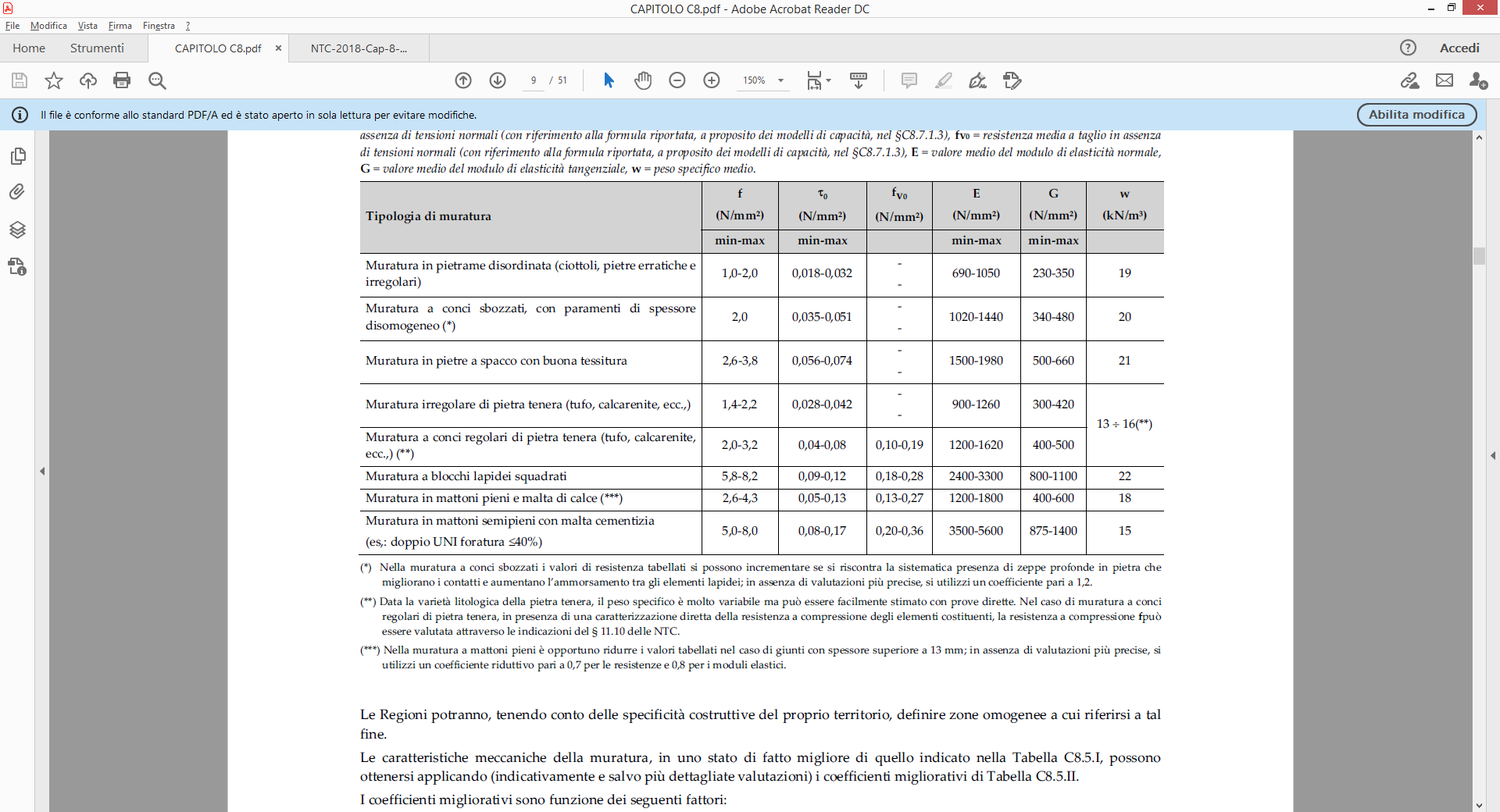 2.2Riportare la tipologia della MURATURA IN SITU PREVALENTE TIPOLOGIA       _________________________________Riportare la tipologia della MURATURA IN SITU PREVALENTE TIPOLOGIA       _________________________________Riportare la tipologia della MURATURA IN SITU PREVALENTE TIPOLOGIA       _________________________________Riportare la tipologia della MURATURA IN SITU PREVALENTE TIPOLOGIA       _________________________________Riportare la tipologia della MURATURA IN SITU PREVALENTE TIPOLOGIA       _________________________________Riportare la tipologia della MURATURA IN SITU PREVALENTE TIPOLOGIA       _________________________________Riportare la tipologia della MURATURA IN SITU PREVALENTE TIPOLOGIA       _________________________________Riportare la tipologia della MURATURA IN SITU PREVALENTE TIPOLOGIA       _________________________________Riportare la tipologia della MURATURA IN SITU PREVALENTE TIPOLOGIA       _________________________________Riportare la tipologia della MURATURA IN SITU PREVALENTE TIPOLOGIA       _________________________________Riportare la tipologia della MURATURA IN SITU PREVALENTE TIPOLOGIA       _________________________________Riportare la tipologia della MURATURA IN SITU PREVALENTE TIPOLOGIA       _________________________________Riportare la tipologia della MURATURA IN SITU PREVALENTE TIPOLOGIA       _________________________________Riportare la tipologia della MURATURA IN SITU PREVALENTE TIPOLOGIA       _________________________________2.22.2.1□  LC1 – Conoscenza Limitata  □  LC1 – Conoscenza Limitata  □  LC1 – Conoscenza Limitata  □  LC1 – Conoscenza Limitata  □  LC1 – Conoscenza Limitata  □  LC1 – Conoscenza Limitata  □  LC1 – Conoscenza Limitata  □  LC1 – Conoscenza Limitata  □  LC1 – Conoscenza Limitata  □  LC1 – Conoscenza Limitata  □  LC1 – Conoscenza Limitata  □  LC1 – Conoscenza Limitata  □  LC1 – Conoscenza Limitata  2.2ResistenzaResistenzaResistenzaValore minimo di Tabella C8.5.IValore minimo di Tabella C8.5.IValore minimo di Tabella C8.5.IValore minimo di Tabella C8.5.IValore minimo di Tabella C8.5.IValore minimo di Tabella C8.5.Ifm=_______ [N/cmq]fm=_______ [N/cmq]fm=_______ [N/cmq]fm=_______ [N/cmq]2.2ResistenzaResistenzaResistenzaValore minimo di Tabella C8.5.IValore minimo di Tabella C8.5.IValore minimo di Tabella C8.5.IValore minimo di Tabella C8.5.IValore minimo di Tabella C8.5.IValore minimo di Tabella C8.5.Iτ0=_______ [N/cmq]τ0=_______ [N/cmq]τ0=_______ [N/cmq]τ0=_______ [N/cmq]2.2Modulo elasticoModulo elasticoModulo elasticoValore medio intervallo di Tabella C8.5.I Valore medio intervallo di Tabella C8.5.I Valore medio intervallo di Tabella C8.5.I Valore medio intervallo di Tabella C8.5.I Valore medio intervallo di Tabella C8.5.I Valore medio intervallo di Tabella C8.5.I E=________ [MPa]E=________ [MPa]E=________ [MPa]E=________ [MPa]2.22.2.2□  LC2 -  Conoscenza Adeguata □  LC2 -  Conoscenza Adeguata □  LC2 -  Conoscenza Adeguata □  LC2 -  Conoscenza Adeguata □  LC2 -  Conoscenza Adeguata □  LC2 -  Conoscenza Adeguata □  LC2 -  Conoscenza Adeguata □  LC2 -  Conoscenza Adeguata □  LC2 -  Conoscenza Adeguata □  LC2 -  Conoscenza Adeguata □  LC2 -  Conoscenza Adeguata □  LC2 -  Conoscenza Adeguata □  LC2 -  Conoscenza Adeguata 2.2ResistenzaResistenzaResistenzaValore medio intervallo di Tabella C8.5.IValore medio intervallo di Tabella C8.5.IValore medio intervallo di Tabella C8.5.IValore medio intervallo di Tabella C8.5.IValore medio intervallo di Tabella C8.5.IValore medio intervallo di Tabella C8.5.Ifm=_______ [N/cmq]fm=_______ [N/cmq]fm=_______ [N/cmq]fm=_______ [N/cmq]2.2ResistenzaResistenzaResistenzaValore medio intervallo di Tabella C8.5.IValore medio intervallo di Tabella C8.5.IValore medio intervallo di Tabella C8.5.IValore medio intervallo di Tabella C8.5.IValore medio intervallo di Tabella C8.5.IValore medio intervallo di Tabella C8.5.Iτ0=_______ [N/cmq]τ0=_______ [N/cmq]τ0=_______ [N/cmq]τ0=_______ [N/cmq]2.2Modulo elasticoModulo elasticoModulo elasticoMedia delle prove o valore medio di Tabella C8.5.IMedia delle prove o valore medio di Tabella C8.5.IMedia delle prove o valore medio di Tabella C8.5.IMedia delle prove o valore medio di Tabella C8.5.IMedia delle prove o valore medio di Tabella C8.5.IMedia delle prove o valore medio di Tabella C8.5.IE=________ [MPa]E=________ [MPa]E=________ [MPa]E=________ [MPa]2.22.2.3□ LC3 -  Conoscenza Accurata □ LC3 -  Conoscenza Accurata □ LC3 -  Conoscenza Accurata □ LC3 -  Conoscenza Accurata □ LC3 -  Conoscenza Accurata □ LC3 -  Conoscenza Accurata □ LC3 -  Conoscenza Accurata □ LC3 -  Conoscenza Accurata □ LC3 -  Conoscenza Accurata □ LC3 -  Conoscenza Accurata □ LC3 -  Conoscenza Accurata □ LC3 -  Conoscenza Accurata □ LC3 -  Conoscenza Accurata 2.2ResistenzaResistenzaResistenzaStima de parametriStima de parametriStima de parametriStima de parametriStima de parametriStima de parametrifm=_______ [N/cmq]fm=_______ [N/cmq]fm=_______ [N/cmq]2.2ResistenzaResistenzaResistenzaStima de parametriStima de parametriStima de parametriStima de parametriStima de parametriStima de parametriτ0=_______ [N/cmq]τ0=_______ [N/cmq]τ0=_______ [N/cmq]2.2Modulo ElasticoModulo ElasticoModulo ElasticoStima dei parametriStima dei parametriStima dei parametriStima dei parametriStima dei parametriStima dei parametriE=________ [MPa]E=________ [MPa]E=________ [MPa]2.5Indicare i valori di calcolo delle resistenze e  delle rigidezze con eventuale applicazione dei coefficienti correttivi – ANTE OPERAMIndicare i valori di calcolo delle resistenze e  delle rigidezze con eventuale applicazione dei coefficienti correttivi – ANTE OPERAMIndicare i valori di calcolo delle resistenze e  delle rigidezze con eventuale applicazione dei coefficienti correttivi – ANTE OPERAMIndicare i valori di calcolo delle resistenze e  delle rigidezze con eventuale applicazione dei coefficienti correttivi – ANTE OPERAMIndicare i valori di calcolo delle resistenze e  delle rigidezze con eventuale applicazione dei coefficienti correttivi – ANTE OPERAMIndicare i valori di calcolo delle resistenze e  delle rigidezze con eventuale applicazione dei coefficienti correttivi – ANTE OPERAMIndicare i valori di calcolo delle resistenze e  delle rigidezze con eventuale applicazione dei coefficienti correttivi – ANTE OPERAMIndicare i valori di calcolo delle resistenze e  delle rigidezze con eventuale applicazione dei coefficienti correttivi – ANTE OPERAMIndicare i valori di calcolo delle resistenze e  delle rigidezze con eventuale applicazione dei coefficienti correttivi – ANTE OPERAMIndicare i valori di calcolo delle resistenze e  delle rigidezze con eventuale applicazione dei coefficienti correttivi – ANTE OPERAMIndicare i valori di calcolo delle resistenze e  delle rigidezze con eventuale applicazione dei coefficienti correttivi – ANTE OPERAMIndicare i valori di calcolo delle resistenze e  delle rigidezze con eventuale applicazione dei coefficienti correttivi – ANTE OPERAMIndicare i valori di calcolo delle resistenze e  delle rigidezze con eventuale applicazione dei coefficienti correttivi – ANTE OPERAMIndicare i valori di calcolo delle resistenze e  delle rigidezze con eventuale applicazione dei coefficienti correttivi – ANTE OPERAM2.5.1□  Analisi lineare□  Analisi lineare□  Analisi lineare□  Analisi lineare□  Analisi lineareEANTEEANTE2.5.1□  Analisi lineare□  Analisi lineare□  Analisi lineare□  Analisi lineare□  Analisi lineare[N/mm2][N/mm2][N/mm2][N/mm2][N/mm2][N/mm2][N/mm2][N/mm2]2.5.1Muratura tipo _______ Muratura tipo _______ Muratura tipo _______ Muratura tipo _______ Muratura tipo _______ ________________________________________________________________________2.5.2□ Analisi non lineare  (C8.7.1.5 Circ. MIT 7/2019)□ Analisi non lineare  (C8.7.1.5 Circ. MIT 7/2019)□ Analisi non lineare  (C8.7.1.5 Circ. MIT 7/2019)□ Analisi non lineare  (C8.7.1.5 Circ. MIT 7/2019)□ Analisi non lineare  (C8.7.1.5 Circ. MIT 7/2019)EANTEEANTE2.5.2□ Analisi non lineare  (C8.7.1.5 Circ. MIT 7/2019)□ Analisi non lineare  (C8.7.1.5 Circ. MIT 7/2019)□ Analisi non lineare  (C8.7.1.5 Circ. MIT 7/2019)□ Analisi non lineare  (C8.7.1.5 Circ. MIT 7/2019)□ Analisi non lineare  (C8.7.1.5 Circ. MIT 7/2019)[N/mm2][N/mm2][N/mm2][N/mm2][N/mm2][N/mm2][N/mm2][N/mm2]2.5.2Muratura tipo _______Muratura tipo _______Muratura tipo _______Muratura tipo _______Muratura tipo _______________________________________________________________________________2.6Indicare i valori di calcolo delle resistenze e delle rigidezze  con eventuale applicazione dei coefficienti correttivi – POST OPERAMIndicare i valori di calcolo delle resistenze e delle rigidezze  con eventuale applicazione dei coefficienti correttivi – POST OPERAMIndicare i valori di calcolo delle resistenze e delle rigidezze  con eventuale applicazione dei coefficienti correttivi – POST OPERAMIndicare i valori di calcolo delle resistenze e delle rigidezze  con eventuale applicazione dei coefficienti correttivi – POST OPERAMIndicare i valori di calcolo delle resistenze e delle rigidezze  con eventuale applicazione dei coefficienti correttivi – POST OPERAMIndicare i valori di calcolo delle resistenze e delle rigidezze  con eventuale applicazione dei coefficienti correttivi – POST OPERAMIndicare i valori di calcolo delle resistenze e delle rigidezze  con eventuale applicazione dei coefficienti correttivi – POST OPERAMIndicare i valori di calcolo delle resistenze e delle rigidezze  con eventuale applicazione dei coefficienti correttivi – POST OPERAMIndicare i valori di calcolo delle resistenze e delle rigidezze  con eventuale applicazione dei coefficienti correttivi – POST OPERAMIndicare i valori di calcolo delle resistenze e delle rigidezze  con eventuale applicazione dei coefficienti correttivi – POST OPERAMIndicare i valori di calcolo delle resistenze e delle rigidezze  con eventuale applicazione dei coefficienti correttivi – POST OPERAMIndicare i valori di calcolo delle resistenze e delle rigidezze  con eventuale applicazione dei coefficienti correttivi – POST OPERAMIndicare i valori di calcolo delle resistenze e delle rigidezze  con eventuale applicazione dei coefficienti correttivi – POST OPERAMIndicare i valori di calcolo delle resistenze e delle rigidezze  con eventuale applicazione dei coefficienti correttivi – POST OPERAM2.6.1□ Invariati rispetto ANTE-OPERAM□ Invariati rispetto ANTE-OPERAM□ Invariati rispetto ANTE-OPERAM□ Invariati rispetto ANTE-OPERAM□ Invariati rispetto ANTE-OPERAM□ Invariati rispetto ANTE-OPERAM□ Invariati rispetto ANTE-OPERAM□ Invariati rispetto ANTE-OPERAM□ Invariati rispetto ANTE-OPERAM□ Invariati rispetto ANTE-OPERAM□ Invariati rispetto ANTE-OPERAM□ Invariati rispetto ANTE-OPERAM□ Invariati rispetto ANTE-OPERAM2.6.2□  Analisi  lineare□  Analisi  lineare□  Analisi  lineare□  Analisi  lineare□  Analisi  lineareEPOSTEPOST2.6.2□  Analisi  lineare□  Analisi  lineare□  Analisi  lineare□  Analisi  lineare□  Analisi  lineare[N/mm2][N/mm2][N/mm2][N/mm2][N/mm2][N/mm2][N/mm2][N/mm2]2.6.2Muratura tipo _______ Muratura tipo _______ Muratura tipo _______ Muratura tipo _______ Muratura tipo _______ ________________________________________________________________________2.6.3□  Analisi non lineare □  Analisi non lineare □  Analisi non lineare □  Analisi non lineare □  Analisi non lineare  EPOST EPOST2.6.3□  Analisi non lineare □  Analisi non lineare □  Analisi non lineare □  Analisi non lineare □  Analisi non lineare [N/mm2][N/mm2][N/mm2][N/mm2][N/mm2][N/mm2][N/mm2][N/mm2]2.6.3Muratura tipo_______Muratura tipo_______Muratura tipo_______Muratura tipo_______Muratura tipo_______________________________________________________________________________2.E- CRITERI DI MODELLAZIONE  2.E- CRITERI DI MODELLAZIONE  2.E- CRITERI DI MODELLAZIONE  2.E- CRITERI DI MODELLAZIONE  2.E- CRITERI DI MODELLAZIONE  2.E- CRITERI DI MODELLAZIONE  1Caratteristiche dei solai ai fini della modellazioneCaratteristiche dei solai ai fini della modellazioneCaratteristiche dei solai ai fini della modellazioneCaratteristiche dei solai ai fini della modellazioneCaratteristiche dei solai ai fini della modellazione1.1 Solai infinitamente rigidi nel loro piano (p. 7.2.6 NTC18)Solai infinitamente rigidi nel loro piano (p. 7.2.6 NTC18)ANTEPOST1.1.1Solai in latero-cemento, privi di aperture significative, con soletta non inferiore a 4 cm.□□1.1.2Solai misti legno e acciaio e soletta in calcestruzzo armato di soletta di almeno 5 cm collegata con connettori a taglio, privi di aperture significative□□1.1.3Solai che rispettano la verifica analitica di cui al p. C7.2.6 Circ. MIT 7/2019.□□1.2Altro (solai considerati infinitamente deformabili o con propria rigidezza)Altro (solai considerati infinitamente deformabili o con propria rigidezza)□□Indicare orizzontamenti considerati infinitamente rigidi, deformabili o con propria rigidezza:Indicare orizzontamenti considerati infinitamente rigidi, deformabili o con propria rigidezza:Indicare orizzontamenti considerati infinitamente rigidi, deformabili o con propria rigidezza:Indicare orizzontamenti considerati infinitamente rigidi, deformabili o con propria rigidezza:________________________________________________________________________________________________________________________________________________________________________________________________________________________________________________________________________________________________________________________________________________________________________2.F- ANALISI STRUTTURALE ESEGUITA (riferita all’analisi che condiziona il livello di sicurezza)2.F- ANALISI STRUTTURALE ESEGUITA (riferita all’analisi che condiziona il livello di sicurezza)2.F- ANALISI STRUTTURALE ESEGUITA (riferita all’analisi che condiziona il livello di sicurezza)2.F- ANALISI STRUTTURALE ESEGUITA (riferita all’analisi che condiziona il livello di sicurezza)2.F- ANALISI STRUTTURALE ESEGUITA (riferita all’analisi che condiziona il livello di sicurezza)2.F- ANALISI STRUTTURALE ESEGUITA (riferita all’analisi che condiziona il livello di sicurezza)2.F- ANALISI STRUTTURALE ESEGUITA (riferita all’analisi che condiziona il livello di sicurezza)2.F- ANALISI STRUTTURALE ESEGUITA (riferita all’analisi che condiziona il livello di sicurezza)2.F- ANALISI STRUTTURALE ESEGUITA (riferita all’analisi che condiziona il livello di sicurezza)2.F- ANALISI STRUTTURALE ESEGUITA (riferita all’analisi che condiziona il livello di sicurezza)2.F- ANALISI STRUTTURALE ESEGUITA (riferita all’analisi che condiziona il livello di sicurezza)2.F- ANALISI STRUTTURALE ESEGUITA (riferita all’analisi che condiziona il livello di sicurezza)2.F- ANALISI STRUTTURALE ESEGUITA (riferita all’analisi che condiziona il livello di sicurezza)2.F- ANALISI STRUTTURALE ESEGUITA (riferita all’analisi che condiziona il livello di sicurezza)2.F- ANALISI STRUTTURALE ESEGUITA (riferita all’analisi che condiziona il livello di sicurezza)2.F- ANALISI STRUTTURALE ESEGUITA (riferita all’analisi che condiziona il livello di sicurezza)1□Analisi Statica Lineare (C8.7.1.3 Circ. MIT 7/2019 e pp. 7.3.3.2 e 7.8.1.5.2 NTC18)Analisi Statica Lineare (C8.7.1.3 Circ. MIT 7/2019 e pp. 7.3.3.2 e 7.8.1.5.2 NTC18)Analisi Statica Lineare (C8.7.1.3 Circ. MIT 7/2019 e pp. 7.3.3.2 e 7.8.1.5.2 NTC18)Analisi Statica Lineare (C8.7.1.3 Circ. MIT 7/2019 e pp. 7.3.3.2 e 7.8.1.5.2 NTC18)Analisi Statica Lineare (C8.7.1.3 Circ. MIT 7/2019 e pp. 7.3.3.2 e 7.8.1.5.2 NTC18)Analisi Statica Lineare (C8.7.1.3 Circ. MIT 7/2019 e pp. 7.3.3.2 e 7.8.1.5.2 NTC18)Analisi Statica Lineare (C8.7.1.3 Circ. MIT 7/2019 e pp. 7.3.3.2 e 7.8.1.5.2 NTC18)Analisi Statica Lineare (C8.7.1.3 Circ. MIT 7/2019 e pp. 7.3.3.2 e 7.8.1.5.2 NTC18)Analisi Statica Lineare (C8.7.1.3 Circ. MIT 7/2019 e pp. 7.3.3.2 e 7.8.1.5.2 NTC18)Analisi Statica Lineare (C8.7.1.3 Circ. MIT 7/2019 e pp. 7.3.3.2 e 7.8.1.5.2 NTC18)ANTEANTEPOSTPOST1.1□ Periodo fondamentale di vibrazione                                  (d=spostamento laterale elastico del punto più alto dell’edificio per la combinazione dei carichi [2.5.7] NTC18)□ Periodo fondamentale di vibrazione                                  (d=spostamento laterale elastico del punto più alto dell’edificio per la combinazione dei carichi [2.5.7] NTC18)□ Periodo fondamentale di vibrazione                                  (d=spostamento laterale elastico del punto più alto dell’edificio per la combinazione dei carichi [2.5.7] NTC18)□ Periodo fondamentale di vibrazione                                  (d=spostamento laterale elastico del punto più alto dell’edificio per la combinazione dei carichi [2.5.7] NTC18)□ Periodo fondamentale di vibrazione                                  (d=spostamento laterale elastico del punto più alto dell’edificio per la combinazione dei carichi [2.5.7] NTC18)□ Periodo fondamentale di vibrazione                                  (d=spostamento laterale elastico del punto più alto dell’edificio per la combinazione dei carichi [2.5.7] NTC18)□ Periodo fondamentale di vibrazione                                  (d=spostamento laterale elastico del punto più alto dell’edificio per la combinazione dei carichi [2.5.7] NTC18)□ Periodo fondamentale di vibrazione                                  (d=spostamento laterale elastico del punto più alto dell’edificio per la combinazione dei carichi [2.5.7] NTC18)□ Periodo fondamentale di vibrazione                                  (d=spostamento laterale elastico del punto più alto dell’edificio per la combinazione dei carichi [2.5.7] NTC18)_____ sec_____ sec_____ sec_____ sec1.2Rispettate le condizioni: T1≤2,5TC  oppure T1≤TD   Rispettate le condizioni: T1≤2,5TC  oppure T1≤TD   Rispettate le condizioni: T1≤2,5TC  oppure T1≤TD   Rispettate le condizioni: T1≤2,5TC  oppure T1≤TD   Rispettate le condizioni: T1≤2,5TC  oppure T1≤TD   Rispettate le condizioni: T1≤2,5TC  oppure T1≤TD   □ = 1 caso di edificio non regolare in altezza□ = 1 caso di edificio non regolare in altezza□ = 1 caso di edificio non regolare in altezza□□□□1.3□ Eccentricità accidentale 5%  (p. 7.3.3 e p. 7.2.6 NTC18)□ Eccentricità accidentale 5%  (p. 7.3.3 e p. 7.2.6 NTC18)□ Eccentricità accidentale 5%  (p. 7.3.3 e p. 7.2.6 NTC18)□ Eccentricità accidentale 10% per distribuzione fortemente irregolare in pianta degli elementi non strutturali (p. 7.2.3, 7.3.3 e 7.2.6 NTC18)□ Eccentricità accidentale 10% per distribuzione fortemente irregolare in pianta degli elementi non strutturali (p. 7.2.3, 7.3.3 e 7.2.6 NTC18)□ Eccentricità accidentale 10% per distribuzione fortemente irregolare in pianta degli elementi non strutturali (p. 7.2.3, 7.3.3 e 7.2.6 NTC18)□ Eccentricità accidentale 10% per distribuzione fortemente irregolare in pianta degli elementi non strutturali (p. 7.2.3, 7.3.3 e 7.2.6 NTC18)□ Eccentricità accidentale 10% per distribuzione fortemente irregolare in pianta degli elementi non strutturali (p. 7.2.3, 7.3.3 e 7.2.6 NTC18)□ Eccentricità accidentale 10% per distribuzione fortemente irregolare in pianta degli elementi non strutturali (p. 7.2.3, 7.3.3 e 7.2.6 NTC18)□ Eccentricità accidentale 10% per distribuzione fortemente irregolare in pianta degli elementi non strutturali (p. 7.2.3, 7.3.3 e 7.2.6 NTC18)□ Eccentricità accidentale 10% per distribuzione fortemente irregolare in pianta degli elementi non strutturali (p. 7.2.3, 7.3.3 e 7.2.6 NTC18)□ Eccentricità accidentale 10% per distribuzione fortemente irregolare in pianta degli elementi non strutturali (p. 7.2.3, 7.3.3 e 7.2.6 NTC18)□ Eccentricità accidentale 10% per distribuzione fortemente irregolare in pianta degli elementi non strutturali (p. 7.2.3, 7.3.3 e 7.2.6 NTC18)2□Dinamica Lineare con spettro di risposta (p. 7.3.3.1 e 7.8.1.5.3 NTC18)Dinamica Lineare con spettro di risposta (p. 7.3.3.1 e 7.8.1.5.3 NTC18)Dinamica Lineare con spettro di risposta (p. 7.3.3.1 e 7.8.1.5.3 NTC18)Dinamica Lineare con spettro di risposta (p. 7.3.3.1 e 7.8.1.5.3 NTC18)Dinamica Lineare con spettro di risposta (p. 7.3.3.1 e 7.8.1.5.3 NTC18)Dinamica Lineare con spettro di risposta (p. 7.3.3.1 e 7.8.1.5.3 NTC18)Dinamica Lineare con spettro di risposta (p. 7.3.3.1 e 7.8.1.5.3 NTC18)Dinamica Lineare con spettro di risposta (p. 7.3.3.1 e 7.8.1.5.3 NTC18)Dinamica Lineare con spettro di risposta (p. 7.3.3.1 e 7.8.1.5.3 NTC18)Dinamica Lineare con spettro di risposta (p. 7.3.3.1 e 7.8.1.5.3 NTC18)ANTEANTEPOSTPOST2.1 □Sono stati considerati un numero di modi la cui massima partecipante è pari a_______%   > 85%Sono stati considerati un numero di modi la cui massima partecipante è pari a_______%   > 85%Sono stati considerati un numero di modi la cui massima partecipante è pari a_______%   > 85%Sono stati considerati un numero di modi la cui massima partecipante è pari a_______%   > 85%Sono stati considerati un numero di modi la cui massima partecipante è pari a_______%   > 85%Sono stati considerati un numero di modi la cui massima partecipante è pari a_______%   > 85%Sono stati considerati un numero di modi la cui massima partecipante è pari a_______%   > 85%Sono stati considerati un numero di modi la cui massima partecipante è pari a_______%   > 85%Sono stati considerati un numero di modi la cui massima partecipante è pari a_______%   > 85%□□□□2.2 □Si è tenuto conto degli effetti torsionali applicando un’eccentricità accidentale 5% o 10 % (p. 7.2.3, 7.3.3 e 7.2.6 NTC18)Si è tenuto conto degli effetti torsionali applicando un’eccentricità accidentale 5% o 10 % (p. 7.2.3, 7.3.3 e 7.2.6 NTC18)Si è tenuto conto degli effetti torsionali applicando un’eccentricità accidentale 5% o 10 % (p. 7.2.3, 7.3.3 e 7.2.6 NTC18)Si è tenuto conto degli effetti torsionali applicando un’eccentricità accidentale 5% o 10 % (p. 7.2.3, 7.3.3 e 7.2.6 NTC18)Si è tenuto conto degli effetti torsionali applicando un’eccentricità accidentale 5% o 10 % (p. 7.2.3, 7.3.3 e 7.2.6 NTC18)Si è tenuto conto degli effetti torsionali applicando un’eccentricità accidentale 5% o 10 % (p. 7.2.3, 7.3.3 e 7.2.6 NTC18)Si è tenuto conto degli effetti torsionali applicando un’eccentricità accidentale 5% o 10 % (p. 7.2.3, 7.3.3 e 7.2.6 NTC18)Si è tenuto conto degli effetti torsionali applicando un’eccentricità accidentale 5% o 10 % (p. 7.2.3, 7.3.3 e 7.2.6 NTC18)Si è tenuto conto degli effetti torsionali applicando un’eccentricità accidentale 5% o 10 % (p. 7.2.3, 7.3.3 e 7.2.6 NTC18)□□□□2.3 □Caratteristiche modali della strutturaCaratteristiche modali della strutturaCaratteristiche modali della strutturaCaratteristiche modali della strutturaCaratteristiche modali della strutturaCaratteristiche modali della strutturaCaratteristiche modali della strutturaCaratteristiche modali della strutturaCaratteristiche modali della strutturaCaratteristiche modali della strutturaCaratteristiche modali della strutturaCaratteristiche modali della strutturaCaratteristiche modali della strutturaANTEANTEANTEANTEANTEPOSTPOSTPOSTPOSTPOSTPOSTModi principaliModi principaliPeriodo  [sec]Periodo  [sec]Massa partecipante Massa partecipante Massa partecipante Periodo  [sec]Massa partecipante Massa partecipante Massa partecipante Massa partecipante Massa partecipante Modi principaliModi principaliPeriodo  [sec]Periodo  [sec][%]Direzione[X,Y,ROT]Direzione[X,Y,ROT]Periodo  [sec][%][%]Direzione[X,Y,ROT]Direzione[X,Y,ROT]Direzione[X,Y,ROT]Modo n__Modo n____________________________________________________________________3□Analisi statica non lineare  (C8.7.1.3 Circ. MIT 7/2019, p. 7.3.4.1 e 7.8.1.5.4 NTC18)Analisi statica non lineare  (C8.7.1.3 Circ. MIT 7/2019, p. 7.3.4.1 e 7.8.1.5.4 NTC18)Analisi statica non lineare  (C8.7.1.3 Circ. MIT 7/2019, p. 7.3.4.1 e 7.8.1.5.4 NTC18)Analisi statica non lineare  (C8.7.1.3 Circ. MIT 7/2019, p. 7.3.4.1 e 7.8.1.5.4 NTC18)Analisi statica non lineare  (C8.7.1.3 Circ. MIT 7/2019, p. 7.3.4.1 e 7.8.1.5.4 NTC18)Analisi statica non lineare  (C8.7.1.3 Circ. MIT 7/2019, p. 7.3.4.1 e 7.8.1.5.4 NTC18)Analisi statica non lineare  (C8.7.1.3 Circ. MIT 7/2019, p. 7.3.4.1 e 7.8.1.5.4 NTC18)Analisi statica non lineare  (C8.7.1.3 Circ. MIT 7/2019, p. 7.3.4.1 e 7.8.1.5.4 NTC18)Analisi statica non lineare  (C8.7.1.3 Circ. MIT 7/2019, p. 7.3.4.1 e 7.8.1.5.4 NTC18)Analisi statica non lineare  (C8.7.1.3 Circ. MIT 7/2019, p. 7.3.4.1 e 7.8.1.5.4 NTC18)Analisi statica non lineare  (C8.7.1.3 Circ. MIT 7/2019, p. 7.3.4.1 e 7.8.1.5.4 NTC18)ANTEANTEPOST3.1Distribuzione di forze adottata: Gruppo 1 – Distribuzione principale Distribuzione di forze adottata: Gruppo 1 – Distribuzione principale Distribuzione di forze adottata: Gruppo 1 – Distribuzione principale Distribuzione di forze adottata: Gruppo 1 – Distribuzione principale Distribuzione di forze adottata: Gruppo 1 – Distribuzione principale Distribuzione di forze adottata: Gruppo 1 – Distribuzione principale Distribuzione di forze adottata: Gruppo 1 – Distribuzione principale Distribuzione di forze adottata: Gruppo 1 – Distribuzione principale Distribuzione di forze adottata: Gruppo 1 – Distribuzione principale Distribuzione di forze adottata: Gruppo 1 – Distribuzione principale 3.1.1□Proporzionale alle forze statiche Proporzionale alle forze statiche Proporzionale alle forze statiche Proporzionale alle forze statiche Proporzionale alle forze statiche Proporzionale alle forze statiche Proporzionale alle forze statiche Proporzionale alle forze statiche Proporzionale alle forze statiche □□□3.1.2□Proporzionale alla forma modale Proporzionale alla forma modale Proporzionale alla forma modale Proporzionale alla forma modale Proporzionale alla forma modale Proporzionale alla forma modale Proporzionale alla forma modale Proporzionale alla forma modale Proporzionale alla forma modale □□□3.1.3□Proporzionale ai tagli di piano calcolati con analisi dinamica lineare che mobiliti una massa partecipante complessiva ≥85 %.  OBBLIGATORIA SE TI>1.3Tc    TI= __________  sec     e   1.3Tc= _________ secProporzionale ai tagli di piano calcolati con analisi dinamica lineare che mobiliti una massa partecipante complessiva ≥85 %.  OBBLIGATORIA SE TI>1.3Tc    TI= __________  sec     e   1.3Tc= _________ secProporzionale ai tagli di piano calcolati con analisi dinamica lineare che mobiliti una massa partecipante complessiva ≥85 %.  OBBLIGATORIA SE TI>1.3Tc    TI= __________  sec     e   1.3Tc= _________ secProporzionale ai tagli di piano calcolati con analisi dinamica lineare che mobiliti una massa partecipante complessiva ≥85 %.  OBBLIGATORIA SE TI>1.3Tc    TI= __________  sec     e   1.3Tc= _________ secProporzionale ai tagli di piano calcolati con analisi dinamica lineare che mobiliti una massa partecipante complessiva ≥85 %.  OBBLIGATORIA SE TI>1.3Tc    TI= __________  sec     e   1.3Tc= _________ secProporzionale ai tagli di piano calcolati con analisi dinamica lineare che mobiliti una massa partecipante complessiva ≥85 %.  OBBLIGATORIA SE TI>1.3Tc    TI= __________  sec     e   1.3Tc= _________ secProporzionale ai tagli di piano calcolati con analisi dinamica lineare che mobiliti una massa partecipante complessiva ≥85 %.  OBBLIGATORIA SE TI>1.3Tc    TI= __________  sec     e   1.3Tc= _________ secProporzionale ai tagli di piano calcolati con analisi dinamica lineare che mobiliti una massa partecipante complessiva ≥85 %.  OBBLIGATORIA SE TI>1.3Tc    TI= __________  sec     e   1.3Tc= _________ secProporzionale ai tagli di piano calcolati con analisi dinamica lineare che mobiliti una massa partecipante complessiva ≥85 %.  OBBLIGATORIA SE TI>1.3Tc    TI= __________  sec     e   1.3Tc= _________ sec□□□3.2Distribuzione di forze adottata: Gruppo 2 – Distribuzione Secondaria Distribuzione di forze adottata: Gruppo 2 – Distribuzione Secondaria Distribuzione di forze adottata: Gruppo 2 – Distribuzione Secondaria Distribuzione di forze adottata: Gruppo 2 – Distribuzione Secondaria Distribuzione di forze adottata: Gruppo 2 – Distribuzione Secondaria Distribuzione di forze adottata: Gruppo 2 – Distribuzione Secondaria Distribuzione di forze adottata: Gruppo 2 – Distribuzione Secondaria Distribuzione di forze adottata: Gruppo 2 – Distribuzione Secondaria Distribuzione di forze adottata: Gruppo 2 – Distribuzione Secondaria Distribuzione di forze adottata: Gruppo 2 – Distribuzione Secondaria 3.2.1□Distribuzione uniformeDistribuzione uniformeDistribuzione uniformeDistribuzione uniformeDistribuzione uniformeDistribuzione uniformeDistribuzione uniformeDistribuzione uniformeDistribuzione uniforme□□□3.2.2□Distribuzione adattivaDistribuzione adattivaDistribuzione adattivaDistribuzione adattivaDistribuzione adattivaDistribuzione adattivaDistribuzione adattivaDistribuzione adattivaDistribuzione adattiva□□□3.2.2□Distribuzione multimodale considerando almeno n. 6 modi significativiDistribuzione multimodale considerando almeno n. 6 modi significativiDistribuzione multimodale considerando almeno n. 6 modi significativiDistribuzione multimodale considerando almeno n. 6 modi significativiDistribuzione multimodale considerando almeno n. 6 modi significativiDistribuzione multimodale considerando almeno n. 6 modi significativiDistribuzione multimodale considerando almeno n. 6 modi significativiDistribuzione multimodale considerando almeno n. 6 modi significativiDistribuzione multimodale considerando almeno n. 6 modi significativi□□□3.3Si è tenuto conto degli effetti torsionali applicando un’eccentricità accidentale 5% o 10 % (p. 7.2.3, 7.3.3 e 7.2.6 NTC18)Si è tenuto conto degli effetti torsionali applicando un’eccentricità accidentale 5% o 10 % (p. 7.2.3, 7.3.3 e 7.2.6 NTC18)Si è tenuto conto degli effetti torsionali applicando un’eccentricità accidentale 5% o 10 % (p. 7.2.3, 7.3.3 e 7.2.6 NTC18)Si è tenuto conto degli effetti torsionali applicando un’eccentricità accidentale 5% o 10 % (p. 7.2.3, 7.3.3 e 7.2.6 NTC18)Si è tenuto conto degli effetti torsionali applicando un’eccentricità accidentale 5% o 10 % (p. 7.2.3, 7.3.3 e 7.2.6 NTC18)Si è tenuto conto degli effetti torsionali applicando un’eccentricità accidentale 5% o 10 % (p. 7.2.3, 7.3.3 e 7.2.6 NTC18)Si è tenuto conto degli effetti torsionali applicando un’eccentricità accidentale 5% o 10 % (p. 7.2.3, 7.3.3 e 7.2.6 NTC18)Si è tenuto conto degli effetti torsionali applicando un’eccentricità accidentale 5% o 10 % (p. 7.2.3, 7.3.3 e 7.2.6 NTC18)Si è tenuto conto degli effetti torsionali applicando un’eccentricità accidentale 5% o 10 % (p. 7.2.3, 7.3.3 e 7.2.6 NTC18)Si è tenuto conto degli effetti torsionali applicando un’eccentricità accidentale 5% o 10 % (p. 7.2.3, 7.3.3 e 7.2.6 NTC18)□□□3.4Q*<4  con Q*=rapporto tra il taglio totale agente alla base del sistema equivalente calcolato con spettro elastico, ed il taglio resistente del sistema equivalenteQ*<4  con Q*=rapporto tra il taglio totale agente alla base del sistema equivalente calcolato con spettro elastico, ed il taglio resistente del sistema equivalenteQ*<4  con Q*=rapporto tra il taglio totale agente alla base del sistema equivalente calcolato con spettro elastico, ed il taglio resistente del sistema equivalenteQ*<4  con Q*=rapporto tra il taglio totale agente alla base del sistema equivalente calcolato con spettro elastico, ed il taglio resistente del sistema equivalenteQ*<4  con Q*=rapporto tra il taglio totale agente alla base del sistema equivalente calcolato con spettro elastico, ed il taglio resistente del sistema equivalenteQ*<4  con Q*=rapporto tra il taglio totale agente alla base del sistema equivalente calcolato con spettro elastico, ed il taglio resistente del sistema equivalenteQ*<4  con Q*=rapporto tra il taglio totale agente alla base del sistema equivalente calcolato con spettro elastico, ed il taglio resistente del sistema equivalenteQ*<4  con Q*=rapporto tra il taglio totale agente alla base del sistema equivalente calcolato con spettro elastico, ed il taglio resistente del sistema equivalenteQ*<4  con Q*=rapporto tra il taglio totale agente alla base del sistema equivalente calcolato con spettro elastico, ed il taglio resistente del sistema equivalenteQ*<4  con Q*=rapporto tra il taglio totale agente alla base del sistema equivalente calcolato con spettro elastico, ed il taglio resistente del sistema equivalente□□□4□Analisi dei meccanismi locali (p. 8.7.1 NTC18)Analisi dei meccanismi locali (p. 8.7.1 NTC18)Analisi dei meccanismi locali (p. 8.7.1 NTC18)Analisi dei meccanismi locali (p. 8.7.1 NTC18)Analisi dei meccanismi locali (p. 8.7.1 NTC18)Analisi dei meccanismi locali (p. 8.7.1 NTC18)Analisi dei meccanismi locali (p. 8.7.1 NTC18)Analisi dei meccanismi locali (p. 8.7.1 NTC18)Analisi dei meccanismi locali (p. 8.7.1 NTC18)Analisi dei meccanismi locali (p. 8.7.1 NTC18)Analisi dei meccanismi locali (p. 8.7.1 NTC18)4.1Analisi cinematica lineare (C8.7.1.2 Circ. MIT 7/2019)Analisi cinematica lineare (C8.7.1.2 Circ. MIT 7/2019)Analisi cinematica lineare (C8.7.1.2 Circ. MIT 7/2019)Analisi cinematica lineare (C8.7.1.2 Circ. MIT 7/2019)Analisi cinematica lineare (C8.7.1.2 Circ. MIT 7/2019)Analisi cinematica lineare (C8.7.1.2 Circ. MIT 7/2019)Analisi cinematica lineare (C8.7.1.2 Circ. MIT 7/2019)Analisi cinematica lineare (C8.7.1.2 Circ. MIT 7/2019)Analisi cinematica lineare (C8.7.1.2 Circ. MIT 7/2019)Analisi cinematica lineare (C8.7.1.2 Circ. MIT 7/2019)□□□4.2Analisi cinematica non lineare (C8.7.1.2 Circ. MIT 7/2019)Analisi cinematica non lineare (C8.7.1.2 Circ. MIT 7/2019)Analisi cinematica non lineare (C8.7.1.2 Circ. MIT 7/2019)Analisi cinematica non lineare (C8.7.1.2 Circ. MIT 7/2019)Analisi cinematica non lineare (C8.7.1.2 Circ. MIT 7/2019)Analisi cinematica non lineare (C8.7.1.2 Circ. MIT 7/2019)Analisi cinematica non lineare (C8.7.1.2 Circ. MIT 7/2019)Analisi cinematica non lineare (C8.7.1.2 Circ. MIT 7/2019)Analisi cinematica non lineare (C8.7.1.2 Circ. MIT 7/2019)Analisi cinematica non lineare (C8.7.1.2 Circ. MIT 7/2019)□□□5Analisi non lineare dinamica TIME HISTORY (p. 7.3.4.1 NTC18)Analisi non lineare dinamica TIME HISTORY (p. 7.3.4.1 NTC18)Analisi non lineare dinamica TIME HISTORY (p. 7.3.4.1 NTC18)Analisi non lineare dinamica TIME HISTORY (p. 7.3.4.1 NTC18)Analisi non lineare dinamica TIME HISTORY (p. 7.3.4.1 NTC18)Analisi non lineare dinamica TIME HISTORY (p. 7.3.4.1 NTC18)Analisi non lineare dinamica TIME HISTORY (p. 7.3.4.1 NTC18)Analisi non lineare dinamica TIME HISTORY (p. 7.3.4.1 NTC18)Analisi non lineare dinamica TIME HISTORY (p. 7.3.4.1 NTC18)Analisi non lineare dinamica TIME HISTORY (p. 7.3.4.1 NTC18)Analisi non lineare dinamica TIME HISTORY (p. 7.3.4.1 NTC18)□□□2.G- VERIFICHE DI SICUREZZA PER I VARI LIVELLI PRESTAZIONALI2.G- VERIFICHE DI SICUREZZA PER I VARI LIVELLI PRESTAZIONALI2.G- VERIFICHE DI SICUREZZA PER I VARI LIVELLI PRESTAZIONALI2.G- VERIFICHE DI SICUREZZA PER I VARI LIVELLI PRESTAZIONALI2.G- VERIFICHE DI SICUREZZA PER I VARI LIVELLI PRESTAZIONALI2.G- VERIFICHE DI SICUREZZA PER I VARI LIVELLI PRESTAZIONALI2.G- VERIFICHE DI SICUREZZA PER I VARI LIVELLI PRESTAZIONALI2.G- VERIFICHE DI SICUREZZA PER I VARI LIVELLI PRESTAZIONALI2.G- VERIFICHE DI SICUREZZA PER I VARI LIVELLI PRESTAZIONALI2.G- VERIFICHE DI SICUREZZA PER I VARI LIVELLI PRESTAZIONALI2.G- VERIFICHE DI SICUREZZA PER I VARI LIVELLI PRESTAZIONALI2.G- VERIFICHE DI SICUREZZA PER I VARI LIVELLI PRESTAZIONALI2.G- VERIFICHE DI SICUREZZA PER I VARI LIVELLI PRESTAZIONALI2.G- VERIFICHE DI SICUREZZA PER I VARI LIVELLI PRESTAZIONALI2.G- VERIFICHE DI SICUREZZA PER I VARI LIVELLI PRESTAZIONALI2.G- VERIFICHE DI SICUREZZA PER I VARI LIVELLI PRESTAZIONALI2.G- VERIFICHE DI SICUREZZA PER I VARI LIVELLI PRESTAZIONALI2.G- VERIFICHE DI SICUREZZA PER I VARI LIVELLI PRESTAZIONALI2.G- VERIFICHE DI SICUREZZA PER I VARI LIVELLI PRESTAZIONALI2.G- VERIFICHE DI SICUREZZA PER I VARI LIVELLI PRESTAZIONALI11Verifiche di sicurezza della struttura in elevazione:Verifiche di sicurezza della struttura in elevazione:Verifiche di sicurezza della struttura in elevazione:Verifiche di sicurezza della struttura in elevazione:Verifiche di sicurezza della struttura in elevazione:Verifiche di sicurezza della struttura in elevazione:ANTEANTEANTEANTEANTEPOSTPOSTPOSTPOSTPOSTPOST1.11.1Edifici Semplici (p. 4.5.6.4 e p.7.8.1.9 NTC18)Edifici Semplici (p. 4.5.6.4 e p.7.8.1.9 NTC18)Edifici Semplici (p. 4.5.6.4 e p.7.8.1.9 NTC18)Edifici Semplici (p. 4.5.6.4 e p.7.8.1.9 NTC18)□ SI□ SI□ SI□ SI□ SI□ SI□ SI□ SI□ SI□ SI□ SI1.21.2RESISTENZA SLU (p. 4.5.6.2 NTC18)  – NO SISMARESISTENZA SLU (p. 4.5.6.2 NTC18)  – NO SISMARESISTENZA SLU (p. 4.5.6.2 NTC18)  – NO SISMARESISTENZA SLU (p. 4.5.6.2 NTC18)  – NO SISMA1.21.21.2.11.2.1Presso flessione per carichi lateraliPresso flessione per carichi laterali□ SI□ SI□ OMESSE □ OMESSE □ OMESSE □ SI□ SI□ SI□ OMESSE □ OMESSE □ OMESSE □ OMESSE 1.21.21.2.21.2.2Presso flessione nel pianoPresso flessione nel piano□ SI□ SI□ OMESSE□ OMESSE□ OMESSE□ SI□ SI□ SI□ OMESSE□ OMESSE□ OMESSE□ OMESSE1.21.21.2.31.2.3Taglio nel pianoTaglio nel piano□ SI□ SI□ OMESSE□ OMESSE□ OMESSE□ SI□ SI□ SI□ OMESSE□ OMESSE□ OMESSE□ OMESSE1.21.21.2.41.2.4Flessione e Taglio nelle travi di accoppiamentoFlessione e Taglio nelle travi di accoppiamento□ SI□ SI□ OMESSE□ OMESSE□ OMESSE□ SI□ SI□ SI□ OMESSE□ OMESSE□ OMESSE□ OMESSE1.31.3RESISTENZA SLV (p. 7.8.2 NTC18)RESISTENZA SLV (p. 7.8.2 NTC18)RESISTENZA SLV (p. 7.8.2 NTC18)RESISTENZA SLV (p. 7.8.2 NTC18)ANTEANTEANTEANTEANTEPOSTPOSTPOSTPOSTPOSTPOST1.3.11.3.1Presso flessione nel piano (p.7.8.2.2.1 NTC18)Presso flessione nel piano (p.7.8.2.2.1 NTC18)□ SI□ SI□ OMESSE □ OMESSE □ OMESSE □ SI□ SI□ OMESSE □ OMESSE □ OMESSE □ OMESSE 1.3.21.3.2Taglio  nel piano (p.7.8.2.2.2 NTC18)Taglio  nel piano (p.7.8.2.2.2 NTC18)□ SI□ SI□ OMESSE□ OMESSE□ OMESSE□ SI□ SI□ OMESSE□ OMESSE□ OMESSE□ OMESSE1.3.31.3.3Presso flessione fuori piano  (p.7.8.2.2.3 NTC18)Presso flessione fuori piano  (p.7.8.2.2.3 NTC18)□ SI□ SI□ OMESSE□ OMESSE□ OMESSE□ SI□ SI□ OMESSE□ OMESSE□ OMESSE□ OMESSE1.3.41.3.4Flessione e Taglio nelle travi di accoppiamento (p.7.8.2.2.4 NTC18)Flessione e Taglio nelle travi di accoppiamento (p.7.8.2.2.4 NTC18)□ SI□ SI□ OMESSE□ OMESSE□ OMESSE□ SI□ SI□ OMESSE□ OMESSE□ OMESSE□ OMESSE1.3.51.3.5Verifica globale Capacità –Domanda per analisi statica non lineare (p. 7.8.1.6 NTC18)Verifica globale Capacità –Domanda per analisi statica non lineare (p. 7.8.1.6 NTC18)□ SI□ SI□ OMESSE□ OMESSE□ OMESSE□ SI□ SI□ OMESSE□ OMESSE□ OMESSE□ OMESSE1.3.61.3.6Verifica nei confronti dei meccanismi locali (C8.7.1.2 Circ. MIT 7/2019) Verifica nei confronti dei meccanismi locali (C8.7.1.2 Circ. MIT 7/2019) □ SI□ SI□ OMESSE□ OMESSE□ OMESSE□ SI□ SI□ OMESSE□ OMESSE□ OMESSE□ OMESSE1.4 □1.4 □VERIFICA IN RIGIDEZZA allo SLOObbligatoria solo per strutture in classe IV(pp. 8.3, 7.3.6 e 7.3.6.1 NTC18)dr<0.0013 h VERIFICA IN RIGIDEZZA allo SLOObbligatoria solo per strutture in classe IV(pp. 8.3, 7.3.6 e 7.3.6.1 NTC18)dr<0.0013 h VERIFICA IN RIGIDEZZA allo SLOObbligatoria solo per strutture in classe IV(pp. 8.3, 7.3.6 e 7.3.6.1 NTC18)dr<0.0013 h VERIFICA IN RIGIDEZZA allo SLOObbligatoria solo per strutture in classe IV(pp. 8.3, 7.3.6 e 7.3.6.1 NTC18)dr<0.0013 h ANTEANTEANTEANTEANTEPOSTPOSTPOSTPOSTPOSTPOST1.4 □1.4 □VERIFICA IN RIGIDEZZA allo SLOObbligatoria solo per strutture in classe IV(pp. 8.3, 7.3.6 e 7.3.6.1 NTC18)dr<0.0013 h VERIFICA IN RIGIDEZZA allo SLOObbligatoria solo per strutture in classe IV(pp. 8.3, 7.3.6 e 7.3.6.1 NTC18)dr<0.0013 h VERIFICA IN RIGIDEZZA allo SLOObbligatoria solo per strutture in classe IV(pp. 8.3, 7.3.6 e 7.3.6.1 NTC18)dr<0.0013 h VERIFICA IN RIGIDEZZA allo SLOObbligatoria solo per strutture in classe IV(pp. 8.3, 7.3.6 e 7.3.6.1 NTC18)dr<0.0013 h □ SI□ SI□ OMESSE□ OMESSE□ OMESSE□ SI□ SI□ OMESSE□ OMESSE□ OMESSE□ OMESSE1.5 □1.5 □VERIFICA ELEMENTI NON STRUTTURALI allo SLV (p. 7.3.6.2 e tab. 7.3.III NTC18)     Verifica all’espulsione fuori dal piano sotto l’azione della forma di carico Fa al p. 7.2.3 NTC18 VERIFICA ELEMENTI NON STRUTTURALI allo SLV (p. 7.3.6.2 e tab. 7.3.III NTC18)     Verifica all’espulsione fuori dal piano sotto l’azione della forma di carico Fa al p. 7.2.3 NTC18 VERIFICA ELEMENTI NON STRUTTURALI allo SLV (p. 7.3.6.2 e tab. 7.3.III NTC18)     Verifica all’espulsione fuori dal piano sotto l’azione della forma di carico Fa al p. 7.2.3 NTC18 VERIFICA ELEMENTI NON STRUTTURALI allo SLV (p. 7.3.6.2 e tab. 7.3.III NTC18)     Verifica all’espulsione fuori dal piano sotto l’azione della forma di carico Fa al p. 7.2.3 NTC18 □ SI□ SI□ OMESSE□ OMESSE□ OMESSE□ SI□ SI□ OMESSE□ OMESSE□ OMESSE□ OMESSE1.6 □1.6 □VERIFICA DEGLI IMPIANTI (p. 7.3.6.3.2 e tab. 7.3.III NTC18) Verifica di resistenza delle strutture di sostegno degli impianti principali e di collegamento alla struttura portante e di funzionamentoVERIFICA DEGLI IMPIANTI (p. 7.3.6.3.2 e tab. 7.3.III NTC18) Verifica di resistenza delle strutture di sostegno degli impianti principali e di collegamento alla struttura portante e di funzionamentoVERIFICA DEGLI IMPIANTI (p. 7.3.6.3.2 e tab. 7.3.III NTC18) Verifica di resistenza delle strutture di sostegno degli impianti principali e di collegamento alla struttura portante e di funzionamentoVERIFICA DEGLI IMPIANTI (p. 7.3.6.3.2 e tab. 7.3.III NTC18) Verifica di resistenza delle strutture di sostegno degli impianti principali e di collegamento alla struttura portante e di funzionamento□ SI□ SI□ OMESSE□ OMESSE□ OMESSE□ SI□ SI□ OMESSE□ OMESSE□ OMESSE□ OMESSE22Verifiche in fondazione Verifiche in fondazione Verifiche in fondazione Verifiche in fondazione Verifiche in fondazione Verifiche in fondazione Verifiche in fondazione Verifiche in fondazione Verifiche in fondazione ANTEANTEANTEPOSTPOSTPOSTPOSTPOST2.1□2.1□OMESSE (a condizione che rientri nei casi p. 8.3 NTC 2018).      OMESSE (a condizione che rientri nei casi p. 8.3 NTC 2018).      OMESSE (a condizione che rientri nei casi p. 8.3 NTC 2018).      OMESSE (a condizione che rientri nei casi p. 8.3 NTC 2018).      OMESSE (a condizione che rientri nei casi p. 8.3 NTC 2018).      OMESSE (a condizione che rientri nei casi p. 8.3 NTC 2018).      OMESSE (a condizione che rientri nei casi p. 8.3 NTC 2018).      □□□□□□□□2.2 □2.2 □2.2.1 Fondazioni superficiali (pp. 6.4.2.1, 6.4.2.2, 7.11.3.5 e 7.11.5.3.1 NTC18)2.2.1 Fondazioni superficiali (pp. 6.4.2.1, 6.4.2.2, 7.11.3.5 e 7.11.5.3.1 NTC18)2.2.1 Fondazioni superficiali (pp. 6.4.2.1, 6.4.2.2, 7.11.3.5 e 7.11.5.3.1 NTC18)2.2.1 Fondazioni superficiali (pp. 6.4.2.1, 6.4.2.2, 7.11.3.5 e 7.11.5.3.1 NTC18)ANTEANTEANTEANTEANTEPOSTPOSTPOSTPOSTPOSTPOST2.2.1 Fondazioni superficiali (pp. 6.4.2.1, 6.4.2.2, 7.11.3.5 e 7.11.5.3.1 NTC18)2.2.1 Fondazioni superficiali (pp. 6.4.2.1, 6.4.2.2, 7.11.3.5 e 7.11.5.3.1 NTC18)2.2.1 Fondazioni superficiali (pp. 6.4.2.1, 6.4.2.2, 7.11.3.5 e 7.11.5.3.1 NTC18)2.2.1 Fondazioni superficiali (pp. 6.4.2.1, 6.4.2.2, 7.11.3.5 e 7.11.5.3.1 NTC18)ANTEANTEANTEANTEANTEPOSTPOSTPOSTPOSTPOSTPOST2.2.1.12.2.1.1 SLU e SLV: Carico limite terreno/fondazione (GEO)□ SI□ SI□ OMESSE □ OMESSE □ OMESSE □ SI□ SI□ OMESSE □ OMESSE □ OMESSE □ OMESSE 2.2.1.22.2.1.2 SLU e SLV: Collasso per scorrimento piano di posa (GEO)□ SI□ SI□ OMESSE□ OMESSE□ OMESSE□ SI□ SI□ OMESSE□ OMESSE□ OMESSE□ OMESSE2.2.1.32.2.1.3SLU e SLV: Stabilità globale (GEO)□ SI□ SI□ OMESSE□ OMESSE□ OMESSE□ SI□ SI□ OMESSE□ OMESSE□ OMESSE□ OMESSE2.2.1.42.2.1.4SLU e SLV: Raggiungimento della resistenza negli elementi strutturali (STR)□ SI□ SI□ OMESSE□ OMESSE□ OMESSE□ SI□ SI□ OMESSE□ OMESSE□ OMESSE□ OMESSE2.2.2 Fondazioni su pali (pp. 6.4.3, 7.11.3.5 e 7.11.5.3.2 NTC18)2.2.2 Fondazioni su pali (pp. 6.4.3, 7.11.3.5 e 7.11.5.3.2 NTC18)2.2.2 Fondazioni su pali (pp. 6.4.3, 7.11.3.5 e 7.11.5.3.2 NTC18)2.2.2 Fondazioni su pali (pp. 6.4.3, 7.11.3.5 e 7.11.5.3.2 NTC18)ANTEANTEANTEANTEANTEPOSTPOSTPOSTPOSTPOSTPOST2.2.2.12.2.2.1SLU e SLV: Carico limite azioni assiali (GEO))□ SI□ SI□ OMESSE □ OMESSE □ OMESSE □ SI□ SI□ OMESSE □ OMESSE □ OMESSE □ OMESSE 2.2.2.22.2.2.2SLU e SLV: Carico limite azioni trasversali (GEO)□ SI□ SI□ OMESSE□ OMESSE□ OMESSE□ SI□ SI□ OMESSE□ OMESSE□ OMESSE□ OMESSE2.2.2.32.2.2.3SLU e SLV: Carico limite sfilamento azioni di trazione (GEO)□ SI□ SI□ OMESSE□ OMESSE□ OMESSE□ SI□ SI□ OMESSE□ OMESSE□ OMESSE□ OMESSE2.2.2.42.2.2.4 SLU e SLV: Stabilità globale (GEO)□ SI□ SI□ OMESSE□ OMESSE□ OMESSE□ SI□ SI□ OMESSE□ OMESSE□ OMESSE□ OMESSE2.2.2.52.2.2.5SLU e SLV: Raggiungimento resistenza dei pali (STR)□ SI□ SI□ OMESSE□ OMESSE□ OMESSE□ SI□ SI□ OMESSE□ OMESSE□ OMESSE□ OMESSE2.2.2.62.2.2.6SLU e SLV: Raggiungimento resistenza struttura di collegamento pali (STR)□ SI□ SI□ OMESSE□ OMESSE□ OMESSE□ SI□ SI□ OMESSE□ OMESSE□ OMESSE□ OMESSE2.3 2.3 □  Coefficienti parziali di sicurezza secondo Approccio 1 (p. 6.2.4.1 NTC 18) □  Coefficienti parziali di sicurezza secondo Approccio 1 (p. 6.2.4.1 NTC 18) □  Coefficienti parziali di sicurezza secondo Approccio 1 (p. 6.2.4.1 NTC 18) □  Coefficienti parziali di sicurezza secondo Approccio 1 (p. 6.2.4.1 NTC 18) □  Coefficienti parziali di sicurezza secondo Approccio 1 (p. 6.2.4.1 NTC 18) □  Coefficienti parziali di sicurezza secondo Approccio 1 (p. 6.2.4.1 NTC 18) □  Coefficienti parziali di sicurezza secondo Approccio 1 (p. 6.2.4.1 NTC 18) □  Coefficienti parziali di sicurezza secondo Approccio 1 (p. 6.2.4.1 NTC 18) □  Coefficienti parziali di sicurezza secondo Approccio 1 (p. 6.2.4.1 NTC 18) □  Coefficienti parziali di sicurezza secondo Approccio 1 (p. 6.2.4.1 NTC 18) □  Coefficienti parziali di sicurezza secondo Approccio 1 (p. 6.2.4.1 NTC 18) □  Coefficienti parziali di sicurezza secondo Approccio 1 (p. 6.2.4.1 NTC 18) □  Coefficienti parziali di sicurezza secondo Approccio 1 (p. 6.2.4.1 NTC 18) □  Coefficienti parziali di sicurezza secondo Approccio 1 (p. 6.2.4.1 NTC 18) □  Coefficienti parziali di sicurezza secondo Approccio 1 (p. 6.2.4.1 NTC 18) 2.42.4□  Coefficienti parziali di sicurezza secondo  Approccio 2 (p. 6.2.4.1 NTC 18)□  Coefficienti parziali di sicurezza secondo  Approccio 2 (p. 6.2.4.1 NTC 18)□  Coefficienti parziali di sicurezza secondo  Approccio 2 (p. 6.2.4.1 NTC 18)□  Coefficienti parziali di sicurezza secondo  Approccio 2 (p. 6.2.4.1 NTC 18)□  Coefficienti parziali di sicurezza secondo  Approccio 2 (p. 6.2.4.1 NTC 18)□  Coefficienti parziali di sicurezza secondo  Approccio 2 (p. 6.2.4.1 NTC 18)□  Coefficienti parziali di sicurezza secondo  Approccio 2 (p. 6.2.4.1 NTC 18)□  Coefficienti parziali di sicurezza secondo  Approccio 2 (p. 6.2.4.1 NTC 18)□  Coefficienti parziali di sicurezza secondo  Approccio 2 (p. 6.2.4.1 NTC 18)□  Coefficienti parziali di sicurezza secondo  Approccio 2 (p. 6.2.4.1 NTC 18)□  Coefficienti parziali di sicurezza secondo  Approccio 2 (p. 6.2.4.1 NTC 18)□  Coefficienti parziali di sicurezza secondo  Approccio 2 (p. 6.2.4.1 NTC 18)□  Coefficienti parziali di sicurezza secondo  Approccio 2 (p. 6.2.4.1 NTC 18)□  Coefficienti parziali di sicurezza secondo  Approccio 2 (p. 6.2.4.1 NTC 18)□  Coefficienti parziali di sicurezza secondo  Approccio 2 (p. 6.2.4.1 NTC 18)2.H- SINTESI DEI RISULTATI2.H- SINTESI DEI RISULTATI2.H- SINTESI DEI RISULTATI2.H- SINTESI DEI RISULTATI2.H- SINTESI DEI RISULTATI2.H- SINTESI DEI RISULTATI2.H- SINTESI DEI RISULTATI2.H- SINTESI DEI RISULTATI2.H- SINTESI DEI RISULTATI2.H- SINTESI DEI RISULTATIANTEANTEANTEPOSTPOSTPOSTPOSTPOSTRif. elaboratoe paragrafo11Si allegano le configurazioni deformateSi allegano le configurazioni deformateSi allegano le configurazioni deformateSi allegano le configurazioni deformateSi allegano le configurazioni deformateSi allegano le configurazioni deformateSi allegano le configurazioni deformateSi allegano le configurazioni deformate□□□□□□□□22Si allegano i principali diagrammi delle sollecitazioni e degli spostamenti (3D e 2D)Si allegano i principali diagrammi delle sollecitazioni e degli spostamenti (3D e 2D)Si allegano i principali diagrammi delle sollecitazioni e degli spostamenti (3D e 2D)Si allegano i principali diagrammi delle sollecitazioni e degli spostamenti (3D e 2D)Si allegano i principali diagrammi delle sollecitazioni e degli spostamenti (3D e 2D)Si allegano i principali diagrammi delle sollecitazioni e degli spostamenti (3D e 2D)Si allegano i principali diagrammi delle sollecitazioni e degli spostamenti (3D e 2D)Si allegano i principali diagrammi delle sollecitazioni e degli spostamenti (3D e 2D)□□□□□□□□33Si allegano i principali diagrammi delle principali verifiche di sicurezza (3D e 2D)Si allegano i principali diagrammi delle principali verifiche di sicurezza (3D e 2D)Si allegano i principali diagrammi delle principali verifiche di sicurezza (3D e 2D)Si allegano i principali diagrammi delle principali verifiche di sicurezza (3D e 2D)Si allegano i principali diagrammi delle principali verifiche di sicurezza (3D e 2D)Si allegano i principali diagrammi delle principali verifiche di sicurezza (3D e 2D)Si allegano i principali diagrammi delle principali verifiche di sicurezza (3D e 2D)Si allegano i principali diagrammi delle principali verifiche di sicurezza (3D e 2D)□□□□□□□□44Le verifiche SLD/SLO sono soddisfatte Le verifiche SLD/SLO sono soddisfatte Le verifiche SLD/SLO sono soddisfatte Le verifiche SLD/SLO sono soddisfatte Le verifiche SLD/SLO sono soddisfatte Le verifiche SLD/SLO sono soddisfatte Le verifiche SLD/SLO sono soddisfatte Le verifiche SLD/SLO sono soddisfatte □□□□□□□□77Le verifiche SLU (STATICHE) risultano soddisfatte    Le verifiche SLU (STATICHE) risultano soddisfatte    Le verifiche SLU (STATICHE) risultano soddisfatte    Le verifiche SLU (STATICHE) risultano soddisfatte    Le verifiche SLU (STATICHE) risultano soddisfatte    Le verifiche SLU (STATICHE) risultano soddisfatte    Le verifiche SLU (STATICHE) risultano soddisfatte    Le verifiche SLU (STATICHE) risultano soddisfatte    SISISISISISISISI□□□□□□□□NO:NO:NO:NO:NO:NO:NO:NO:Si allegala la localizzazione degli elementi critici che condizionano il livello di sicurezza (con indicazione del meccanismo di collasso)Si allegala la localizzazione degli elementi critici che condizionano il livello di sicurezza (con indicazione del meccanismo di collasso)Si allegala la localizzazione degli elementi critici che condizionano il livello di sicurezza (con indicazione del meccanismo di collasso)Si allegala la localizzazione degli elementi critici che condizionano il livello di sicurezza (con indicazione del meccanismo di collasso)Si allegala la localizzazione degli elementi critici che condizionano il livello di sicurezza (con indicazione del meccanismo di collasso)Si allegala la localizzazione degli elementi critici che condizionano il livello di sicurezza (con indicazione del meccanismo di collasso)□□□□□□□□Indicare i provvedimenti restrittivi all’uso adottati nei confronti delle azioni controllate dall’uomo (permanenti e azioni di servizio):_________________________________________________________________________________Indicare i provvedimenti restrittivi all’uso adottati nei confronti delle azioni controllate dall’uomo (permanenti e azioni di servizio):_________________________________________________________________________________Indicare i provvedimenti restrittivi all’uso adottati nei confronti delle azioni controllate dall’uomo (permanenti e azioni di servizio):_________________________________________________________________________________Indicare i provvedimenti restrittivi all’uso adottati nei confronti delle azioni controllate dall’uomo (permanenti e azioni di servizio):_________________________________________________________________________________Indicare i provvedimenti restrittivi all’uso adottati nei confronti delle azioni controllate dall’uomo (permanenti e azioni di servizio):_________________________________________________________________________________Indicare i provvedimenti restrittivi all’uso adottati nei confronti delle azioni controllate dall’uomo (permanenti e azioni di servizio):_________________________________________________________________________________Indicare i provvedimenti restrittivi all’uso adottati nei confronti delle azioni controllate dall’uomo (permanenti e azioni di servizio):_________________________________________________________________________________Indicare i provvedimenti restrittivi all’uso adottati nei confronti delle azioni controllate dall’uomo (permanenti e azioni di servizio):_________________________________________________________________________________Indicare i provvedimenti restrittivi all’uso adottati nei confronti delle azioni controllate dall’uomo (permanenti e azioni di servizio):_________________________________________________________________________________Indicare i provvedimenti restrittivi all’uso adottati nei confronti delle azioni controllate dall’uomo (permanenti e azioni di servizio):_________________________________________________________________________________Indicare i provvedimenti restrittivi all’uso adottati nei confronti delle azioni controllate dall’uomo (permanenti e azioni di servizio):_________________________________________________________________________________Indicare i provvedimenti restrittivi all’uso adottati nei confronti delle azioni controllate dall’uomo (permanenti e azioni di servizio):_________________________________________________________________________________Indicare i provvedimenti restrittivi all’uso adottati nei confronti delle azioni controllate dall’uomo (permanenti e azioni di servizio):_________________________________________________________________________________Indicare i provvedimenti restrittivi all’uso adottati nei confronti delle azioni controllate dall’uomo (permanenti e azioni di servizio):_________________________________________________________________________________77Verifiche SLV (Sismiche) SoddisfatteVerifiche SLV (Sismiche) SoddisfatteVerifiche SLV (Sismiche) SoddisfatteVerifiche SLV (Sismiche) SoddisfatteVerifiche SLV (Sismiche) SoddisfatteVerifiche SLV (Sismiche) SoddisfatteVerifiche SLV (Sismiche) SoddisfatteVerifiche SLV (Sismiche) SoddisfatteSISISISISISISISI□□□□□□□□NO:NO:NO:NO:NO:NO:NO:NO:Si allega la localizzazione degli elementi critici che condizionano il livello di sicurezza (con indicazione del meccanismo di collasso)Si allega la localizzazione degli elementi critici che condizionano il livello di sicurezza (con indicazione del meccanismo di collasso)Si allega la localizzazione degli elementi critici che condizionano il livello di sicurezza (con indicazione del meccanismo di collasso)Si allega la localizzazione degli elementi critici che condizionano il livello di sicurezza (con indicazione del meccanismo di collasso)Si allega la localizzazione degli elementi critici che condizionano il livello di sicurezza (con indicazione del meccanismo di collasso)Si allega la localizzazione degli elementi critici che condizionano il livello di sicurezza (con indicazione del meccanismo di collasso)□□□□□□□□Indicare eventuali provvedimenti restrittivi consigliati (limitazioni d’uso, variazione destinazione d’uso, sgombero etc.) e la possibile programmazione degli interventi di mitigazione del rischio sismico:_________________________________________________________________________________Indicare eventuali provvedimenti restrittivi consigliati (limitazioni d’uso, variazione destinazione d’uso, sgombero etc.) e la possibile programmazione degli interventi di mitigazione del rischio sismico:_________________________________________________________________________________Indicare eventuali provvedimenti restrittivi consigliati (limitazioni d’uso, variazione destinazione d’uso, sgombero etc.) e la possibile programmazione degli interventi di mitigazione del rischio sismico:_________________________________________________________________________________Indicare eventuali provvedimenti restrittivi consigliati (limitazioni d’uso, variazione destinazione d’uso, sgombero etc.) e la possibile programmazione degli interventi di mitigazione del rischio sismico:_________________________________________________________________________________Indicare eventuali provvedimenti restrittivi consigliati (limitazioni d’uso, variazione destinazione d’uso, sgombero etc.) e la possibile programmazione degli interventi di mitigazione del rischio sismico:_________________________________________________________________________________Indicare eventuali provvedimenti restrittivi consigliati (limitazioni d’uso, variazione destinazione d’uso, sgombero etc.) e la possibile programmazione degli interventi di mitigazione del rischio sismico:_________________________________________________________________________________Indicare eventuali provvedimenti restrittivi consigliati (limitazioni d’uso, variazione destinazione d’uso, sgombero etc.) e la possibile programmazione degli interventi di mitigazione del rischio sismico:_________________________________________________________________________________Indicare eventuali provvedimenti restrittivi consigliati (limitazioni d’uso, variazione destinazione d’uso, sgombero etc.) e la possibile programmazione degli interventi di mitigazione del rischio sismico:_________________________________________________________________________________Indicare eventuali provvedimenti restrittivi consigliati (limitazioni d’uso, variazione destinazione d’uso, sgombero etc.) e la possibile programmazione degli interventi di mitigazione del rischio sismico:_________________________________________________________________________________Indicare eventuali provvedimenti restrittivi consigliati (limitazioni d’uso, variazione destinazione d’uso, sgombero etc.) e la possibile programmazione degli interventi di mitigazione del rischio sismico:_________________________________________________________________________________Indicare eventuali provvedimenti restrittivi consigliati (limitazioni d’uso, variazione destinazione d’uso, sgombero etc.) e la possibile programmazione degli interventi di mitigazione del rischio sismico:_________________________________________________________________________________Indicare eventuali provvedimenti restrittivi consigliati (limitazioni d’uso, variazione destinazione d’uso, sgombero etc.) e la possibile programmazione degli interventi di mitigazione del rischio sismico:_________________________________________________________________________________Indicare eventuali provvedimenti restrittivi consigliati (limitazioni d’uso, variazione destinazione d’uso, sgombero etc.) e la possibile programmazione degli interventi di mitigazione del rischio sismico:_________________________________________________________________________________Indicare eventuali provvedimenti restrittivi consigliati (limitazioni d’uso, variazione destinazione d’uso, sgombero etc.) e la possibile programmazione degli interventi di mitigazione del rischio sismico:_________________________________________________________________________________2.I- OSSERVAZIONI CONCLUSIVE SULLA VALUTAZIONE DELLA SICUREZZA ______________________________________________________________________________________________________________________________________________________________________________________________________________________________________________________________________________________________________________________________________________________________________________________________________________________________________________________________________________________________________________________________________________________________________________________________________________________________________________________________________________________________________________Dichiarazioni e firmeDichiarazioni e firmeDichiarazioni e firmeI sottoscritti in qualità di progettisti, ognuno per le rispettive competenze, e il rappresentante del concessionario dichiarano che il progetto è stato redatto in conformità alla vigente normativa tecnica (NTC 2018 approvate con D.M. 17.01.2018 e NTD 2014 approvate con D.M. 26.06.2014) e in conformità alle seguenti circolari e istruzioni tecniche emanate da DGDighe: VERIFICHE DI SICUREZZA SISMICA DEGLI SCARICHI E DELLE OPERE ACCESSORIE E COMPLEMENTARI RIFERIMENTI PER L’ISTRUTTORIA (Aprile 2016); LINEE-GUIDA PER LA REDAZIONE E LE ISTRUTTORIE DEGLI STUDI SISMOTETTONICI RELATIVI ALLE GRANDI DIGHE (Settembre 2017); ISTRUZIONI PER L’APPLICAZIONE DELLA NORMATIVA TECNICA DI CUI AL D.M. 26.06.2014 (NTD14) E AL D.M. 17.01.2018 (NTC18) (Luglio 2018 – Giugno 2019);  VERIFICHE SISMICHE DELLE GRANDI DIGHE, DEGLI SCARICHI E DELLE OPERE COMPLEMENTARI E ACCESSORIE - PROCEDURA (Marzo 2019). [ovvero precisare]  I sottoscritti in qualità di progettisti, ognuno per le rispettive competenze, e il rappresentante del concessionario dichiarano che il progetto è stato redatto in conformità alla vigente normativa tecnica (NTC 2018 approvate con D.M. 17.01.2018 e NTD 2014 approvate con D.M. 26.06.2014) e in conformità alle seguenti circolari e istruzioni tecniche emanate da DGDighe: VERIFICHE DI SICUREZZA SISMICA DEGLI SCARICHI E DELLE OPERE ACCESSORIE E COMPLEMENTARI RIFERIMENTI PER L’ISTRUTTORIA (Aprile 2016); LINEE-GUIDA PER LA REDAZIONE E LE ISTRUTTORIE DEGLI STUDI SISMOTETTONICI RELATIVI ALLE GRANDI DIGHE (Settembre 2017); ISTRUZIONI PER L’APPLICAZIONE DELLA NORMATIVA TECNICA DI CUI AL D.M. 26.06.2014 (NTD14) E AL D.M. 17.01.2018 (NTC18) (Luglio 2018 – Giugno 2019);  VERIFICHE SISMICHE DELLE GRANDI DIGHE, DEGLI SCARICHI E DELLE OPERE COMPLEMENTARI E ACCESSORIE - PROCEDURA (Marzo 2019). [ovvero precisare]  I sottoscritti in qualità di progettisti, ognuno per le rispettive competenze, e il rappresentante del concessionario dichiarano che il progetto è stato redatto in conformità alla vigente normativa tecnica (NTC 2018 approvate con D.M. 17.01.2018 e NTD 2014 approvate con D.M. 26.06.2014) e in conformità alle seguenti circolari e istruzioni tecniche emanate da DGDighe: VERIFICHE DI SICUREZZA SISMICA DEGLI SCARICHI E DELLE OPERE ACCESSORIE E COMPLEMENTARI RIFERIMENTI PER L’ISTRUTTORIA (Aprile 2016); LINEE-GUIDA PER LA REDAZIONE E LE ISTRUTTORIE DEGLI STUDI SISMOTETTONICI RELATIVI ALLE GRANDI DIGHE (Settembre 2017); ISTRUZIONI PER L’APPLICAZIONE DELLA NORMATIVA TECNICA DI CUI AL D.M. 26.06.2014 (NTD14) E AL D.M. 17.01.2018 (NTC18) (Luglio 2018 – Giugno 2019);  VERIFICHE SISMICHE DELLE GRANDI DIGHE, DEGLI SCARICHI E DELLE OPERE COMPLEMENTARI E ACCESSORIE - PROCEDURA (Marzo 2019). [ovvero precisare]  ………………………………………………(timbro e firma)………………………………………………(timbro e firma)………………………………………………(firma)